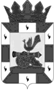 от 24 марта 2017 года                № 17Об утверждении проекта отчета по исполнению бюджета муниципального образования «Смоленский район» Смоленской области за 2016 годРассмотрев доклад начальника финансового управления Администрации муниципального образования «Смоленский район» Смоленской области Хромовой Е.Н. об утверждении проекта отчета по исполнению бюджета муниципального образования «Смоленский район» Смоленской области за 2016 год, руководствуясь Уставом муниципального образования «Смоленский район» Смоленской области Смоленская районная Дума  Р Е Ш И Л А:Статья 1. Утвердить проект отчета по исполнению бюджета муниципального образования «Смоленский район» Смоленской области за 2016 год по следующим основным характеристикам:1) общий объем доходов бюджета муниципального образования «Смоленский район» Смоленской области в сумме 691 484,5 тыс. рублей, в том числе объем получаемых безвозмездных перечислений в сумме 457 813,3 тыс. рублей согласно приложению № 7, № 8 к настоящему решению;2) общий объем расходов бюджета муниципального образования «Смоленский район» Смоленской области в сумме 682 966,3 тыс. рублей согласно приложению № 9, приложению № 10 к настоящему решению;3) профицит бюджета муниципального образования «Смоленский район» Смоленской области в сумме 8 518,3 тыс. рублей, что составляет 3,7% процента от утвержденного общего годового объема доходов бюджета без учета утвержденного объема безвозмездных поступлений.Статья 2.	 Утвердить «Источники финансирования дефицита бюджета муниципального образования «Смоленский район» Смоленской области за 2016 год» согласно приложению № 1 к настоящему решению: Приложение №1к решению Смоленской районной Думы «Об утверждении проекта отчета по исполнению бюджета муниципального образования «Смоленский район» Смоленской области за 2016 год»Источникифинансирования дефицита бюджета муниципального образования «Смоленский район» Смоленской области за 2016 годтыс. руб.Статья 3.	Утвердить «Главные распорядители средств бюджета муниципального образования «Смоленский район» Смоленской области - администраторы источников внутреннего финансирования дефицита бюджета муниципального образования за 2016 год» согласно приложению № 2 к настоящему решению:Приложение № 2к решению Смоленской районной Думы«Об утверждении проекта отчета по исполнению бюджета муниципального образования «Смоленский район» Смоленской области за 2016 год»Главные распорядители средств бюджета муниципального образования «Смоленский район» Смоленской области – администраторы источников внутреннего финансирования дефицита бюджета муниципального образования на 2016 год Статья 4.	Утвердить «Главных администраторов доходов местного бюджета за 2016 год» согласно приложению № 3 к настоящему решению: Приложение № 3к решению Смоленской районной Думы«Об утверждении проекта отчета по исполнению бюджета муниципального образования «Смоленский район» Смоленской области 2015 год»Перечень главных администраторов доходов местного бюджета на 2016 годСтатья 5. 	Утвердить «Главных администраторов безвозмездных перечислений местного бюджета за 2016 год» согласно приложению № 4 к настоящему решению:Приложение № 4 к решению Смоленской районной Думы«Об утверждении проекта отчета по исполнению бюджета муниципального образования «Смоленский район» Смоленской области за 2016 год»Статья 6. Утвердить «Доходы бюджета муниципального образования «Смоленский район» Смоленской области, за исключением безвозмездных поступлений, за 2016 год» согласно приложению № 7 к настоящему решению: Приложение № 7 к решению Смоленской районной Думы«Об утверждении проекта отчета по исполнению бюджета муниципального образования «Смоленский район» Смоленской области за 2016 год»Доходы бюджета муниципального образования «Смоленский район» Смоленской области, за исключением безвозмездных поступлений за 2016 год  (тыс.руб.)Статья 7. Утвердить «Объем безвозмездных поступлений в бюджет муниципального образования «Смоленский район» Смоленской области за 2016 год» согласно приложению № 8 к настоящему решению: Приложение № 8 к решению Смоленской районной Думы«Об утверждении проекта отчета по исполнению бюджета муниципального образования «Смоленский район» Смоленской области за 2016 год»Объем безвозмездных поступлений в бюджет муниципального образования «Смоленский район» Смоленской области за 2016 год (тыс. руб.)Статья 8. Утвердить «Распределение ассигнований из бюджета муниципального образования «Смоленский район» Смоленской области за 2016 год по разделам, подразделам, целевым статьям и видам расходов функциональной классификации расходов бюджетов Российской Федерации» согласно приложению № 9 к настоящему решению:Приложение № 9к решению Смоленской районной Думы«Об утверждении проекта отчета по исполнению бюджета муниципального образования «Смоленский район» Смоленской области за 2016 год»Распределение ассигнований из бюджета муниципального образования «Смоленский район» Смоленской областиза 2016 год по разделам, подразделам, целевым статьям и видам расходов функциональной классификации расходов бюджетовРоссийской ФедерацииСтатья 9. Утвердить «Ведомственную структуру расходов бюджета муниципального образования «Смоленский район» Смоленской области за 2016 год» согласно приложению № 10 к настоящему решению:Приложение № 10к решению Смоленской районной Думы«Об утверждении проекта отчета по исполнению бюджета муниципального образования «Смоленский район» Смоленской областиза 2016 год»О ведомственной структуре расходов бюджета муниципального образования «Смоленский район» Смоленской области за 2016 годтыс.руб.Статья 10. Утвердить «Распределение бюджетных ассигнований на реализацию долгосрочных муниципальных целевых программ за 2016 год» согласно приложению № 11 к настоящему решению:Приложение № 11к решению Смоленской районной Думы«Об утверждении проекта отчета по исполнению бюджета муниципального образования «Смоленский район» Смоленской области за 2016 год»Распределение бюджетных ассигнований на реализацию долгосрочных муниципальных целевых программ за 2016 годтыс. рубСтатья 11. Утвердить «Распределение дотаций из районного фонда финансовой поддержки поселений Смоленского района Смоленской области за 2015год» согласно приложению № 12 к настоящему решению:Приложение № 12 к решению Смоленской районной Думы  «Об утверждении проекта отчета по исполнению бюджета муниципального образования «Смоленский район» Смоленской области за 2016 год»Распределение дотаций из районного фонда финансовой поддержки поселений Смоленского района Смоленской области за 2016 годтыс. руб.Статья 12. Утвердить «Распределение иных межбюджетных трансфертов на обеспечение мер по сбалансированности бюджетов сельских поселений за 2016 год» согласно приложению № 13 к настоящему решению:Статья 13Настоящее решение опубликовать в газете «Сельская правда».Статья 14Настоящее решение вступает в силу со дня его официального опубликования.Председатель Смоленской районной Думы			Ю.Г. ДавыдовскийМУНИЦИПАЛЬНОЕ ОБРАЗОВАНИЕ «СМОЛЕНСКИЙ РАЙОН» СМОЛЕНСКОЙ ОБЛАСТИСМОЛЕНСКАЯ РАЙОННАЯ ДУМАР Е Ш Е Н И ЕНаименование показателяКод источника финансирования по бюджетной классификацииутверждено по бюджетуисполнено%исполнения12345Источники финансирования дефицита бюджетов - всегох8 479,5-8 518,3 в том числе:источники внутреннего финансированиях0,00,00из них: Кредиты кредитных организаций в валюте Российской Федерации 000 0102000000 0000 0000,00,00 Получение кредитов от кредитных организаций в валюте Российской Федерации 000 0102000000 0000 70030 000,030 000,0100,0Получение кредитов от кредитных организаций бюджетами муниципальных районов в валюте Российской Федерации000 0102000005 0000 71030 000,030 000,0100,0 Погашение кредитов, предоставленных кредитными организациями в валюте Российской Федерации 000 0102000000 0000 800-30 000,0-30 000,0100,00 Погашение бюджетами муниципальных районов кредитов от кредитных организаций в валюте Российской Федерации 000 0102000005 0000 810-30 000,0-30 000,0100,0 Бюджетные кредиты от других бюджетов бюджетной системы Российской Федерации 000 0103000000 0000 0000,00,00 Бюджетные кредиты от других бюджетов бюджетной системы Российской Федерации в валюте Российской Федерации 000 0103010000 0000 0000,00,00 Погашение бюджетных кредитов, полученных от других бюджетов бюджетной системы Российской Федерации в валюте Российской Федерации 000 0103010000 0000 8000,00,00 Погашение бюджетами муниципальных районов кредитов от других бюджетов бюджетной системы Российской Федерации в валюте Российской Федерации 000 0103010005 0000 8100,00,00 Изменение остатков средств на счетах по учету средств бюджетов 000 0105000000 0000 0008 479,5-8 518,3 Увеличение остатков средств бюджетов 000 0105000000 0000 500-732 860,9-724 378,298,8 Увеличение прочих остатков средств бюджетов 000 0105020000 0000 500-732 860,9-724 378,298,8 Увеличение прочих остатков денежных средств бюджетов 000 0105020100 0000 510-732 860,9724 378,298,8 Увеличение прочих остатков денежных средств бюджетов муниципальных районов 000 0105020105 0000 510-732 860,9-724 378,298,8 Увеличение прочих остатков денежных средств бюджетов поселений 000 0105020110 0000 510-- Уменьшение остатков средств бюджетов 000 0105000000 0000 600741 340,4715 859,996,6 Уменьшение прочих остатков средств бюджетов 000 0105020000 0000 600741 340,4     715 859,996,6 Уменьшение прочих остатков денежных средств бюджетов 000 0105020100 0000 610741 340,4    715 859,996,6 Уменьшение прочих остатков денежных средств бюджетов муниципальных районов 000 0105020105 0000 610741 340,4    715 859,996,6 Уменьшение прочих остатков денежных средств бюджетов поселений 000 0105020110 0000 610---Код бюджетной классификации Российской ФедерацииКод бюджетной классификации Российской ФедерацииНаименование администратора, источника доходов бюджета муниципального районаКод бюджетной классификации Российской ФедерацииКод бюджетной классификации Российской ФедерацииНаименование администратора, источника доходов бюджета муниципального районаадминистратора источника доходов бюджета муниципального районаНаименование администратора, источника доходов бюджета муниципального района123912финансовое управление Администрации муниципального образования «Смоленский район» Смоленской областифинансовое управление Администрации муниципального образования «Смоленский район» Смоленской области91201020000050000710Получение кредитов от кредитных организаций бюджетом муниципального района в валюте РФ91201020000050000810Погашение бюджетами муниципальных районов кредитов от кредитных организаций в валюте Российской Федерации91201030000050000710Получение бюджетных кредитов от других бюджетов бюджетной системы муниципальным районом в валюте РФ91201030000050000810Погашение бюджетных кредитов от других бюджетов бюджетной системы муниципальным районом в валюте РФ91201050201050000510Увеличение прочих остатков денежных средств бюджета муниципального района91201050201050000610Уменьшение прочих остатков денежных средств бюджета муниципального районаКод бюджетной классификации Российской ФедерацииКод бюджетной классификации Российской ФедерацииНаименование администратора, источника доходов бюджета муниципального районаНаименование администратора, источника доходов бюджета муниципального районаКод бюджетной классификации Российской ФедерацииКод бюджетной классификации Российской ФедерацииНаименование администратора, источника доходов бюджета муниципального районаНаименование администратора, источника доходов бюджета муниципального районаадминистратора источника доходов бюджета муниципального районаНаименование администратора, источника доходов бюджета муниципального районаНаименование администратора, источника доходов бюджета муниципального района1233910Администрация муниципального образования «Смоленский район» Смоленской областиИНН / КПП 6714003858 / 671401001Администрация муниципального образования «Смоленский район» Смоленской областиИНН / КПП 6714003858 / 671401001Администрация муниципального образования «Смоленский район» Смоленской областиИНН / КПП 6714003858 / 6714010019101 13 02995 05 0000 130Прочие доходы от компенсации затрат бюджетов муниципальных районовПрочие доходы от компенсации затрат бюджетов муниципальных районов9101 16 90050 05 0000 140Прочие поступления от денежных взысканий (штрафов) и иных сумм в возмещение ущерба, зачисляемые в бюджеты муниципальных районовПрочие поступления от денежных взысканий (штрафов) и иных сумм в возмещение ущерба, зачисляемые в бюджеты муниципальных районов9101 17 01050 05 0000 180Невыясненные поступления, зачисляемые в бюджеты муниципальных районовНевыясненные поступления, зачисляемые в бюджеты муниципальных районов9101 17 05050 05 0000 180 Прочие неналоговые доходы бюджетов муниципальных районовПрочие неналоговые доходы бюджетов муниципальных районов911Смоленская районная думаИНН/КПП 6714011979/673101001Смоленская районная думаИНН/КПП 6714011979/673101001Смоленская районная думаИНН/КПП 6714011979/6731010019111 13 02995 05 0000 130Прочие доходы от компенсации затрат бюджетов муниципальных районовПрочие доходы от компенсации затрат бюджетов муниципальных районов9111 17 01050 05 0000 180Невыясненные поступления, зачисляемые в бюджеты муниципальных районовНевыясненные поступления, зачисляемые в бюджеты муниципальных районов912финансовое управление Администрации муниципального образования «Смоленский район» Смоленской областиИНН/КПП  6714005541/673101001финансовое управление Администрации муниципального образования «Смоленский район» Смоленской областиИНН/КПП  6714005541/673101001финансовое управление Администрации муниципального образования «Смоленский район» Смоленской областиИНН/КПП  6714005541/6731010019121 13 02995 05 0000 130Прочие доходы от компенсации затрат бюджетов муниципальных районовПрочие доходы от компенсации затрат бюджетов муниципальных районов9121 16 21050 05 0000 140Денежные взыскания (штрафы) и иные суммы, взыскиваемые с лиц, виновных в совершении преступлений, и в возмещение ущерба имуществу, зачисляемые в бюджеты муниципальных районовДенежные взыскания (штрафы) и иные суммы, взыскиваемые с лиц, виновных в совершении преступлений, и в возмещение ущерба имуществу, зачисляемые в бюджеты муниципальных районов9121 17 01050 05 0000 180Невыясненные поступления, зачисляемые в бюджеты муниципальных районовНевыясненные поступления, зачисляемые в бюджеты муниципальных районов9121 17 05050 05 0000 180 Прочие неналоговые доходы бюджетов муниципальных районовПрочие неналоговые доходы бюджетов муниципальных районов914Комитет по культуре Администрации муниципального образования «Смоленский район» Смоленской области ИНН/КПП 6714004481/673101001Комитет по культуре Администрации муниципального образования «Смоленский район» Смоленской области ИНН/КПП 6714004481/673101001Комитет по культуре Администрации муниципального образования «Смоленский район» Смоленской области ИНН/КПП 6714004481/6731010019141 13 02995 05 0000 130Прочие доходы от компенсации затрат бюджетов муниципальных районовПрочие доходы от компенсации затрат бюджетов муниципальных районов9141 17 01050 05 0000 180Невыясненные поступления, зачисляемые в бюджеты муниципальных районовНевыясненные поступления, зачисляемые в бюджеты муниципальных районов9141 17 05050 05 0000 180 Прочие неналоговые доходы бюджетов муниципальных районовПрочие неналоговые доходы бюджетов муниципальных районов915Комитет по образованию Администрации муниципального образования «Смоленский район» Смоленской областиИНН/КПП  6714012620/673101001Комитет по образованию Администрации муниципального образования «Смоленский район» Смоленской областиИНН/КПП  6714012620/673101001Комитет по образованию Администрации муниципального образования «Смоленский район» Смоленской областиИНН/КПП  6714012620/6731010019151 13 02995 05 0000 130Прочие доходы от компенсации затрат бюджетов муниципальных районовПрочие доходы от компенсации затрат бюджетов муниципальных районов915 1 17 01050 05 0000 180 Невыясненные поступления, зачисляемые в бюджеты муниципальных районовНевыясненные поступления, зачисляемые в бюджеты муниципальных районов9151 17 05050 05 0000 180 Прочие неналоговые доходы бюджетов муниципальных районовПрочие неналоговые доходы бюджетов муниципальных районов917Комитет по управлению муниципальным имуществом Администрации муниципального образования «Смоленский район» Смоленской областиИНН/КПП 6731072918/673101001Комитет по управлению муниципальным имуществом Администрации муниципального образования «Смоленский район» Смоленской областиИНН/КПП 6731072918/673101001Комитет по управлению муниципальным имуществом Администрации муниципального образования «Смоленский район» Смоленской областиИНН/КПП 6731072918/6731010019171 08 07150 01 1000 110Государственная пошлина за выдачу разрешения на установку рекламной конструкции Государственная пошлина за выдачу разрешения на установку рекламной конструкции 9171 08 07150 01 2000 110Государственная пошлина за выдачу разрешения на установку рекламной конструкции – пени и проценты по соответствующему платежуГосударственная пошлина за выдачу разрешения на установку рекламной конструкции – пени и проценты по соответствующему платежу9171 08 07150 01 3000 110Государственная пошлина за выдачу разрешения на установку рекламной конструкции – суммы денежных взысканий (штрафов) по соответствующему платежу согласно законодательству Российской ФедерацииГосударственная пошлина за выдачу разрешения на установку рекламной конструкции – суммы денежных взысканий (штрафов) по соответствующему платежу согласно законодательству Российской Федерации9171 08 07150 01 4000 110Государственная пошлина за выдачу разрешения на установку рекламной конструкции – прочие поступленияГосударственная пошлина за выдачу разрешения на установку рекламной конструкции – прочие поступления9171 11 01050 05 0000 120Доходы в виде прибыли, приходящейся на доли в уставных (складочных) капиталах хозяйственных товариществ и обществ, или дивидендов по акциям, принадлежащим муниципальным районамДоходы в виде прибыли, приходящейся на доли в уставных (складочных) капиталах хозяйственных товариществ и обществ, или дивидендов по акциям, принадлежащим муниципальным районам9171 11 05013 10 0000 120Доходы, получаемые в виде арендной платы за земельные участки, государственная собственность на которые не разграничена и которые расположены в границах сельских поселений, а также средства от продажи права на заключение договоров аренды указанных земельных участковДоходы, получаемые в виде арендной платы за земельные участки, государственная собственность на которые не разграничена и которые расположены в границах сельских поселений, а также средства от продажи права на заключение договоров аренды указанных земельных участков9171 11 05035 05 0000 120Доходы от сдачи в аренду имущества, находящегося в оперативном управлении органов управления муниципальных районов и созданных ими учреждений (за исключением имущества муниципальных автономных учреждений)Доходы от сдачи в аренду имущества, находящегося в оперативном управлении органов управления муниципальных районов и созданных ими учреждений (за исключением имущества муниципальных автономных учреждений)9171 11 09045 05 0000 120Прочие поступления от использования имущества, находящегося в собственности муниципальных районов (за исключением имущества муниципальных бюджетных и автономных учреждений, а также имущества муниципальных унитарных предприятий, в том числе казенных)Прочие поступления от использования имущества, находящегося в собственности муниципальных районов (за исключением имущества муниципальных бюджетных и автономных учреждений, а также имущества муниципальных унитарных предприятий, в том числе казенных)9171 13 02995 05 0000 130Прочие доходы от компенсации затрат бюджетов муниципальных районовПрочие доходы от компенсации затрат бюджетов муниципальных районов9171 14 01050 05 0000 410Доходы от продажи квартир, находящихся в собственности муниципальных районовДоходы от продажи квартир, находящихся в собственности муниципальных районов9171 14 02053 05 0000 410Доходы от реализации иного имущества, находящегося в собственности муниципальных районов (за исключением имущества муниципальных бюджетных и автономных учреждений, а также имущества муниципальных унитарных предприятий, в том числе казенных), в части реализации основных средств по указанному имуществуДоходы от реализации иного имущества, находящегося в собственности муниципальных районов (за исключением имущества муниципальных бюджетных и автономных учреждений, а также имущества муниципальных унитарных предприятий, в том числе казенных), в части реализации основных средств по указанному имуществу9171 14 02053 10 0000 410Доходы от реализации иного имущества, находящегося в собственности сельских поселений (за исключением имущества муниципальных бюджетных и автономных учреждений, а также имущества муниципальных унитарных предприятий, в том числе казенных), в части реализации основных средств по указанному имуществуДоходы от реализации иного имущества, находящегося в собственности сельских поселений (за исключением имущества муниципальных бюджетных и автономных учреждений, а также имущества муниципальных унитарных предприятий, в том числе казенных), в части реализации основных средств по указанному имуществу9171 14 02053 05 0000 440Доходы от реализации иного имущества, находящегося в собственности муниципальных районов (за исключением имущества муниципальных бюджетных и автономных учреждений, а также имущества муниципальных унитарных предприятий, в том числе казенных), в части реализации материальных запасов по указанному имуществуДоходы от реализации иного имущества, находящегося в собственности муниципальных районов (за исключением имущества муниципальных бюджетных и автономных учреждений, а также имущества муниципальных унитарных предприятий, в том числе казенных), в части реализации материальных запасов по указанному имуществу9171 14 02053 10 0000 440Доходы от реализации иного имущества, находящегося в собственности сельских поселений (за исключением имущества муниципальных бюджетных и автономных учреждений, а также имущества муниципальных унитарных предприятий, в том числе казенных), в части реализации материальных запасов по указанному имуществуДоходы от реализации иного имущества, находящегося в собственности сельских поселений (за исключением имущества муниципальных бюджетных и автономных учреждений, а также имущества муниципальных унитарных предприятий, в том числе казенных), в части реализации материальных запасов по указанному имуществу9171 14 06013 10 0000 430Доходы от продажи земельных участков, государственная собственность на которые не разграничена и которые расположены в границах сельских поселенийДоходы от продажи земельных участков, государственная собственность на которые не разграничена и которые расположены в границах сельских поселений9171 14 06025 05 0000 430Доходы от продажи земельных участков, находящихся в собственности муниципальных районов (за исключением земельных участков муниципальных автономных учреждений)Доходы от продажи земельных участков, находящихся в собственности муниципальных районов (за исключением земельных участков муниципальных автономных учреждений)9171 17 01050 05 0000 180Невыясненные поступления, зачисляемые в бюджеты муниципальных районовНевыясненные поступления, зачисляемые в бюджеты муниципальных районов9171 17 05050 05 0000 180 Прочие неналоговые доходы бюджетов муниципальных районовПрочие неналоговые доходы бюджетов муниципальных районов918Муниципальное казенное учреждение «Централизованная бухгалтерия муниципальных казенных и бюджетных учреждений культуры и образования Смоленского района Смоленской области»ИНН/КПП 6714034729/671401001Муниципальное казенное учреждение «Централизованная бухгалтерия муниципальных казенных и бюджетных учреждений культуры и образования Смоленского района Смоленской области»ИНН/КПП 6714034729/671401001Муниципальное казенное учреждение «Централизованная бухгалтерия муниципальных казенных и бюджетных учреждений культуры и образования Смоленского района Смоленской области»ИНН/КПП 6714034729/6714010019181 13 02995 05 0000 1301 13 02995 05 0000 130Прочие доходы от компенсации затрат бюджетов муниципальных районов9181 17 01050 05 0000 1801 17 01050 05 0000 180Невыясненные поступления, зачисляемые в бюджеты муниципальных районов9181 17 05050 05 0000 180 1 17 05050 05 0000 180 Прочие неналоговые доходы бюджетов муниципальных районовПеречень главных администраторов безвозмездных перечислений местного бюджета на 2016 годПеречень главных администраторов безвозмездных перечислений местного бюджета на 2016 годПеречень главных администраторов безвозмездных перечислений местного бюджета на 2016 годПеречень главных администраторов безвозмездных перечислений местного бюджета на 2016 годКод бюджетной классификации Российской ФедерацииКод бюджетной классификации Российской ФедерацииНаименование администратора доходов бюджета муниципального районаКод бюджетной классификации Российской ФедерацииКод бюджетной классификации Российской ФедерацииНаименование администратора доходов бюджета муниципального районаадминистратора доходовдоходов бюджета муниципального района Наименование администратора доходов бюджета муниципального района910Администрация муниципального образования «Смоленский район» Смоленской областиАдминистрация муниципального образования «Смоленский район» Смоленской области910202 02 051 05 0000 151Субсидии бюджетам муниципальных районов на реализацию федеральных целевых программ910202 03 121 05 0000 151Субвенции бюджетам муниципальных районов на проведение Всероссийской сельскохозяйственной переписи в 2016 году910202 02 077 05 0000 151Субсидии бюджетам муниципальных районов на софинансирование капитальных вложений в объекты муниципальной собственности 910202 02 999 05 0000 151Прочие субсидии бюджетам муниципальных районов910202 02 999 05 0011 151Субсидии, связанные с разработкой  схем территориального планирования муниципальных районов Смоленской области, генеральных планов, правил землепользования и застройки910202 02 999 05 0015 151Субсидии бюджетам муниципальных районов на капитальный ремонт и строительство шахтных колодцев910202 02 999 05 0027 151Субсидии бюджетам муниципальных районов на реализацию ДОЦП «Обеспечение жильем молодых семей»910202 02 999 05 0028 151Субсидии бюджетам муниципальных районов из резервного фонда Администрации Смоленской области910202 02 999 05 0058 151Субсидии муниципальным районам на проведение инвентаризации бесхозяйных сооружений в рамках ДОЦП «Развитие водохозяйственного комплекса Смоленской области на 2013-2020 гг.»910202 02 999 05 0071 151Субсидии бюджетам муниципальных районов  на разработку схем тепло – водоснабжения и водоотведения910202 02 999 05 0076 151Прочие субсидии бюджетам муниципальных районов на проектирование и строительство (реконструкцию) автомобильных дорог общего пользования местного значения в рамках реализации областной государственной программы «Развитие дорожно-транспортного комплекса Смоленской области» на 2014-2020 годы910202 03 003 05 0000 151Субвенции бюджетам муниципальных районов на государственную регистрацию актов гражданского состояния910202 03 024 05 0000 151Субвенции бюджетам муниципальных районов на выполнение передаваемых полномочий субъектов Российской  Федерации910202 03 024 05 0006 151Субвенции бюджетам муниципальных районов Смоленской области на осуществление государственных полномочий по созданию и организации деятельности административных комиссий в муниципальных районах и городских округах Смоленской области910202 03 024 05 0008 151Субвенция муниципальным районам на осуществление госполномочий по организации и осуществлению деятельности по опеке и попечительству910202 03 024 05 0009 151Субвенции муниципальным районам на  осуществление государственных полномочий по организации деятельности комиссий по делам несовершеннолетних и защите их прав910202 03 026 05 0000 151Субвенции бюджетам муниципальных районов на обеспечение жилыми помещениями детей-сирот, детей, оставшихся без попечения родителей, а также детей, находящихся под опекой (попечительством), не имеющих закрепленного жилого помещения910202 03 119 05 0000 151Субвенции бюджетам муниципальных районов на предоставление жилых помещений детям-сиротам и детям, оставшимся без попечения родителей, лицам из их числа по договорам найма специализированных жилых помещений910202 04 014 05 0000 151Межбюджетные трансферты, передаваемые бюджетам муниципальных районов из бюджетов поселений на осуществление части полномочий по решению вопросов местного значения в соответствии с заключенными соглашениями910202 04 999 05 0000 151Прочие межбюджетные трансферты, передаваемые бюджетам муниципальных районов910207 05 030 05 0000 180Прочие безвозмездные поступления в бюджеты муниципальных районов910218 05 010 05 0000 151Доходы бюджетов муниципальных районов от возврата остатков субсидий, субвенций и иных межбюджетных трансфертов, имеющих целевое назначение, прошлых лет из бюджетов поселений910218 05 010 05 0000 180Доходы бюджетов муниципальных районов от возврата бюджетными учреждениями остатков субсидий прошлых лет910219 05 000 05 0000 151Возврат остатков субсидий, субвенций и иных межбюджетных трансфертов, имеющих целевое назначение, прошлых лет из бюджетов муниципальных районов911Смоленская районная думаСмоленская районная дума911202 04 014 05 0000 151Межбюджетные трансферты, передаваемые бюджетам муниципальных районов из бюджетов поселений на осуществление части полномочий по решению вопросов местного значения в соответствии с заключенными соглашениями912Финансовое управление Администрации муниципального образования «Смоленский район» Смоленской областиФинансовое управление Администрации муниципального образования «Смоленский район» Смоленской области912202 01 001 05 0000 151Дотации бюджетам муниципальных районов на выравнивание бюджетной обеспеченности912202 01 001 10 0000 151Дотации бюджетам сельских поселений на выравнивание бюджетной обеспеченности912202 01 003 05 0000 151Дотации бюджетам муниципальных районов на поддержку мер по обеспечению сбалансированности бюджетов912202 01 003 10 0000 151Дотации бюджетам сельских поселений на поддержку мер по обеспечению сбалансированности бюджетов912202 01 999 05 0000 151Прочие дотации бюджетам муниципальных районов912202 01 999 05 0046 151Прочие дотации бюджетам муниципальных районов победителям и призёрам ежегодного областного конкурса на лучшее муниципальное образование Смоленской области912202 01 999 10 0000 151Прочие дотации бюджетам сельских поселений912202 02 999 05 0000 151Прочие субсидии бюджетам муниципальных районов912202 02 999 05 0007 151Субсидии бюджетам муниципальных районов по выравниванию уровня бюджетной обеспеченности поселений Смоленской области, входящих в состав муниципальных районов Смоленской области, за счёт средств бюджетов данных муниципальных образований Смоленской области912202 02 999 05 0077 151Субсидии для софинансирования расходов бюджетов муниципальных районов Смоленской области, связанных с осуществлением финансового обеспечения деятельности муниципальных казенных учреждений, финансового обеспечения выполнения муниципального задания бюджетными и автономными муниципальными учреждениями, предоставлением субсидий бюджетным и автономным муниципальным учреждениям в части оплаты коммунальных услуг (затрат на коммунальные услуги), на оплату коммунальных услуг912202 02 999 05 0078 151Субсидии для софинансирования расходов бюджетов муниципальных районов и городских округов Смоленской области, связанных с осуществлением финансового обеспечения деятельности муниципальных казенных учреждений и финансового обеспечения выполнения муниципального задания бюджетными и автономными муниципальными учреждениями в части оплаты труда (затрат на оплату труда) работников указанных учреждений, в связи с повышением минимального размера оплаты труда с 1 июля 2016 года912202 03 024 05 0000 151Субвенции бюджетам муниципальных районов на выполнение передаваемых полномочий субъектов Российской Федерации912202 03 024 05 0003 151Субвенции бюджетам муниципальных районов Смоленской области на осуществление полномочий органов государственной власти Смоленской области по расчету и предоставлению дотаций бюджетам  поселений Смоленской области за счет средств областного бюджета912202 03 024 05 0005 151 Субвенции бюджетам муниципальных районов, на осуществление государственных полномочий по обеспечению мер социальной поддержки в соответствии с областным законом от 25 апреля 2006г. №29-з «О наделении органов местного самоуправления муниципальных районов и городских округов Смоленской области государственными полномочиями по предоставлению мер социальной поддержки по обеспечению бесплатной жилой площадью с отоплением и освещением в сельской местности, рабочих поселках педагогических работников»912202 04 014 05 0000 151Межбюджетные трансферты, передаваемые бюджетам муниципальных районов из бюджетов поселений на осуществление части полномочий по решению вопросов местного значения в соответствии с заключенными соглашениями912202 04 999 05 0000 151Прочие межбюджетные трансферты, передаваемые бюджетам муниципальных районов912208 05 000 05 0000 180Перечисления из бюджетов муниципальных районов (в бюджеты муниципальных районов) для осуществления возврата (зачета) излишне уплаченных или излишне взысканных сумм налогов, сборов и иных платежей, а также сумм процентов за несвоевременное осуществление такого возврата и процентов, начисленных на излишне взысканные суммы912208 05 000 10 0000 180Перечисления из бюджетов сельских поселений (в бюджеты поселений) для осуществления возврата (зачета) излишне уплаченных или излишне взысканных сумм налогов, сборов и иных платежей, а также сумм процентов за несвоевременное осуществление такого возврата и процентов, начисленных на излишне взысканные суммы912218 05 010 05 0000 151Доходы бюджетов муниципальных районов от возврата остатков субсидий, субвенций и иных межбюджетных трансфертов, имеющих целевое назначение, прошлых лет из бюджетов поселений912219 05 000 05 0000 151Возврат остатков субсидий, субвенций и иных межбюджетных трансфертов, имеющих целевое назначение, прошлых лет из бюджетов муниципальных районов914Комитет по культуре Администрации муниципального образования «Смоленский район» Смоленской областиКомитет по культуре Администрации муниципального образования «Смоленский район» Смоленской области914202 02 215 05 0000 151Субсидии бюджетам муниципальных районов на создание в общеобразовательных организациях, расположенных в сельской местности, условий для занятий физической культурой и спортом914202 02 150 05 0000 151Субсидии бюджетам муниципальных районов на реализацию программы энергосбережения и повышения энергетической эффективности на период до 2020 года914202 02 999 05 0000 151Прочие субсидии бюджетам муниципальных районов914202 02 999 05 0028 151Субсидии муниципальным районам  из резервного фонда Администрации Смоленской области914202 02 999 05 0033 151Субсидии на сохранение объектов культурного наследия (памятников истории и культуры)914202 03 024 05 0000 151Субвенции бюджетам муниципальных районов на выполнение передаваемых полномочий субъектов Российской Федерации914202 03 024 05 0005 151Субвенции бюджетам муниципальных районов, на осуществление государственных полномочий по обеспечению мер социальной поддержки в соответствии с областным законом от 25 апреля 2006г. №29-з «О наделении органов местного самоуправления муниципальных районов914202 04 014 05 0000 151Межбюджетные трансферты, передаваемые бюджетам муниципальных районов из бюджетов поселений на осуществление части полномочий по решению вопросов местного значения в соответствии с заключенными соглашениями914202 04 025 05 0000 151Межбюджетные трансферты, передаваемые бюджетам муниципальных районов на комплектование книжных фондов библиотек муниципальных образований914202 04 052 05 0000 151Межбюджетные трансферты, передаваемые бюджетам муниципальных районов на государственную поддержку муниципальных учреждений культуры, находящихся на территориях сельских поселений914202 04 053 05 0000 151Межбюджетные трансферты, передаваемые бюджетам муниципальных районов на государственную поддержку лучших работников муниципальных учреждений культуры, находящихся на территориях сельских поселений914202 04 999 05 0000 151Прочие межбюджетные трансферты, передаваемые бюджетам муниципальных районов914202 04 999 05 0020 151Прочие межбюджетные трансферты, передаваемые бюджетам муниципальных районов на исполнение наказов избирателей914207 05 020 05 0000 180Поступления от денежных пожертвований, предоставляемых физическими лицами получателям средств бюджетов муниципальных районов914207 05 030 05 0000 180Прочие безвозмездные поступления в бюджеты муниципальных районов914218 05 010 05 0000 151Доходы бюджетов муниципальных районов от возврата остатков субсидий, субвенций и иных межбюджетных трансфертов, имеющих целевое назначение, прошлых лет из бюджетов поселений914218 05 010 05 0000 180Доходы бюджетов муниципальных районов от возврата бюджетными учреждениями остатков субсидий прошлых лет914219 05 000 05 0000 151Возврат остатков субсидий, субвенций и иных межбюджетных трансфертов, имеющих целевое назначение, прошлых лет из бюджетов муниципальных районов915Комитет по образованию Администрации муниципального образования «Смоленский район» Смоленской областиКомитет по образованию Администрации муниципального образования «Смоленский район» Смоленской области915202 01 999 05 0046 151Прочие дотации бюджетам муниципальных районов победителям и призёрам ежегодного областного конкурса на лучшее муниципальное образование Смоленской области915202 02 051 05 0000 151Субсидии бюджетам муниципальных районов на реализацию федеральных целевых программ915202 02 204 05 0000 151Субсидии бюджетам муниципальных районов на модернизацию региональных систем дошкольного образования915202 02 150 05 0000 151Субсидии бюджетам муниципальных районов на реализацию программы энергосбережения и повышения энергетической эффективности на период до 2020 года915202 02 215 05 0000 151Субсидии бюджетам муниципальных районов на создание в общеобразовательных организациях, расположенных в сельской местности, условий для занятий физической культурой и спортом915202 02 999 05 0000 151Прочие субсидии бюджетам муниципальных районов915202 02 999 05 0004 151Субсидии бюджетам муниципальных районов на проведение мероприятий по формированию сети базовых общеобразовательных организаций, в которых созданы условия для инклюзивного образования детей – инвалидов (далее  соответственно  - субсидия, мероприятия, базовые общеобразовательные организации), в целях создания в общеобразовательных организациях условий для инклюзивного образования детей – инвалидов, предусматривающих универсальную безбарьерную среду и оснащение специальным, в том числе учебным, реабилитационным и компьютерным оборудованием и автотранспортом (в целях обеспечения физической доступности общеобразовательных организаций) для организации коррекционной работы и обучения детей – инвалидов915202 02 999 05 0012 151Субсидии муниципальным районам на финансирование расходов муниципальных образовательных учреждений, связанных с организацией питания обучающихся915202 02 999 05 0028 151Субсидии муниципальным районам  из резервного фонда Администрации Смоленской области915202 02 999 05 0029 151Субсидии бюджетам муниципальных районов  на организацию отдыха детей в лагерях дневного пребывания в каникулярное время915202 02 999 05 0030 151Субсидии бюджетам муниципальных районов (городских округов) на организацию отдыха детей в загородных детских оздоровительных лагерях в каникулярное время915202 02 999 05 0072 151Субсидии бюджетам муниципальных районов на создание условий для занятий физической культурой и спортом915202 03 024 05 0000 151Субвенции бюджетам муниципальных районов на выполнение передаваемых полномочий субъектов Российской Федерации915202 03 024 05 0001 151Субвенции бюджетам муниципальных районов, для реализации основных общеобразовательных программ в муниципальных образовательных учреждениях, расположенных в сельской местности и городских населенных пунктах, в части финансирования расходов на оплату труда915202 03 024 05 0002 151Субвенции бюджетам муниципальных районов на осуществление государственных полномочий по назначению и выплате ежемесячной денежной компенсации на проезд на городском, пригородном, в сельской местности на внутрирайонном  транспорте (кроме такси), а также проезд два раза в год к месту жительства и обратно к месту учебы детей-сирот и детей, оставшихся без попечения родителей, обучающихся в муниципальных образовательных учреждениях915202 03 024 05 0005 151Субвенции бюджетам муниципальных районов, на осуществление государственных полномочий по обеспечению мер социальной поддержки в соответствии с областным законом от 25 апреля 2006г. №29-з «О наделении органов местного самоуправления муниципальных районов915202 03 024 05 0016 151Субвенции бюджетам муниципальных районов обеспечение государственных гарантий реализации прав на получение общедоступного и бесплатного образования в детских садах и дошкольных группах915202 03 024 05 0017 151Субвенции бюджетам муниципальных районов на ежемесячное денежное вознаграждение за классное руководство915202 03 024 05 0021 151Субвенция муниципальным районам на  компенсацию части родительской платы за присмотр и уход за детьми915202 03 024 05 0024 151Субвенция бюджетам муниципальных районов на осуществление госполномочий по назначению и выплате ежемесячных денежных средств на содержание ребёнка, находящегося под опекой (попечительством)915202 03 024 05 0035 151Субвенция бюджетам муниципальных районов на осуществление госполномочий по выплате денежных средств на содержание ребёнка, переданного на воспитание в приёмную семью915202 03 024 05 0036 151Субвенция бюджетам муниципальных районов на осуществление госполномочий по выплате вознаграждения, причитающегося приёмным родителям915202 04 999 05 0000 151Прочие межбюджетные трансферты, передаваемые бюджетам муниципальных районов915202 04 999 05 0020 151Прочие межбюджетные трансферты, передаваемые бюджетам  муниципальных районов на исполнение наказов избирателей915207 05 010 05 0000 180Безвозмездные поступления от физических и юридических лиц на финансовое обеспечение дорожной деятельности, в том числе добровольных пожертвований, в отношении автомобильных дорог общего пользования местного значения муниципальных районов915207 05 020 05 0000 180Поступления от денежных пожертвований, предоставляемых физическими лицами получателям средств бюджетов муниципальных районов915207 05 030 05 0000 180Прочие безвозмездные поступления в бюджеты муниципальных районов915218 05 010 05 0000 180Доходы бюджетов муниципальных районов от возврата бюджетными учреждениями остатков субсидий прошлых лет915219 05 000 05 0000 151Возврат остатков субсидий, субвенций и иных межбюджетных трансфертов, имеющих целевое назначение, прошлых лет из бюджетов муниципальных районовНаименование показателяКодУточненный план на 2016 годИсполнено за 2016 год% исполненияНаименование показателяКодУточненный план на 2016 годИсполнено за 2016 год% исполненияНАЛОГИ НА ПРИБЫЛЬ, ДОХОДЫ00010100000000000000153 529,0154 399,3100,6%Налог на доходы физических лиц с доходов, источником которых является налоговый агент, за исключением доходов, в отношении которых исчисление и уплата налога осуществляются в соответствии со статьями 227, 227.1 и 228 Налогового кодекса Российской Федерации (сумма платежа (перерасчеты, недоимка и задолженность по соответствующему платежу, в том числе по отмененному)18210102010011000110149 754,0150 622,6100,6%Налог на доходы физических лиц с доходов, источником которых является налоговый агент, за исключением доходов, в отношении которых исчисление и уплата налога осуществляются в соответствии со статьями 227, 227.1 и 228 Налогового кодекса Российской Федерации (пени по соответствующему платежу)18210102010012100110445,2445,3100,0%Налог на доходы физических лиц с доходов, источником которых является налоговый агент, за исключением доходов, в отношении которых исчисление и уплата налога осуществляются в соответствии со статьями 227, 227.1 и 228 Налогового кодекса Российской Федерации (суммы денежных взысканий (штрафов) по соответствующему платежу согласно законодательству Российской Федерации)18210102010013000110152,8152,8100,0%Налог на доходы физических лиц с доходов, источником которых является налоговый агент, за исключением доходов, в отношении которых исчисление и уплата налога осуществляются в соответствии со статьями 227, 227.1 и 228 Налогового кодекса Российской Федерации (прочие поступления)18210102010014000110451,5451,8100,1%Налог на доходы физических лиц с доходов, полученных от осуществления деятельности физическими лицами, зарегистрированными в качестве индивидуальных предпринимателей, нотариусов, занимающихся частной практикой, адвокатов, учредивших адвокатские кабинеты, и других лиц, занимающихся частной практикой в соответствии со статьей 227 Налогового кодекса Российской Федерации (сумма платежа (перерасчеты, недоимка и задолженность по соответствующему платежу, в том числе по отмененному)182101020200110001101 591,21 592,1100,1%Налог на доходы физических лиц с доходов, полученных от осуществления деятельности физическими лицами, зарегистрированными в качестве индивидуальных предпринимателей, нотариусов, занимающихся частной практикой, адвокатов, учредивших адвокатские кабинеты, и других лиц, занимающихся частной практикой в соответствии со статьей 227 Налогового кодекса Российской Федерации (пени по соответствующему платежу)1821010202001210011029,329,299,7%Налог на доходы физических лиц с доходов, полученных от осуществления деятельности физическими лицами, зарегистрированными в качестве индивидуальных предпринимателей, нотариусов, занимающихся частной практикой, адвокатов, учредивших адвокатские кабинеты, и других лиц, занимающихся частной практикой в соответствии со статьей 227 Налогового кодекса Российской Федерации (суммы денежных взысканий (штрафов) по соответствующему платежу согласно законодательству Российской Федерации)1821010202001300011017,517,5100,2%Налог на доходы физических лиц с доходов, полученных физическими лицами в соответствии со статьей 228 Налогового кодекса Российской Федерации (сумма платежа (перерасчеты, недоимка и задолженность по соответствующему платежу, в том числе по отмененному)18210102030011000110496,3496,5100,0%Налог на доходы физических лиц с доходов, полученных физическими лицами в соответствии со статьей 228 Налогового кодекса Российской Федерации (пени по соответствующему платежу)182101020300121001103,83,8100,3%Налог на доходы физических лиц с доходов, полученных физическими лицами в соответствии со статьей 228 Налогового кодекса Российской Федерации (суммы денежных взысканий (штрафов) по соответствующему платежу согласно законодательству Российской Федерации)182101020300130001102,42,4101,8%Налог на доходы физических лиц в виде фиксированных авансовых платежей с доходов, полученных физическими лицами, являющимися иностранными гражданами, осуществляющими трудовую деятельность по найму на основании патента в соответствии со статьей 227.1 Налогового кодекса Российской Федерации (сумма платежа (перерасчеты, недоимка и задолженность по соответствующему платежу, в том числе по отмененному)18210102040011000110585,0585,1100,0%НАЛОГИ НА ТОВАРЫ (РАБОТЫ, УСЛУГИ), РЕАЛИЗУЕМЫЕ НА ТЕРРИТОРИИ РОССИЙСКОЙ ФЕДЕРАЦИИ0001030000000000000011 061,011 543,1104,4%Доходы от уплаты акцизов на дизельное топливо, подлежащие распределению между бюджетами субъектов Российской Федерации и местными бюджетами с учетом установленных дифференцированных нормативов отчислений в местные бюджеты100103022300100001103 487,23 946,1113,2%Доходы от уплаты акцизов на моторные масла для дизельных и (или) карбюраторных (инжекторных) двигателей, подлежащие распределению между бюджетами субъектов Российской Федерации и местными бюджетами с учетом установленных дифференцированных нормативов отчислений в местные бюджеты1001030224001000011056,360,2106,9%Доходы от уплаты акцизов на автомобильный бензин, подлежащие распределению между бюджетами субъектов Российской Федерации и местными бюджетами с учетом  установленных дифференцированных нормативов отчислений в местные бюджеты100103022500100001108 002,98 121,2101,5%Доходы от уплаты акцизов на прямогонный бензин, подлежащие распределению между бюджетами субъектов Российской Федерации  и местными бюджетами с учетом установленных дифференцированных нормативов отчислений в местные бюджеты10010302260010000110-485,5-584,5120,4%НАЛОГИ НА СОВОКУПНЫЙ ДОХОД0001050000000000000015 169,915 246,6100,5%Единый налог на вмененный доход для отдельных видов деятельности (сумма платежа (перерасчеты, недоимка и задолженность по соответствующему платежу, в том числе по отмененному)1821050201002100011011 594,611 650,1100,5%Единый налог на вмененный доход для отдельных видов деятельности (пени по соответствующему платежу)1821050201002210011019,519,6100,7%Единый налог на вмененный доход для отдельных видов деятельности (суммы денежных взысканий (штрафов) по соответствующему платежу согласно законодательству Российской Федерации)1821050201002300011087,587,5100,0%Единый налог на вмененный доход для отдельных видов деятельности (за налоговые периоды, истекшие до 1 января 2011 года) (пени по соответствующему платежу)182105020200221001100,50,485,1%  Единый сельскохозяйственный налог, уплачиваемый организациями00010503010000000000428,6429,1100,1%Единый сельскохозяйственный налог (сумма платежа (перерасчеты, недоимка и задолженность по соответствующему платежу, в том числе по отмененному)18210503010011000110414,8414,7100,0%Единый сельскохозяйственный налог (пени по соответствующему платежу)182105030100121001109,89,8100,1%Единый сельскохозяйственный налог (суммы денежных взысканий (штрафов) по соответствующему платежу согласно законодательству Российской Федерации)182105030100130001104,04,5113,0%Единый сельскохозяйственный налог (за налоговые периоды, истекшие до 1 января 2011 года) (сумма платежа (перерасчеты, недоимка и задолженность по соответствующему платежу, в том числе по отмененному)182105030200110001103,33,3100,5%Единый сельскохозяйственный налог (за налоговые периоды, истекшие до 1 января 2011 года) (пени по соответствующему платежу)182105030200121001101,91,9100,1%Налог, взимаемый в связи с применением патентной системы налогообложения, зачисляемый в бюджеты муниципальных районов (сумма платежа (перерасчеты, недоимка и задолженность по соответствующему платежу, в том числе по отмененному)182105040200210001103 034,03 054,5100,7%Налог, взимаемый в связи с применением патентной системы налогообложения, зачисляемый в бюджеты муниципальных районов (пени по соответствующему платежу)182105040200221001100,1НАЛОГИ, СБОРЫ И РЕГУЛЯРНЫЕ ПЛАТЕЖИ ЗА ПОЛЬЗОВАНИЕ ПРИРОДНЫМИ РЕСУРСАМИ000107000000000000004 201,54 201,3100,0%Налог на добычу общераспространенных полезных ископаемых (сумма платежа (перерасчеты, недоимка и задолженность по соответствующему платежу, в том числе по отмененному)182107010200110001104 171,74 171,5100,0%Налог на добычу общераспространенных полезных ископаемых (пени по соответствующему платежу)1821070102001210011019,519,599,8%Налог на добычу общераспространенных полезных ископаемых (суммы денежных взысканий (штрафов) по соответствующему платежу согласно законодательству Российской Федерации)1821070102001300011010,310,399,9%ГОСУДАРСТВЕННАЯ ПОШЛИНА0001080000000000000055,049,189,3%Государственная пошлина по делам, рассматриваемым в судах общей юрисдикции, мировыми судьями (за исключением Верховного Суда Российской Федерации) (сумма платежа (перерасчеты, недоимка и задолженность по соответствующему платежу, в том числе по отмененному)18210803010011000110-5,6Государственная пошлина за выдачу разрешения на установку рекламной конструкции9171080715001100011055,054,799,5%ЗАДОЛЖЕННОСТЬ И ПЕРЕРАСЧЕТЫ ПО ОТМЕНЕННЫМ НАЛОГАМ, СБОРАМ И ИНЫМ ОБЯЗАТЕЛЬНЫМ ПЛАТЕЖАМ000109000000000000003,63,493,7%Налог с продаж182109060100210001102,22,089,7%  Целевые сборы с граждан и предприятий, учреждений, организаций на содержание милиции, на благоустройство территорий, на нужды образования и другие цели000109070300000000000,60,6100,1%Целевые сборы с граждан и предприятий, учреждений, организаций на содержание милиции, на благоустройство территорий, на нужды образования и другие цели, мобилизуемые на территориях муниципальных районов182109070330510001100,60,6100,1%  Прочие местные налоги и сборы000109070500000000000,80,899,0%Прочие местные налоги и сборы, мобилизуемые на территориях муниципальных районов182109070530510001100,80,898,5%ДОХОДЫ ОТ ИСПОЛЬЗОВАНИЯ ИМУЩЕСТВА, НАХОДЯЩЕГОСЯ В ГОСУДАРСТВЕННОЙ И МУНИЦИПАЛЬНОЙ СОБСТВЕННОСТИ0001110000000000000017 202,617 279,0100,4%Доходы в виде прибыли, приходящейся на доли в уставных (складочных) капиталах хозяйственных товариществ и обществ, или дивидендов по акциям, принадлежащим муниципальным районам91711101050050000120405,4405,4100,0%  Доходы, получаемые в виде арендной платы за земельные участки, государственная собственность на которые не разграничена, а также средства от продажи права на заключение договоров аренды указанных земельных участков0001110501000000000014 958,615 033,5100,5%Доходы, получаемые в виде арендной платы за земельные участки, государственная собственность на которые не разграничена и которые расположены в границах поселений, а также средства от продажи права на заключение договоров аренды указанных земельных участков9171110501310000012014 958,615 033,5100,5%  Доходы от сдачи в аренду имущества, находящегося в оперативном управлении органов государственной власти, органов местного самоуправления, государственных внебюджетных фондов и созданных ими учреждений (за исключением имущества бюджетных и автономных учреждений)00011105030000000000965,5967,0100,2%Доходы от сдачи в аренду имущества, находящегося в оперативном управлении органов управления муниципальных районов и созданных ими учреждений (за исключением имущества муниципальных бюджетных и автономных учреждений)91711105035050000120965,5967,0100,2%  Прочие поступления от использования имущества, находящегося в государственной и муниципальной собственности (за исключением имущества бюджетных и автономных учреждений, а также имущества государственных и муниципальных унитарных предприятий, в том числе казенных)00011109040000000000873,0873,0100,0%Прочие поступления от использования имущества, находящегося в собственности муниципальных районов (за исключением имущества муниципальных бюджетных и автономных учреждений, а также имущества муниципальных унитарных предприятий, в том числе казенных)91711109045050000120873,0873,0100,0%ПЛАТЕЖИ ПРИ ПОЛЬЗОВАНИИ ПРИРОДНЫМИ РЕСУРСАМИ000112000000000000002 677,62 717,7101,5%Плата за выбросы загрязняющих веществ в атмосферный воздух стационарными объектами (федеральные государственные органы, Банк России, органы управления государственными внебюджетными фондами Российской Федерации)04811201010016000120870,0869,7100,0%Плата за выбросы загрязняющих веществ в атмосферный воздух передвижными объектами (федеральные государственные органы, Банк России, органы управления государственными внебюджетными фондами Российской Федерации)04811201020016000120100,5100,5100,0%Плата за сбросы загрязняющих веществ в водные объекты (федеральные государственные органы, Банк России, органы управления государственными внебюджетными фондами Российской Федерации)04811201030016000120798,4822,6103,0%Плата за размещение отходов производства и потребления (федеральные государственные органы, Банк России, органы управления государственными внебюджетными фондами Российской Федерации)04811201040016000120908,7924,9101,8%ДОХОДЫ ОТ ОКАЗАНИЯ ПЛАТНЫХ УСЛУГ (РАБОТ) И КОМПЕНСАЦИИ ЗАТРАТ ГОСУДАРСТВА00011300000000000000104,3104,299,8%  Прочие доходы от компенсации затрат государства00011302990000000000104,3104,299,8%Прочие доходы от компенсации затрат бюджетов муниципальных районов9101130299505000013024,023,999,6%Прочие доходы от компенсации затрат бюджетов муниципальных районов912113029950500001300,20,2100,0%Прочие доходы от компенсации затрат бюджетов муниципальных районов9151130299505000013080,180,199,9%ДОХОДЫ ОТ ПРОДАЖИ МАТЕРИАЛЬНЫХ И НЕМАТЕРИАЛЬНЫХ АКТИВОВ0001140000000000000025 347,525 876,9102,1%  Доходы от продажи земельных участков, государственная собственность на которые не разграничена0001140601000000000025 347,525 876,9102,1%Доходы от продажи земельных участков, государственная собственность на которые не разграничена и которые расположены в границах поселений9171140601310000043025 347,525 876,9102,1%ШТРАФЫ, САНКЦИИ, ВОЗМЕЩЕНИЕ УЩЕРБА000116000000000000002 230,82 244,9100,6%Денежные взыскания (штрафы) за нарушение законодательства о налогах и сборах, предусмотренные статьями 116, 118, статьей 119.1, пунктами 1 и 2 статьи 120, статьями 125, 126, 128, 129, 129.1, 132, 133, 134, 135, 135.1 Налогового кодекса Российской Федерации18211603010016000140189,7190,7100,5%000116030300000000003,94,1105,1%Денежные взыскания (штрафы) за административные правонарушения в области налогов и сборов, предусмотренные Кодексом Российской Федерации об административных правонарушениях (федеральные государственные органы, Банк России, органы управления государственными внебюджетными фондами Российской Федерации)182116030300160001403,94,1105,1%Денежные взыскания (штрафы) за нарушение законодательства о применении контрольно-кассовой техники при осуществлении наличных денежных расчетов и (или) расчетов с использованием платежных карт (федеральные государственные органы, Банк России, органы управления государственными внебюджетными фондами Российской Федерации)1821160600001600014098,598,5100,0%Денежные взыскания (штрафы) за административные правонарушения в области государственного регулирования производства и оборота этилового спирта, алкогольной, спиртосодержащей продукции (федеральные государственные органы, Банк России, органы управления государственными внебюджетными фондами Российской Федерации)188116080100160001405,05,0100,0%Денежные взыскания (штрафы) за нарушение законодательства Российской Федерации о недрах0481162501001600014030,030,0100,0%Денежные взыскания (штрафы) за нарушение законодательства в области охраны окружающей среды04811625050016000140411,0410,899,9%Денежные взыскания (штрафы) за нарушение законодательства в области обеспечения санитарно-эпидемиологического благополучия человека и законодательства в сфере защиты прав потребителей (федеральные государственные органы, Банк России, органы управления государственными внебюджетными фондами Российской Федерации)14111628000016000140387,5390,5100,8%Денежные взыскания (штрафы) за нарушение законодательства в области обеспечения санитарно-эпидемиологического благополучия человека и законодательства в сфере защиты прав потребителей188116280000160001403,03,0100,0%Прочие денежные взыскания (штрафы) за правонарушения в области дорожного движения1881163003001600014054,854,8100,1%Денежные взыскания (штрафы) за нарушение законодательства об административных правонарушениях, предусмотренных статьей 20,25 Кодекса Российской Федерации об административных правонарушениях182116430000160001401,01,0100,0%Денежные взыскания (штрафы) за нарушение законодательства Российской Федерации об административных правонарушениях, предусмотренные статьей 20.25 Кодекса Российской Федерации об административных правонарушениях (федеральные государственные органы, Банк России, органы управления государственными внебюджетными фондами Российской Федерации)18811643000016000140104,5111,6106,8%Прочие поступления от денежных взысканий (штрафов) и иных сумм в возмещение ущерба, зачисляемые в бюджеты муниципальных районов (федеральные государственные органы, Банк России, органы управления государственными внебюджетными фондами Российской Федерации)04811690050056000140130,0130,0100,0%Прочие поступления от денежных взысканий (штрафов) и иных сумм в возмещение ущерба, зачисляемые в бюджеты муниципальных районов (федеральные государственные органы, Банк России, органы управления государственными внебюджетными фондами Российской Федерации)1061169005005600014010,710,7100,0%Прочие поступления от денежных взысканий (штрафов) и иных сумм в возмещение ущерба, зачисляемые в бюджеты муниципальных районов (федеральные государственные органы, Банк России, органы управления государственными внебюджетными фондами Российской Федерации)1411169005005600014041,041,0100,0%Прочие поступления от денежных взысканий (штрафов) и иных сумм в возмещение ущерба, зачисляемые в бюджеты муниципальных районов (федеральные государственные органы, Банк России, органы управления государственными внебюджетными фондами Российской Федерации)18811690050056000140480,2480,2100,0%Прочие поступления от денежных взысканий (штрафов) и иных сумм в возмещение ущерба, зачисляемые в бюджеты муниципальных районов (федеральные государственные органы, Банк России, органы управления государственными внебюджетными фондами Российской Федерации)415116900500560001405,05,0100,0%Прочие поступления от денежных взысканий (штрафов) и иных сумм в возмещение ущерба, зачисляемые в бюджеты муниципальных районов820116900500500001406,76,799,7%Прочие поступления от денежных взысканий (штрафов) и иных сумм в возмещение ущерба, зачисляемые в бюджеты муниципальных районов8311169005005000014033,436,1108,0%Прочие поступления от денежных взысканий (штрафов) и иных сумм в возмещение ущерба, зачисляемые в бюджеты муниципальных районов91011690050050000140234,9235,2100,1%ПРОЧИЕ НЕНАЛОГОВЫЕ ДОХОДЫ0001170000000000000034,05,917,2%Невыясненные поступления, зачисляемые в бюджеты муниципальных районов91711701050050000180-28,2Прочие неналоговые доходы бюджетов муниципальных районов9101170505005000018034,034,0100,1%НАЛОГОВЫЕ И НЕНАЛОГОВЫЕ ДОХОДЫ00010000000000000000231 616,8233 671,2100,9%Наименование показателяКодУточненный план на 2016 годИсполнено за 2016 год% исполненияНаименование показателяКодУточненный план на 2016 годИсполнено за 2016 год% исполненияБЕЗВОЗМЕЗДНЫЕ ПОСТУПЛЕНИЯ ОТ ДРУГИХ БЮДЖЕТОВ БЮДЖЕТНОЙ СИСТЕМЫ РОССИЙСКОЙ ФЕДЕРАЦИИ00020200000000000000471 644,5458 213,897,2%Дотации бюджетам субъектов Российской Федерации и муниципальных образований0002020100000000000049 547,349 547,3100,0%Дотации бюджетам муниципальных районов на выравнивание бюджетной обеспеченности9122020100105000015148 348,048 348,0100,0%Дотации бюджетам муниципальных районов на поддержку мер по обеспечению сбалансированности бюджетов912202010030500001511 199,31 199,3100,0%Субвенции на обеспечение мер социальной поддержки тружеников тыла000202022100000000003 769,03 769,0100,0%Субсидии бюджетам муниципальных районов на создание в общеобразовательных организациях, расположенных в сельской местности, условий для занятий физической культурой и спортом915202022150500001513 769,03 769,0100,0%Субсидии бюджетам муниципальных районов на реализацию ДОЦП "Обеспечение жильем молодых семей"91020202999050027151822,2822,2100,0%Прочие субсидии бюджетам муниципальных районов на проектирование и строительство (реконструкцию) автомобильных дорог общего пользования местного значения в рамках реализации областной государственной программы "Развитие дорожно-транспортного комплекса Смоленской области" на 2014-2020 годы910202029990500761516 406,1Субсидии бюджетам муниципальных районов по выравниванию уровня бюджетной обеспеченности поселений Смоленской области, входящих в состав муниципальных районов Смоленской области, за счёт средств бюджетов данных муниципальных образований Смоленской области9122020299905000715138 386,238 386,2100,0%Субсидии для софинансирования расходов бюджетов муниципальных районов Смоленской области, связанных с осуществлением финансового обеспечения деятельности муниципальных казенных учреждений, финансового обеспечения выполнения муниципального задания бюджетными и автономными муниципальными учреждениями, предоставлением субсидий бюджетным и автономным муниципальным учреждениям в части оплаты коммунальных услуг (затрат на коммунальные услуги), на оплату коммунальных услуг912202029990500771513 614,03 614,0100,0%Субсидии для софинансирования расходов бюджетов муниципальных районов и городских округов Смоленской области, связанных с осуществлением финансового обеспечения деятельности муниципальных казенных учреждений и финансового обеспечения выполнения муниципального задания бюджетными и автономными муниципальными учреждениями в части оплаты труда (затрат на оплату труда) работников указанных учреждений, в связи с повышением минимального размера оплаты труда с 1 июля 2016 года912202029990500781513 678,03 678,0100,0%Субсидии муниципальным районам из резервного фонда Администрации Смоленской области914202029990500281512 122,6406,619,2%Субсидии муниципальным районам из резервного фонда Администрации Смоленской области915202029990500281517 034,62 987,542,5%Субсидии бюджетам муниципальных районов на организацию отдыха детей в лагерях дневного пребывания в каникулярное время91520202999050029151830,8830,8100,0%Субсидии бюджетам муниципальных районов (городских округов) на организацию отдыха детей в загородных детских оздоровительных лагерях в каникулярное время9152020299905003015124,424,4100,0%Субсидии бюджетам муниципальных районов на создание условий для занятий физической культурой и спортом915202029990500721511 378,51 378,5 100,0%Субвенции бюджетам субъектов Российской Федерации и муниципальных образований000202030000000000001 417,71 390,498,1%Субвенции бюджетам муниципальных районов на государственную регистрацию актов гражданского состояния910202030030500001511 390,41 390,4100,0%Субвенции бюджетам муниципальных районов на составление (изменение) списков кандидатов в присяжные заседатели федеральных судов общей юрисдикции в Российской Федерации9102020300705000015127,3Субвенции бюджетам на выплату единовременного пособия при всех формах устройства детей, лишенных родительского попечения, в семью00020203020000000000324 098,2324 098,2100,0%Субвенции бюджетам муниципальных районов Смоленской области на осуществление государственных полномочий по созданию и организации деятельности административных комиссий в муниципальных районах Смоленской области 91020203024050006151377,0377,0100,0%Субвенция муниципальным районам на осуществление госполномочий по организации и осуществлению деятельности по опеке и попечительству910202030240500081512 915,02 915,0100,0%Субвенции муниципальным районам на осуществление государственных полномочий по организации деятельности комиссий по делам несовершеннолетних и защите их прав91020203024050009151734,0734,0100,0%Субвенции бюджетам муниципальных районов на обеспечение жилыми помещениями детей-сирот, детей, оставшихся без попечения родителей, а также детей, находящихся под опекой (попечительством), не имеющих закрепленного жилого помещения910202030260500001513 303,03 303,0100,0%Субвенции бюджетам муниципальных районов Смоленской области на осуществление полномочий органов государственной власти Смоленской области по расчету и предоставлению дотаций бюджетам поселений Смоленской области за счет средств областного бюджета912202030240500031514 230,34 230,3100,0%Субвенции бюджетам муниципальных районов, на осуществление государственных полномочий по обеспечению мер социальной поддержки в соответствии с областным законом от 25 апреля 2006г. №29-з "О наделении органов местного самоуправления муниципальных районов и городских округов Смоленской области государственными полномочиями по предоставлению мер социальной поддержки по обеспечению бесплатной жилой площадью с отоплением и освещением в сельской местности, рабочих поселках педагогических работников"9122020302405000515124 889,024 889,0100,0%Субвенции бюджетам муниципальных районов, для реализации основных общеобразовательных программ в муниципальных образовательных учреждениях, расположенных в сельской местности и городских населенных пунктах, в части финансирования расходов на оплату труда91520203024050001151201 059,1201 059,1100,0%Субвенции бюджетам муниципальных районов на осуществление государственных полномочий по назначению и выплате ежемесячной денежной компенсации на проезд на городском, пригородном, в сельской местности на внутрирайонном транспорте (кроме такси), а также проезд один раз в год к месту жительства и обратно к месту учебы детей-сирот и детей, оставшихся без попечения родителей, обучающихся в муниципальных образовательных учреждениях91520203024050002151605,1605,1100,0%Субвенции бюджетам муниципальных районов обеспечение государственных гарантий реализации прав на получение общедоступного и бесплатного образования в детских садах и дошкольных группах9152020302405001615155 896,755 896,7100,0%Субвенции бюджетам муниципальных районов на ежемесячное денежное вознаграждение за классное руководство915202030240500171512 720,02 720,0100,0%Субвенция муниципальным районам на компенсацию части родительской платы за присмотр и уход за детьми915202030240500211519 923,89 923,8100,0%Субвенция бюджетам муниципальных районов на осуществление госполномочий по назначению и выплате ежемесячных денежных средств на содержание ребёнка, находящегося под опекой (попечительством)9152020302405002415111 331,211 331,2100,0%Субвенция бюджетам муниципальных районов на осуществление госполномочий по выплате денежных средств на содержание ребёнка, переданного на воспитание в приёмную семью915202030240500351514 253,24 253,2100,0%Субвенция бюджетам муниципальных районов на осуществление госполномочий по выплате вознаграждения, причитающегося приёмным родителям915202030240500361511 860,81 860,8100,0%Субвенции бюджетам муниципальных образований на поддержку племенного крупного рогатого скота мясного направления0002020311000000000025 300,025 300,0100,0%Субвенции бюджетам муниципальных районов на предоставление жилых помещений детям-сиротам и детям, оставшимся без попечения родителей, лицам из их числа по договорам найма специализированных жилых помещений9102020311905000015125 300,025 300,0100,0%Субвенции бюджетам муниципальных образований на возмещение затрат, связанных с оказанием поддержки сельскохозяйственных товаропроизводителей, осуществляющих производство свинины, мяса птицы и яиц, в связи с удорожанием приобретенных кормов000202031200000000002 513,51 285,351,1%Субвенции бюджетам муниципальных районов на проведение Всероссийской сельскохозяйственной переписи в 2016 году910202031210500001512 513,51 285,351,1%Межбюджетные трансферты, передаваемые бюджетам на переселение граждан из закрытых административно-территориальных образований00020204010000000000535,5529,498,9%Межбюджетные трансферты, передаваемые бюджетам муниципальных районов из бюджетов поселений на осуществление части полномочий по решению вопросов местного значения в соответствии с заключенными соглашениями91120204014050000151302,3297,498,4%Межбюджетные трансферты, передаваемые бюджетам муниципальных районов из бюджетов поселений на осуществление части полномочий по решению вопросов местного значения в соответствии с заключенными соглашениями91220204014050000151133,3132,099,1%Межбюджетные трансферты, передаваемые бюджетам муниципальных районов из бюджетов поселений на осуществление части полномочий по решению вопросов местного значения в соответствии с заключенными соглашениями91420204014050000151100,0100,0100,0%Межбюджетные трансферты, передаваемые бюджетам муниципальных районов на комплектование книжных фондов библиотек муниципальных образований9142020402505000015116,116,1100,0%Межбюджетные трансферты, передаваемые бюджетам в целях финансового обеспечения расходов по выплате премий в области литературы и искусства, образования, печатных средств массовой информации, науки и техники и иные поощрения за особые заслуги перед государством00020204050000000000150,0150,0100,0%Межбюджетные трансферты, передаваемые бюджетам муниципальных районов на государственную поддержку муниципальных учреждений культуры, находящихся на территориях сельских поселений91420204052050000151100,0100,0100,0%Межбюджетные трансферты, передаваемые бюджетам муниципальных районов на государственную поддержку лучших работников муниципальных учреждений культуры, находящихся на территориях сельских поселений9142020405305000015150,050,0100,0%ДОХОДЫ БЮДЖЕТОВ БЮДЖЕТНОЙ СИСТЕМЫ РОССИЙСКОЙ ФЕДЕРАЦИИ ОТ ВОЗВРАТА БЮДЖЕТАМИ БЮДЖЕТНОЙ СИСТЕМЫ РОССИЙСКОЙ ФЕДЕРАЦИИ И ОРГАНИЗАЦИЯМИ ОСТАТКОВ СУБСИДИЙ, СУБВЕНЦИЙ И ИНЫХ МЕЖБЮДЖЕТНЫХ ТРАНСФЕРТОВ, ИМЕЮЩИХ ЦЕЛЕВОЕ НАЗНАЧЕНИЕ, ПРОШЛЫХ ЛЕТ0002180000000000000065,765,7100,0%Доходы бюджетов муниципальных районов от возврата бюджетными учреждениями остатков субсидий прошлых лет9102180501005000018065,765,7100,0%ВОЗВРАТ ОСТАТКОВ СУБСИДИЙ, СУБВЕНЦИЙ И ИНЫХ МЕЖБЮДЖЕТНЫХ ТРАНСФЕРТОВ, ИМЕЮЩИХ ЦЕЛЕВОЕ НАЗНАЧЕНИЕ, ПРОШЛЫХ ЛЕТ00021900000000000000-466,1-466,1100,0%Возврат остатков субсидий, субвенций и иных межбюджетных трансфертов, имеющих целевое назначение, прошлых лет из бюджетов муниципальных районов91521905000050000151-466,1-466,1100,0%БЕЗВОЗМЕЗДНЫЕ ПОСТУПЛЕНИЯ00020000000000000000471 244,1457 813,397,2%Наименование показателяРазд.Ц.ст.Расх.Уточненная роспись/планКасс. расходИсполнение росписи/планаНаименование показателяРазд.Ц.ст.Расх.Уточненная роспись/планКасс. расходИсполнение росписи/плана    ОБЩЕГОСУДАРСТВЕННЫЕ ВОПРОСЫ0100000000000000079 577,478 046,898,1%      Функционирование высшего должностного лица субъекта Российской Федерации и муниципального образования010200000000000001 865,91 865,9100,0%        Непрограммные мероприятия на обеспечение деятельности Смоленской районной Думы, депутатов, КРК, Администрации МО "Смоленский район", Финуправления, Администраций СП010299Я00000000001 865,91 865,9100,0%          Непрограммные мероприятия010299Я00000000001 865,91 865,9100,0%            Расходы на обеспечение функций законодательного органа местного самоуправления010299Я01001400000,00,0              Фонд оплаты труда государственных (муниципальных) органов010299Я01001401210,00,0            Расходы на обеспечение деятельности главы муниципального образования010299Я02001400001 865,91 865,9100,0%              Фонд оплаты труда государственных (муниципальных) органов010299Я02001401211 433,11 433,1100,0%              Взносы по обязательному социальному страхованию на выплаты денежного содержания и иные выплаты работникам государственных (муниципальных) органов010299Я0200140129432,8432,8100,0%      Функционирование законодательных (представительных) органов государственной власти и представительных органов муниципальных образований010300000000000004 952,74 943,699,8%        Непрограммные мероприятия на обеспечение деятельности Смоленской районной Думы, депутатов, КРК, Администрации МО "Смоленский район", Финуправления, Администраций СП010399Я00000000004 952,74 943,699,8%          Непрограммные мероприятия010399Я00000000004 952,74 943,699,8%            Расходы на обеспечение функций законодательного органа местного самоуправления010399Я01001400001 692,11 692,1100,0%              Фонд оплаты труда государственных (муниципальных) органов010399Я01001401211 346,41 346,4100,0%              Взносы по обязательному социальному страхованию на выплаты денежного содержания и иные выплаты работникам государственных (муниципальных) органов010399Я0100140129345,7345,7100,0%            Расходы на обеспечение функций законодательных органов местного самоуправления Смоленского района Смоленской области010399Я03001400001 582,01 573,499,5%              Фонд оплаты труда государственных (муниципальных) органов010399Я03001401211 009,11 009,1100,0%              Иные выплаты персоналу государственных (муниципальных) органов, за исключением фонда оплаты труда010399Я03001401220,00,0              Взносы по обязательному социальному страхованию на выплаты денежного содержания и иные выплаты работникам государственных (муниципальных) органов010399Я0300140129251,9251,9100,0%              Прочая закупка товаров, работ и услуг для обеспечения государственных (муниципальных) нужд010399Я0300140244320,8312,297,3%              Уплата иных платежей010399Я03001408530,20,2100,0%            Обеспечение расходов бюджетов муниципальных районов Смоленской области, связанных с осуществлением финансового обеспечения деятельности муниципальных казенных учреждений и финансового обеспечения выполнения муниципального задания бюджетными и автономными муниципальными учреждениями в части оплаты труда (затрат на оплату труда) работников, в связи с повышением минимального размера оплаты труда с 1 июля 2016 года.010399Я03810300000,20,2100,0%              Фонд оплаты труда государственных (муниципальных) органов010399Я03810301210,00,0              Взносы по обязательному социальному страхованию на выплаты денежного содержания и иные выплаты работникам государственных (муниципальных) органов010399Я03810301290,20,2100,0%            Расходы на обеспечение деятельности  депутатов законодательных органов местного самоуправления Смоленского района010399Я04001400001 678,41 677,9100,0%              Иные выплаты, за исключением фонда оплаты труда государственных (муниципальных) органов, лицам, привлекаемым согласно законодательству для выполнения отдельных полномочий010399Я04001401231 678,41 677,9100,0%              Прочая закупка товаров, работ и услуг для обеспечения государственных (муниципальных) нужд010399Я04001402440,00,0            Обеспечение расходов бюджетов муниципальных районов Смоленской области, связанных с осуществлением  деятельности муниципальных казенных учреждений и  выполнения муниципального задания бюджетными и автономными муниципальными учреждениями в части оплаты труда (затрат на оплату труда) работников, в связи с повышением минимального размера оплаты труда с 1 июля 2016 года за счет средств местного бюджета010399Я05S10300000,00,0100,0%              Фонд оплаты труда государственных (муниципальных) органов010399Я05S10301210,00,0              Взносы по обязательному социальному страхованию на выплаты денежного содержания и иные выплаты работникам государственных (муниципальных) органов010399Я05S10301290,00,0100,0%      Функционирование Правительства Российской Федерации, высших исполнительных органов государственной власти субъектов Российской Федерации, местных администраций0104000000000000036 152,835 926,099,4%010478Я00000000001 111,01 111,0100,0%          Субвенция, субсидия на осуществление государственных полномочий в муниципальном образовании  "Смоленский район" Смоленской области010478Я00000000001 111,01 111,0100,0%            Субвенция на реализацию государственных полномочий на создание административных комиссий в муниципальном образовании  "Смоленский район" Смоленской области010478Я0180900000377,0377,0100,0%              Фонд оплаты труда государственных (муниципальных) органов010478Я0180900121283,5283,5100,0%              Взносы по обязательному социальному страхованию на выплаты денежного содержания и иные выплаты работникам государственных (муниципальных) органов010478Я018090012985,685,6100,0%              Прочая закупка товаров, работ и услуг для обеспечения государственных (муниципальных) нужд010478Я01809002447,97,9100,0%            Субвенция на реализацию государственных полномочий на создание и организацию деятельности комиссий по делам несовершеннолетних и защите их прав в муниципальном образовании  "Смоленский район" Смоленской области010478Я0180910000734,0734,0100,0%              Фонд оплаты труда государственных (муниципальных) органов010478Я0180910121537,9537,9100,0%              Взносы по обязательному социальному страхованию на выплаты денежного содержания и иные выплаты работникам государственных (муниципальных) органов010478Я0180910129161,4161,4100,0%              Прочая закупка товаров, работ и услуг для обеспечения государственных (муниципальных) нужд010478Я018091024434,734,7100,0%        Непрограммные мероприятия на обеспечение деятельности Смоленской районной Думы, депутатов, КРК, Администрации МО "Смоленский район", Финуправления, Администраций СП010499Я000000000035 041,834 815,099,4%          Непрограммные мероприятия010499Я000000000035 041,834 815,099,4%            Расходы на обеспечение функций  органов местного самоуправления010499Я050014000035 026,834 800,199,4%              Фонд оплаты труда государственных (муниципальных) органов010499Я050014012123 444,523 442,8100,0%              Иные выплаты персоналу государственных (муниципальных) органов, за исключением фонда оплаты труда010499Я050014012214,914,9100,0%              Взносы по обязательному социальному страхованию на выплаты денежного содержания и иные выплаты работникам государственных (муниципальных) органов010499Я05001401296 868,16 868,1100,0%              Прочая закупка товаров, работ и услуг для обеспечения государственных (муниципальных) нужд010499Я05001402444 604,54 379,595,1%              Уплата прочих налогов, сборов010499Я05001408526,26,2100,0%              Уплата иных платежей010499Я050014085388,788,7100,0%            Обеспечение расходов бюджетов муниципальных районов Смоленской области, связанных с осуществлением финансового обеспечения деятельности муниципальных казенных учреждений и финансового обеспечения выполнения муниципального задания бюджетными и автономными муниципальными учреждениями в части оплаты труда (затрат на оплату труда) работников, в связи с повышением минимального размера оплаты труда с 1 июля 2016 года.010499Я058103000014,814,8100,0%              Фонд оплаты труда государственных (муниципальных) органов010499Я05810301210,00,0              Взносы по обязательному социальному страхованию на выплаты денежного содержания и иные выплаты работникам государственных (муниципальных) органов010499Я058103012914,814,8100,0%            Обеспечение расходов бюджетов муниципальных районов Смоленской области, связанных с осуществлением  деятельности муниципальных казенных учреждений и  выполнения муниципального задания бюджетными и автономными муниципальными учреждениями в части оплаты труда (затрат на оплату труда) работников, в связи с повышением минимального размера оплаты труда с 1 июля 2016 года за счет средств местного бюджета010499Я05S10300000,20,2100,0%              Фонд оплаты труда государственных (муниципальных) органов010499Я05S10301210,00,0              Взносы по обязательному социальному страхованию на выплаты денежного содержания и иные выплаты работникам государственных (муниципальных) органов010499Я05S10301290,20,2100,0%      Судебная система0105000000000000027,30,00,0%        Передача государственных полномочий0105781000000000027,30,00,0%          Субвенция, субсидия на осуществление государственных полномочий в муниципальном образовании  "Смоленский район" Смоленской области0105781000000000027,30,00,0%            Передача государственных полномочий0105781000000000027,30,00,0%              Прочая закупка товаров, работ и услуг для обеспечения государственных (муниципальных) нужд0105781000000024427,30,00,0%      Обеспечение деятельности финансовых, налоговых и таможенных органов и органов финансового (финансово-бюджетного) надзора0106000000000000011 783,511 776,599,9%        Непрограммные мероприятия на обеспечение деятельности Смоленской районной Думы, депутатов, КРК, Администрации МО "Смоленский район", Финуправления, Администраций СП010699Я000000000011 783,511 776,599,9%          Непрограммные мероприятия010699Я000000000011 783,511 776,599,9%            Обеспечение расходов бюджетов муниципальных районов Смоленской области, связанных с осуществлением финансового обеспечения деятельности муниципальных казенных учреждений и финансового обеспечения выполнения муниципального задания бюджетными и автономными муниципальными учреждениями в части оплаты труда (затрат на оплату труда) работников, в связи с повышением минимального размера оплаты труда с 1 июля 2016 года.010699Я03810300000,50,5100,0%              Фонд оплаты труда государственных (муниципальных) органов010699Я03810301210,50,5100,0%            Расходы на обеспечение функций  органов местного самоуправления010699Я050014000011 783,011 776,099,9%              Взносы по обязательному социальному страхованию на выплаты по оплате труда работников и иные выплаты работникам учреждений010699Я05001401190,00,0              Фонд оплаты труда государственных (муниципальных) органов010699Я05001401218 406,88 406,0100,0%              Иные выплаты персоналу государственных (муниципальных) органов, за исключением фонда оплаты труда010699Я05001401221,21,2100,0%              Взносы по обязательному социальному страхованию на выплаты денежного содержания и иные выплаты работникам государственных (муниципальных) органов010699Я05001401292 565,32 565,3100,0%              Прочая закупка товаров, работ и услуг для обеспечения государственных (муниципальных) нужд010699Я0500140244797,7795,299,7%              Уплата налога на имущество организаций и земельного налога010699Я050014085112,08,369,1%      Резервные фонды011100000000000004,10,00,0%        Резервный фонд011124000000000004,10,00,0%            Резервный фонд Администраций муниципального образования011124010000000004,10,00,0%              Резервные средства011124010000008704,10,00,0%      Другие общегосударственные вопросы0113000000000000024 791,123 534,894,9%        Мероприятия направленные на  профилактику правонарушений в Смоленском  районе011307Я000000000025,30,00,0%          МП Комплекс меры по проф правонарушен в Смол р-не011307Я000000000025,30,00,0%            Совершенствование системы профил.равонарушений011307Я012209000025,30,00,0%              Прочая закупка товаров, работ и услуг для обеспечения государственных (муниципальных) нужд011307Я012209024425,30,00,0%        Мероприятия по   заочному обучению в муниципальном образовании  "Смоленский район" Смоленской области"011308Я0000000000286,7286,7100,0%          МП "Развитие муниципальной службы в муниципальном образовании  "Смоленский район" Смоленской области"011308Я0000000000286,7286,7100,0%            МП "Развитие муниципальной службы в муниципальном образовании  "Смоленский район" Смоленской области"011308Я0121110000286,7286,7100,0%              Прочая закупка товаров, работ и услуг для обеспечения государственных (муниципальных) нужд011308Я0121110244286,7286,7100,0%        Мероприятия в рамках реализации МП Профилактике безнадзорности и правонарушений в Смоленском  районе011310Я000000000030,030,0100,0%          МП Профилактика  безнадзорности и правонарушений в Смоленском районе011310Я000000000030,030,0100,0%            Финансирование основных мероприятий  по профилактике безнадзорности и правонарушений в Смоленском районе011310Я011204000030,030,0100,0%              Прочая закупка товаров, работ и услуг для обеспечения государственных (муниципальных) нужд011310Я011204024430,030,0100,0%        Мероприятия в рамках МП "Комплексные меры противодействия злоупотреблению наркотическими средствами и их незаконному обороту на территории муниципального образования "Смоленский район" Смоленской области011311Я000000000022,222,2100,0%          МП "Комплексные меры противодействия злоупотреблению наркотическими средствами и их незаконному обороту на территории муниципального образования "Смоленский район" Смоленской области011311Я000000000022,222,2100,0%            Финансирование основных мероприятий МП "Комплексные меры противодействия злоупотреблению наркотическими средствами и их незаконному обороту на территории муниципального образования "Смоленский район" Смоленской области011311Я012112900022,222,2100,0%              Прочая закупка товаров, работ и услуг для обеспечения государственных (муниципальных) нужд011311Я012112924422,222,2100,0%011317Я0000000000435,6435,199,9%          МП "Обеспечение содержания, обслуживания и распоряжения объектами муниципальной собственности  в муниципальном образовании  "Смоленский район" Смоленской области"011317Я0000000000435,6435,199,9%            МП "Обеспечение содержания, обслуживания и распоряжения объектами муниципальной собственности  в муниципальном образовании  "Смоленский район" Смоленской области"011317Я0121741000435,6435,199,9%              Прочая закупка товаров, работ и услуг для обеспечения государственных (муниципальных) нужд011317Я012174124472,872,8100,0%              Исполнение судебных актов Российской Федерации и мировых соглашений по возмещению вреда, причиненного в результате незаконных действий (бездействия) органов государственной власти (государственных органов), органов местного самоуправления либо должностных лиц этих органов, а также в результате деятельности казенных учреждений011317Я0121741831208,7208,7100,0%              Уплата прочих налогов, сборов011317Я012174185232,131,698,4%              Уплата иных платежей011317Я0121741853122,0122,0100,0%        Расходы на материально - техническое обеспечение Администрации муниципального образования  "Смоленский район" Смоленской области"011322Я000000000020 008,520 008,5100,0%          ВЦП "Материально - техническое обеспечение Администрации муниципального образования  "Смоленский район" Смоленской области"011322Я000000000020 008,520 008,5100,0%            Расходы на обеспечение деятельности муниципальных учреждений011322Я012015000019 210,019 210,0100,0%              Субсидии бюджетным учреждениям на финансовое обеспечение государственного (муниципального) задания на оказание государственных (муниципальных) услуг (выполнение работ)011322Я012015061119 090,019 090,0100,0%              Субсидии бюджетным учреждениям на иные цели011322Я0120150612120,0120,0100,0%            Обеспечение расходов бюджетов муниципальных районов Смоленской области, связанных с осуществлением финансового обеспечения деятельности муниципальных казенных учреждений и финансового обеспечения выполнения муниципального задания бюджетными и автономными муниципальными учреждениями в части оплаты труда (затрат на оплату труда) работников, в связи с повышением минимального размера оплаты труда с 1 июля 2016 года.011322Я0181030000790,6790,6100,0%              Субсидии бюджетным учреждениям на финансовое обеспечение государственного (муниципального) задания на оказание государственных (муниципальных) услуг (выполнение работ)011322Я0181030611790,6790,6100,0%            Обеспечение расходов бюджетов муниципальных районов Смоленской области, связанных с осуществлением деятельности муниципальных казенных учреждений и выполнения муниципального задания бюджетными и автономными муниципальными учреждениями в части оплаты труда (затрат на оплату труда) работников, в связи с повышением минимального размера оплаты труда с 1 июля 2016 года за счет средств местного бюджета011322Я01S10300008,08,0100,0%              Субсидии бюджетным учреждениям на финансовое обеспечение государственного (муниципального) задания на оказание государственных (муниципальных) услуг (выполнение работ)011322Я01S10306118,08,0100,0%        Резервный фонд0113240000000000023,723,7100,0%            Резервный фонд Администраций муниципального образования0113240100000000023,723,7100,0%              Прочая закупка товаров, работ и услуг для обеспечения государственных (муниципальных) нужд0113240100000024423,723,7100,0%011378Я00000000001 390,41 390,4100,0%          Субвенция, субсидия на осуществление государственных полномочий в муниципальном образовании  "Смоленский район" Смоленской области011378Я00000000001 390,41 390,4100,0%            Субвенция на реализацию государственную регистрацию актов гражданского состояния в муниципальном образовании  "Смоленский район" Смоленской области011378Я01593000001 390,41 390,4100,0%              Фонд оплаты труда государственных (муниципальных) органов011378Я0159300121998,0998,0100,0%              Взносы по обязательному социальному страхованию на выплаты денежного содержания и иные выплаты работникам государственных (муниципальных) органов011378Я0159300129301,4301,4100,0%              Прочая закупка товаров, работ и услуг для обеспечения государственных (муниципальных) нужд011378Я015930024491,091,0100,0%        Центральный аппарат0113992000000000055,252,995,8%          Непрограммные мероприятия0113992000000000055,252,995,8%            Проведение семинаров, фестивалей, конкурсов0113992022064000055,252,995,8%              Прочая закупка товаров, работ и услуг для обеспечения государственных (муниципальных) нужд0113992022064024455,252,995,8%        Непрограммные мероприятия на обеспечение деятельности Смоленской районной Думы, депутатов, КРК, Администрации МО "Смоленский район", Финуправления, Администраций СП011399Я00000000002 513,51 285,351,1%          Непрограммные мероприятия011399Я00000000002 513,51 285,351,1%            Проведение сельскохозяйственной  переписи011399Я00539100002 513,51 285,351,1%              Прочая закупка товаров, работ и услуг для обеспечения государственных (муниципальных) нужд011399Я00539102442 513,51 285,351,1%    НАЦИОНАЛЬНАЯ БЕЗОПАСНОСТЬ И ПРАВООХРАНИТЕЛЬНАЯ ДЕЯТЕЛЬНОСТЬ0300000000000000012,010,184,2%      Другие вопросы в области национальной безопасности и правоохранительной деятельности0314000000000000012,010,184,2%        _031415Я000000000012,010,184,2%031415Я000000000012,010,184,2%            МП "Обеспечение безопасности дорожного движения на территории муниципального образования "Смоленский район" Смоленской области"031415Я012161800012,010,184,2%              Прочая закупка товаров, работ и услуг для обеспечения государственных (муниципальных) нужд031415Я012161824412,010,184,2%    НАЦИОНАЛЬНАЯ ЭКОНОМИКА0400000000000000024 501,13 522,214,4%      Сельское хозяйство и рыболовство04050000000000000155,6155,6100,0%040520Я0000000000110,0110,0100,0%          Развитие и укрепление кормовой базы в сельхозпредприятиях Смоленского района Смоленской области040520Я0000000000110,0110,0100,0%            Создание условий для развитие и укрепление кормовой базы в сельхозпредприятиях Смоленского района Смоленской области040520Я0122005000110,0110,0100,0%              Субсидии юридическим лицам (кроме некоммерческих организаций), индивидуальным предпринимателям, физическим лицам - производителям товаров, работ, услуг040520Я0122005810110,0110,0100,0%040521Я000000000045,645,6100,0%          ВЦП "Развитие малого и среднего предпринимательства на территории муниципального образования  "Смоленский район" Смоленской области"040521Я000000000045,645,6100,0%            Основные мероприятия на развитие  малого и среднего предпринимательства на территории муниципального образования  "Смоленский район" Смоленской области"040521Я016286300045,645,6100,0%              Прочая закупка товаров, работ и услуг для обеспечения государственных (муниципальных) нужд040521Я016286324430,630,6100,0%              Субсидии юридическим лицам (кроме некоммерческих организаций), индивидуальным предпринимателям, физическим лицам - производителям товаров, работ, услуг040521Я016286381015,015,0100,0%      Дорожное хозяйство (дорожные фонды)0409000000000000024 106,83 183,213,2%        Основные мероприятия на реализацию МП "Совершенствование и развитие сети автомобильных дорог общего пользования Смоленского района Смоленской области"040905Я000000000024 106,83 183,213,2%          МП Соверш и развитие автомоб дорог Смол района040905Я000000000024 106,83 183,213,2%            Финансирование основных мероприятий на реализацию МП "Совершенствование и развитие сети автомобильных дорог общего пользования Смоленского района Смоленской области"Развитие и совершенствование сети автом дорог040905Я012161400017 700,73 183,218,0%              Прочая закупка товаров, работ и услуг для обеспечения государственных (муниципальных) нужд040905Я012161424417 700,73 183,218,0%            Субсидии на капитальный ремонт и ремонт автомобильных дорог общего пользования местного значения. на проектирование и строительство автомобильных дорог общего пользования местного значения040905Я01805400006 406,10,00,0%              Прочая закупка товаров, работ и услуг для обеспечения государственных (муниципальных) нужд040905Я01805402446 406,10,00,0%      Другие вопросы в области национальной экономики04120000000000000238,7183,476,8%041217Я0000000000238,7183,476,8%          МП "Обеспечение содержания, обслуживания и распоряжения объектами муниципальной собственности  в муниципальном образовании  "Смоленский район" Смоленской области"041217Я0000000000238,7183,476,8%            Мероприятия по землеустройству, землепользованию041217Я0121742000238,7183,476,8%              Прочая закупка товаров, работ и услуг для обеспечения государственных (муниципальных) нужд041217Я012174224433,433,4100,0%              Исполнение судебных актов Российской Федерации и мировых соглашений по возмещению вреда, причиненного в результате незаконных действий (бездействия) органов государственной власти (государственных органов), органов местного самоуправления либо должностных лиц этих органов, а также в результате деятельности казенных учреждений041217Я012174283155,30,00,0%              Уплата прочих налогов, сборов041217Я01217428520,00,0              Уплата иных платежей041217Я0121742853150,0150,0100,0%    ЖИЛИЩНО-КОММУНАЛЬНОЕ ХОЗЯЙСТВО050000000000000001 708,21 698,699,4%      Коммунальное хозяйство0502000000000000069,069,0100,0%        Резервный фонд0502240000000000069,069,0100,0%            Резервный фонд Администраций муниципального образования0502240100000000069,069,0100,0%              Прочая закупка товаров, работ и услуг для обеспечения государственных (муниципальных) нужд0502240100000024469,069,0100,0%      Благоустройство050300000000000001 639,31 629,699,4%        Основные мероприятия в рамках реализации  МП Модерниз объект коммунальн. инфраструктуры и прочие мероприятия в сфере жилищно - коммунального хозяйства050306Я00000000001 639,31 629,699,4%          МП Модерниз объект коммунальн. инфраструктуры  и прочие мероприятия в сфере жилищно - коммунального хозяйства050306Я00000000001 639,31 629,699,4%            Обеспечение оказания ритуальных услуг и содержание мест захоронения050306Я01210140001 639,31 629,699,4%              Прочая закупка товаров, работ и услуг для обеспечения государственных (муниципальных) нужд050306Я01210142441 639,31 629,699,4%    ОБРАЗОВАНИЕ07000000000000000416 384,2412 345,799,0%      Дошкольное образование07010000000000000109 920,4109 920,4100,0%        ВЦП "Организация предоставления бесплатного дошкольного образования в образовательных учреждениях муниципального образования  "Смоленский район" Смоленской области"0701011000000000093 603,193 603,1100,0%          МП "Развитие общего образования  в муниципальном образовании "Смоленский район" Смоленской области0701011000000000093 603,193 603,1100,0%            Расходы на проведение смотров - конкурсов, фестивалей, семинаров0701011012005000030,030,0100,0%              Прочая закупка товаров, работ и услуг для обеспечения государственных (муниципальных) нужд0701011012005024430,030,0100,0%            Обеспечение деятельности муниципальных учреждений0701011012015000043 694,443 694,4100,0%              Субсидии бюджетным учреждениям на финансовое обеспечение государственного (муниципального) задания на оказание государственных (муниципальных) услуг (выполнение работ)0701011012015061132 814,132 814,1100,0%              Субсидии бюджетным учреждениям на иные цели0701011012015061210 880,410 880,4100,0%            Средства резервного фонда  Администрации Смоленской области07010110129990000220,0220,0100,0%              Субсидии бюджетным учреждениям на иные цели07010110129990612220,0220,0100,0%            Расходы на обеспечение государственных гарантий реализации прав на получение общедоступного и бесплатного дошкольного образования0701011018017000046 381,646 381,6100,0%              Субсидии бюджетным учреждениям на финансовое обеспечение государственного (муниципального) задания на оказание государственных (муниципальных) услуг (выполнение работ)0701011018017061146 381,646 381,6100,0%            Обеспечение расходов бюджетов муниципальных районов Смоленской области, связанных с осуществлением финансового обеспечения деятельности муниципальных казенных учреждений и финансового обеспечения выполнения муниципального задания бюджетными и автономными муниципальными учреждениями в части оплаты труда (затрат на оплату труда) работников, в связи с повышением минимального размера оплаты труда с 1 июля 2016 года.070101101810300002 159,92 159,9100,0%              Субсидии бюджетным учреждениям на финансовое обеспечение государственного (муниципального) задания на оказание государственных (муниципальных) услуг (выполнение работ)070101101810306112 159,92 159,9100,0%            Обеспечение расходов бюджетов муниципальных районов Смоленской области, связанных с осуществлением финансового обеспечения деятельности муниципальных казенных учреждений, финансового обеспечения выполнения муниципального задания бюджетными и автономными муниципальными учреждениями и предоставлением субсидий бюджетным и автономным муниципальным учреждениям в части оплаты коммунальных услуг (затрат на коммунальные услуги), на оплату коммунальных услуг.070101101810500001 084,41 084,4100,0%              Субсидии бюджетным учреждениям на иные цели070101101810506121 084,41 084,4100,0%            Обеспечение расходов бюджетов муниципальных районов Смоленской области, связанных с осуществлением  деятельности муниципальных казенных учреждений и  выполнения муниципального задания бюджетными и автономными муниципальными учреждениями в части оплаты труда (затрат на оплату труда) работников, в связи с повышением минимального размера оплаты труда с 1 июля 2016 года за счет средств местного бюджета070101101S103000021,821,8100,0%              Субсидии бюджетным учреждениям на финансовое обеспечение государственного (муниципального) задания на оказание государственных (муниципальных) услуг (выполнение работ)070101101S103061121,821,8100,0%            Обеспечение расходов бюджетов муниципальных районов Смоленской области, связанных с осуществлением  деятельности муниципальных казенных учреждений,  выполнения муниципального задания бюджетными и автономными муниципальными учреждениями и предоставлением субсидий бюджетным и автономным муниципальным учреждениям в части оплаты коммунальных услуг (затрат на коммунальные услуги), на оплату коммунальных услуг за счет средств местного бюджета.070101101S105000011,011,0100,0%              Субсидии бюджетным учреждениям на иные цели070101101S105061211,011,0100,0%        ВЦП "Модернизация общего образования в муниципальном образовании "Смоленский район" Смоленской области"0701012000000000016 138,816 138,8100,0%          МП "Развитие общего образования  в муниципальном образовании "Смоленский район" Смоленской области0701012000000000016 138,816 138,8100,0%            Обеспечение деятельности муниципальных учреждений. налог на имущество070101201201500006 623,86 623,8100,0%              Субсидии бюджетным учреждениям на финансовое обеспечение государственного (муниципального) задания на оказание государственных (муниципальных) услуг (выполнение работ)070101201201506116 623,86 623,8100,0%            Субвенция на обеспечение государственных гарантий реализации прав на получение общедоступного и бесплатного дошкольного образования в дошкольных группах в муниципальном образовании  "Смоленский район" Смоленской области070101201801700009 515,19 515,1100,0%              Субсидии бюджетным учреждениям на финансовое обеспечение государственного (муниципального) задания на оказание государственных (муниципальных) услуг (выполнение работ)070101201801706119 515,19 515,1100,0%        Резервный фонд07012400000000000178,4178,4100,0%            Резервный фонд Администраций муниципального образования07012401000000000178,4178,4100,0%              Субсидии бюджетным учреждениям на иные цели07012401000000612178,4178,4100,0%      Общее образование07020000000000000292 187,6288 150,798,6%        ВЦП "Модернизация общего образования в муниципальном образовании "Смоленский район" Смоленской области"07020120000000000271 317,3267 405,998,6%          МП "Развитие общего образования  в муниципальном образовании "Смоленский район" Смоленской области07020120000000000271 317,3267 405,998,6%            Обеспечение деятельности муниципальных учреждений. налог на имущество0702012012015000055 775,055 775,0100,0%              Прочая закупка товаров, работ и услуг для обеспечения государственных (муниципальных) нужд0702012012015024415,615,6100,0%              Субсидии бюджетным учреждениям на финансовое обеспечение государственного (муниципального) задания на оказание государственных (муниципальных) услуг (выполнение работ)0702012012015061125 518,725 518,7100,0%              Субсидии бюджетным учреждениям на иные цели0702012012015061230 240,730 240,7100,0%              Уплата налога на имущество организаций и земельного налога070201201201508510,00,0100,0%              Уплата иных платежей070201201201508530,00,0100,0%            Средства резервного фонда Администрации Смоленской области070201201299900006 679,02 767,541,4%              Субсидии бюджетным учреждениям на финансовое обеспечение государственного (муниципального) задания на оказание государственных (муниципальных) услуг (выполнение работ)070201201299906110,00,0              Субсидии бюджетным учреждениям на иные цели070201201299906126 679,02 767,541,4%            Субсидии на создание в общеобраз. орган. сельск. мест. условий для занятий физической культурой и спортом070201201509700003 769,03 769,0100,0%              Субсидии бюджетным учреждениям на иные цели070201201509706123 769,03 769,0100,0%            Субвенция на обеспечение государственных гарантий реализации прав на получение общедоступного и бесплатного начального общего, основного общего, среднего общего образования в муниципальном образовании  "Смоленский район" Смоленской области07020120180180000201 059,1201 059,1100,0%              Субсидии бюджетным учреждениям на финансовое обеспечение государственного (муниципального) задания на оказание государственных (муниципальных) услуг (выполнение работ)07020120180180611201 059,1201 059,1100,0%            Субсидии бюджетам муниципальных районов на создание условий для занятий физической культурой и спортом070201201803200000,00,0              Субсидии бюджетным учреждениям на иные цели070201201803206120,00,0            Обеспечение расходов бюджетов муниципальных районов Смоленской области, связанных с осуществлением финансового обеспечения деятельности муниципальных казенных учреждений, финансового обеспечения выполнения муниципального задания бюджетными и автономными муниципальными учреждениями и предоставлением субсидий бюджетным и автономным муниципальным учреждениям в части оплаты коммунальных услуг (затрат на коммунальные услуги), на оплату коммунальных услуг.070201201810500001 722,21 722,2100,0%              Субсидии бюджетным учреждениям на иные цели070201201810506121 722,21 722,2100,0%            Софинансирование на создание в общеобраз. орган. сельск. мест. условий для занятий физической культурой и спортом070201201L5097000189,1189,1100,0%              Субсидии бюджетным учреждениям на финансовое обеспечение государственного (муниципального) задания на оказание государственных (муниципальных) услуг (выполнение работ)070201201L5097611189,1189,1100,0%              Субсидии бюджетным учреждениям на иные цели070201201L50976120,00,0            Субвенции на создание условий для занятий физической культурой и спортом070201201R09700001 378,51 378,5100,0%              Субсидии бюджетным учреждениям на иные цели070201201R09706121 378,51 378,5100,0%            Софинансирование расходов на создание условий для занятий физической культурой и спортом070201201S097000069,869,8100,0%              Субсидии бюджетным учреждениям на финансовое обеспечение государственного (муниципального) задания на оказание государственных (муниципальных) услуг (выполнение работ)070201201S097061169,869,8100,0%              Субсидии бюджетным учреждениям на иные цели070201201S09706120,00,0            Обеспечение расходов бюджетов муниципальных районов Смоленской области, связанных с осуществлением  деятельности муниципальных казенных учреждений,  выполнения муниципального задания бюджетными и автономными муниципальными учреждениями и предоставлением субсидий бюджетным и автономным муниципальным учреждениям в части оплаты коммунальных услуг (затрат на коммунальные услуги), на оплату коммунальных услуг за счет средств местного бюджета.070201201S105000017,417,4100,0%              Субсидии бюджетным учреждениям на иные цели070201201S105061217,417,4100,0%            Обеспечение временной занятости несовершеннолетних граждан07020120220630000478,7478,7100,0%              Прочая закупка товаров, работ и услуг для обеспечения государственных (муниципальных) нужд070201202206302440,00,0              Субсидии бюджетным учреждениям на финансовое обеспечение государственного (муниципального) задания на оказание государственных (муниципальных) услуг (выполнение работ)07020120220630611478,7478,7100,0%            Мероприятия в рамках МП "Развитие общего образования в муниципальном образовании"  Подпрограмма проведение семинаров, фестивалей, конкурсов07020120220640000179,6179,6100,0%              Иные выплаты, за исключением фонда оплаты труда государственных (муниципальных) органов, лицам, привлекаемым согласно законодательству для выполнения отдельных полномочий070201202206401236,56,5100,0%              Прочая закупка товаров, работ и услуг для обеспечения государственных (муниципальных) нужд07020120220640244148,1148,1100,0%              Стипендии0702012022064034025,025,0100,0%            подпрограмма Совершенствование учительского корпуса070201202206500000,00,0              Прочая закупка товаров, работ и услуг для обеспечения государственных (муниципальных) нужд070201202206502440,00,0        ВЦП "Развитие общего дополнительного образования в муниципальном образовании "Смоленский район" Смоленской области070201300000000002 462,22 462,2100,0%          МП "Развитие общего образования  в муниципальном образовании "Смоленский район" Смоленской области070201300000000002 462,22 462,2100,0%            Обеспечение деятельности муниципальных учреждений070201301201500002 462,22 462,2100,0%              Субсидии бюджетным учреждениям на финансовое обеспечение государственного (муниципального) задания на оказание государственных (муниципальных) услуг (выполнение работ)070201301201506112 462,22 462,2100,0%0702021000000000014 624,314 498,899,1%          _0702021000000000014 624,314 498,899,1%            Обеспечение деятельности муниципальных учреждений0702021012015000014 217,814 217,8100,0%              Субсидии бюджетным учреждениям на финансовое обеспечение государственного (муниципального) задания на оказание государственных (муниципальных) услуг (выполнение работ)0702021012015061113 201,713 201,7100,0%              Субсидии бюджетным учреждениям на иные цели070202101201506121 016,11 016,1100,0%            Средства резервного фонда Администрации Смоленской области в ДШИ07020210129990000256,5131,051,1%              Субсидии бюджетным учреждениям на иные цели07020210129990612256,5131,051,1%            Иные межбюджетные трансферты на господдержку муниципальных учреждений в рамках подпрограммы "Искусство" выплата денежного поощрения учреждениям07020210151470000100,0100,0100,0%              Субсидии бюджетным учреждениям на иные цели07020210151470612100,0100,0100,0%            Иные межбюджетные трансферты на господдержку  лучших работников муниципальных учреждений в рамках подпрограммы "Искусство" выплата денежного поощрения работникам0702021015148000050,050,0100,0%              Субсидии бюджетным учреждениям на иные цели0702021015148061250,050,0100,0%        Резервный фонд070224000000000001 063,81 063,8100,0%            Резервный фонд Администраций муниципального образования070224010000000001 063,81 063,8100,0%              Субсидии бюджетным учреждениям на иные цели070224010000006121 063,81 063,8100,0%070278Я00000000002 720,02 720,0100,0%          Субвенция, субсидия на осуществление государственных полномочий в муниципальном образовании  "Смоленский район" Смоленской области070278Я00000000002 720,02 720,0100,0%            Субвенция на реализацию государственных полномочий по выплате вознаграждения за выполнение функций классного руководства педработникам в МОУ муниципальном образовании "Смоленский район" Смоленской области070278Я01802800002 720,02 720,0100,0%              Субсидии бюджетным учреждениям на иные цели070278Я01802806122 720,02 720,0100,0%      Молодежная политика и оздоровление детей070700000000000001 688,11 686,599,9%        ВЦП "Модернизация общего образования в муниципальном образовании "Смоленский район" Смоленской области"070701200000000001 688,11 686,599,9%          МП "Развитие общего образования  в муниципальном образовании "Смоленский район" Смоленской области070701200000000001 688,11 686,599,9%            Субсидии на организацию отдыха детей в загородных детских оздоровительных лагерях, расположенных на территории РФ0707012018002000024,424,4100,0%              Пособия, компенсации и иные социальные выплаты гражданам, кроме публичных нормативных обязательств0707012018002032124,424,4100,0%            Субсидии на организацию отдыха детей в каникулярное время в лагерях дневного пребывания, организованных на базе МБОУ в муниципальном образовании "Смоленский район" Смоленской области07070120180030000830,8830,8100,0%              Субсидии бюджетным учреждениям на финансовое обеспечение государственного (муниципального) задания на оказание государственных (муниципальных) услуг (выполнение работ)07070120180030611830,8830,8100,0%            Софинансирование расходов на организацию отдыха детей в загородных детских оздоровительных лагерях, расположенных на территории РФ070701201S800200051,651,6100,0%              Пособия, компенсации и иные социальные выплаты гражданам, кроме публичных нормативных обязательств070701201S800232151,651,6100,0%              Субсидии бюджетным учреждениям на иные цели070701201S80026120,00,0            Софинансириование расходов на организацию отдыха детей в каникулярное время в лагерях дневного пребывания, организованных на базе МБОУ в муниципальном образовании "Смоленский район" Смоленской области070701201S8003000781,3779,799,8%              Приобретение товаров, работ, услуг в пользу граждан в целях их социального обеспечения070701201S80033230,00,0              Иные выплаты населению070701201S80033600,00,0              Субсидии бюджетным учреждениям на финансовое обеспечение государственного (муниципального) задания на оказание государственных (муниципальных) услуг (выполнение работ)070701201S8003611781,3779,799,8%              Субсидии бюджетным учреждениям на иные цели070701201S80036120,00,0      Другие вопросы в области образования0709000000000000012 588,212 588,2100,0%        Мероприятия в рамках МП Молодежь МО "Смоленский район"070918Я000000000045,745,7100,0%          МП Молодежь МО "Смоленский район"070918Я000000000045,745,7100,0%            Молодежь МО "Смоленский район" Смол области070918Я012176100045,745,7100,0%              Иные выплаты, за исключением фонда оплаты труда государственных (муниципальных) органов, лицам, привлекаемым согласно законодательству для выполнения отдельных полномочий070918Я01217611236,66,6100,0%              Прочая закупка товаров, работ и услуг для обеспечения государственных (муниципальных) нужд070918Я012176124439,139,1100,0%070978Я00000000002 915,02 915,0100,0%          Субвенция, субсидия на осуществление государственных полномочий в муниципальном образовании  "Смоленский район" Смоленской области070978Я00000000002 915,02 915,0100,0%            Субвенция на осуществление государственных полномочий по организации и осуществлению деятельности по опеке и попечительству в муниципальном образовании  "Смоленский район" Смоленской области070978Я01802900002 915,02 915,0100,0%              Фонд оплаты труда государственных (муниципальных) органов070978Я01802901212 066,12 066,1100,0%              Иные выплаты персоналу государственных (муниципальных) органов, за исключением фонда оплаты труда070978Я01802901221,01,0100,0%              Взносы по обязательному социальному страхованию на выплаты денежного содержания и иные выплаты работникам государственных (муниципальных) органов070978Я0180290129619,9619,9100,0%              Прочая закупка товаров, работ и услуг для обеспечения государственных (муниципальных) нужд070978Я0180290244228,0228,0100,0%        Непрограммные мероприятия на обеспечение деятельности Смоленской районной Думы, депутатов, КРК, Администрации МО "Смоленский район", Финуправления, Администраций СП070999Я00000000009 627,59 627,5100,0%          Непрограммные мероприятия070999Я00000000009 627,59 627,5100,0%            Расходы для обеспечения деятельности муниципальных учреждений070999Я06001500009 627,59 627,5100,0%              Фонд оплаты труда учреждений070999Я06001501116 511,16 511,1100,0%              Взносы по обязательному социальному страхованию на выплаты по оплате труда работников и иные выплаты работникам учреждений070999Я06001501192 319,32 319,3100,0%              Прочая закупка товаров, работ и услуг для обеспечения государственных (муниципальных) нужд070999Я0600150244797,1797,1100,0%              Уплата иных платежей070999Я06001508530,00,0    КУЛЬТУРА, КИНЕМАТОГРАФИЯ0800000000000000041 399,539 665,395,8%      Культура0801000000000000041 399,539 665,395,8%080102200000000009 350,79 350,7100,0%          _080102200000000009 350,79 350,7100,0%            Расходы на обеспечение деятельности библиотечной системы080102201201500009 219,39 219,3100,0%              Субсидии бюджетным учреждениям на финансовое обеспечение государственного (муниципального) задания на оказание государственных (муниципальных) услуг (выполнение работ)080102201201506118 446,38 446,3100,0%              Субсидии бюджетным учреждениям на иные цели08010220120150612773,0773,0100,0%            Средства резервного фонда Администрации Смоленской области в библиотечной системе0801022012999000059,059,0100,0%              Субсидии бюджетным учреждениям на иные цели0801022012999061259,059,0100,0%            Расходы на комплектование книжных фондов муниципальных  библиотек0801022015144000016,116,1100,0%              Субсидии бюджетным учреждениям на иные цели0801022015144061216,116,1100,0%            Обеспечение расходов бюджетов муниципальных районов Смоленской области, связанных с осуществлением финансового обеспечения деятельности муниципальных казенных учреждений и финансового обеспечения выполнения муниципального задания бюджетными и автономными муниципальными учреждениями в части оплаты труда (затрат на оплату труда) работников, в связи с повышением минимального размера оплаты труда с 1 июля 2016 года.0801022018103000055,755,7100,0%              Субсидии бюджетным учреждениям на финансовое обеспечение государственного (муниципального) задания на оказание государственных (муниципальных) услуг (выполнение работ)0801022018103061155,755,7100,0%            Обеспечение расходов бюджетов муниципальных районов Смоленской области, связанных с осуществлением деятельности муниципальных казенных учреждений и  выполнения муниципального задания бюджетными и автономными муниципальными учреждениями в части оплаты труда (затрат на оплату труда) работников, в связи с повышением минимального размера оплаты труда с 1 июля 2016 года за счет средств местного бюджета080102201S10300000,60,6100,0%              Субсидии бюджетным учреждениям на финансовое обеспечение государственного (муниципального) задания на оказание государственных (муниципальных) услуг (выполнение работ)080102201S10306110,60,6100,0%0801023000000000031 773,930 039,794,5%          _0801023000000000031 773,930 039,794,5%            Расходы на обеспечение деятельности учреждений культуры0801023012015000028 618,728 610,6100,0%              Субсидии бюджетным учреждениям на финансовое обеспечение государственного (муниципального) задания на оказание государственных (муниципальных) услуг (выполнение работ)0801023012015061119 762,219 762,2100,0%              Субсидии бюджетным учреждениям на иные цели080102301201506128 854,08 845,999,9%              Уплата налога на имущество организаций и земельного налога080102301201508512,42,4100,0%            Средства резервного фонда Администрации Смоленской области080102301299900001 942,7216,611,1%              Субсидии бюджетным учреждениям на иные цели080102301299906121 942,7216,611,1%            Иные межбюджетные трансферты бюджетам муниципальных районов на выплату денежного поощрения муниципальным учреждениям культуры080102301514700000,00,0              Субсидии бюджетным учреждениям на иные цели080102301514706120,00,0            Иные межбюджетные трансферты бюджетам муниципальных районов на выплату денежного поощрения лучшим работникам муниципальных учреждений культуры080102301514800000,00,0              Субсидии бюджетным учреждениям на иные цели080102301514806120,00,0            Обеспечение расходов бюджетов муниципальных районов Смоленской области, связанных с осуществлением финансового обеспечения деятельности муниципальных казенных учреждений и финансового обеспечения выполнения муниципального задания бюджетными и автономными муниципальными учреждениями в части оплаты труда (затрат на оплату труда) работников, в связи с повышением минимального размера оплаты труда с 1 июля 2016 года.08010230181030000483,3483,3100,0%              Субсидии бюджетным учреждениям на финансовое обеспечение государственного (муниципального) задания на оказание государственных (муниципальных) услуг (выполнение работ)08010230181030611483,3483,3100,0%            Обеспечение расходов бюджетов муниципальных районов Смоленской области, связанных с осуществлением финансового обеспечения деятельности муниципальных казенных учреждений, финансового обеспечения выполнения муниципального задания бюджетными и автономными муниципальными учреждениями и предоставлением субсидий бюджетным и автономным муниципальным учреждениям в части оплаты коммунальных услуг (затрат на коммунальные услуги), на оплату коммунальных услуг.08010230181050000717,0717,0100,0%              Субсидии бюджетным учреждениям на иные цели08010230181050612717,0717,0100,0%            Обеспечение расходов бюджетов муниципальных районов Смоленской области, связанных с осуществлением деятельности муниципальных казенных учреждений и  выполнения муниципального задания бюджетными и автономными муниципальными учреждениями в части оплаты труда (затрат на оплату труда) работников, в связи с повышением минимального размера оплаты труда с 1 июля 2016 года за счет средств местного бюджета080102301S10300004,94,9100,0%              Субсидии бюджетным учреждениям на финансовое обеспечение государственного (муниципального) задания на оказание государственных (муниципальных) услуг (выполнение работ)080102301S10306114,94,9100,0%            Обеспечение расходов бюджетов муниципальных районов Смоленской области, связанных с осуществлением  деятельности муниципальных казенных учреждений,  выполнения муниципального задания бюджетными и автономными муниципальными учреждениями и предоставлением субсидий бюджетным и автономным муниципальным учреждениям в части оплаты коммунальных услуг (затрат на коммунальные услуги), на оплату коммунальных услуг за счет средств местного бюджета.080102301S10500007,27,2100,0%              Субсидии бюджетным учреждениям на иные цели080102301S10506127,27,2100,0%        Резервный фонд08012400000000000275,0275,0100,0%            Резервный фонд Администраций муниципального образования08012401000000000275,0275,0100,0%              Субсидии бюджетным учреждениям на иные цели08012401000000612275,0275,0100,0%    СОЦИАЛЬНАЯ ПОЛИТИКА1000000000000000087 484,487 404,199,9%      Пенсионное обеспечение100100000000000004 423,14 423,1100,0%        Непрограммные мероприятия на обеспечение деятельности Смоленской районной Думы, депутатов, КРК, Администрации МО "Смоленский район", Финуправления, Администраций СП100199Я00000000004 423,14 423,1100,0%          Непрограммные мероприятия100199Я00000000004 423,14 423,1100,0%            Доплаты  к пенсиям муниципальных служащих100199ЯП0100200004 423,14 423,1100,0%              Иные пенсии, социальные доплаты к пенсиям100199ЯП0100203124 423,14 423,1100,0%      Социальное обеспечение населения1003000000000000025 928,225 888,299,8%        Основные мероприятия на реализацию целевой программы гражданам на приобретение жилья молодым семьям100304Я0000000000959,2959,2100,0%          МП "Обеспечение жильем молодых семей муниципального образования "Смоленский район" Смоленской области"100304Я0000000000959,2959,2100,0%            Субсидии на предоставление молодым семьям социальных выплат на приобретение жилья и стоительство жилого дома за счет областного бюджета100304Я01800100000,00,0              Субсидии гражданам на приобретение жилья100304Я01800103220,00,0            Субсидии на предоставление молодым семьям социальных выплат100304Я0180050000822,2822,2100,0%              Субсидии гражданам на приобретение жилья100304Я0180050322822,2822,2100,0%            Выплаты гражданам на приобретение жилья за счет средств местного бюджета100304Я01S8001000137,0137,0100,0%              Субсидии гражданам на приобретение жилья100304Я01S8001322137,0137,0100,0%        Мероприятие в рамках МП "Устойчивое развитие сельских территорий Смоленского района Смоленской области"100312Я000000000040,00,00,0%          МП "Устойчивое развитие сельских территорий Смоленского района Смоленской области"100312Я000000000040,00,00,0%            Финансирование основных мероприятий в рамках МП "Устойчивое развитие сельских территорий Смоленского района Смоленской области"100312Я002110800040,00,00,0%              Субсидии гражданам на приобретение жилья100312Я002110832240,00,00,0%        Резервный фонд1003240000000000040,040,0100,0%            Резервный фонд Администраций муниципального образования1003240100000000040,040,0100,0%              Пособия, компенсации и иные социальные выплаты гражданам, кроме публичных нормативных обязательств1003240100000032140,040,0100,0%100378Я000000000024 889,024 889,0100,0%          Субвенция, субсидия на осуществление государственных полномочий в муниципальном образовании  "Смоленский район" Смоленской области100378Я000000000024 889,024 889,0100,0%            Субвенция на реализацию государственных полномочий по осуществлению мер соцподдержи по предоставлению компенсации расходов на оплату жилых помещений, отопления и освещения педработникам100378Я018025000024 889,024 889,0100,0%              Прочая закупка товаров, работ и услуг для обеспечения государственных (муниципальных) нужд100378Я0180250244486,9486,9100,0%              Пособия, компенсации и иные социальные выплаты гражданам, кроме публичных нормативных обязательств100378Я018025032124 402,124 402,1100,0%      Охрана семьи и детства1004000000000000056 577,156 536,799,9%        ВЦП "Организация предоставления бесплатного дошкольного образования в образовательных учреждениях муниципального образования  "Смоленский район" Смоленской области"100401100000000009 923,89 923,8100,0%          МП "Развитие общего образования  в муниципальном образовании "Смоленский район" Смоленской области100401100000000009 923,89 923,8100,0%            Субвенция на компенсации части родительской платы за присмотр и уход за детьми в муниципальном образовании  "Смоленский район" Смоленской области реализующих образовательную программу дошкольного образования100401101802600009 923,89 923,8100,0%              Прочая закупка товаров, работ и услуг для обеспечения государственных (муниципальных) нужд10040110180260244194,7194,7100,0%              Пособия, компенсации и иные социальные выплаты гражданам, кроме публичных нормативных обязательств100401101802603219 729,19 729,1100,0%100478Я000000000046 653,346 612,999,9%          Субвенция, субсидия на осуществление государственных полномочий в муниципальном образовании  "Смоленский район" Смоленской области100478Я000000000046 653,346 612,999,9%            Субвенции на обеспечения детей - сирот, лиц из их числа жилыми пмещениями по договорам специализированных жилых помещений100478Я00508200008 808,08 808,0100,0%              Бюджетные инвестиции на приобретение объектов недвижимого имущества в государственную (муниципальную) собственность100478Я00508204128 808,08 808,0100,0%            Субвенции на обеспечения детей - сирот, лиц из их числа жилыми помещениями по договорам социального найма100478Я00802300003 303,03 303,0100,0%              Бюджетные инвестиции на приобретение объектов недвижимого имущества в государственную (муниципальную) собственность100478Я00802304123 303,03 303,0100,0%            Субвенции на обеспечения детей - сирот, лиц из их числа жилыми пмещениями по договорам специализированных жилых помещений100478Я00802700000,00,0              Бюджетные инвестиции на приобретение объектов недвижимого имущества в государственную (муниципальную) собственность100478Я00802704120,00,0            Субвенция на осуществление гос. полн. предост. детям-сиротам  жилых помещ. по дог. найма100478Я00R082000016 492,016 492,0100,0%              Бюджетные инвестиции на приобретение объектов недвижимого имущества в государственную (муниципальную) собственность100478Я00R082041216 492,016 492,0100,0%            Субвенция на выплату денежных средств на содержание ребенка, переданного на воспитание в приемную семью в муниципальном образовании  "Смоленский район" Смоленской области100478Я01801900004 253,24 253,2100,0%              Прочая закупка товаров, работ и услуг для обеспечения государственных (муниципальных) нужд100478Я018019024483,483,4100,0%              Пособия, компенсации и иные социальные выплаты гражданам, кроме публичных нормативных обязательств100478Я01801903214 169,84 169,8100,0%            Субвенция на выплату вознаграждения, причитающегося приемным родителям в муниципальном образовании  "Смоленский район" Смоленской области100478Я01802000001 860,81 860,8100,0%              Прочая закупка товаров, работ и услуг для обеспечения государственных (муниципальных) нужд100478Я018020024424,724,7100,0%              Пособия, компенсации и иные социальные выплаты гражданам, кроме публичных нормативных обязательств100478Я01802003210,00,0              Приобретение товаров, работ, услуг в пользу граждан в целях их социального обеспечения100478Я01802003231 836,11 836,1100,0%            Субвенция на выплату ежемесячных денежных средств на содержание ребенка, находящегося под опекой (попечительством) в муниципальном образовании  "Смоленский район" Смоленской области100478Я018021000011 331,211 290,999,6%              Прочая закупка товаров, работ и услуг для обеспечения государственных (муниципальных) нужд100478Я0180210244221,6221,6100,0%              Пособия, компенсации и иные социальные выплаты гражданам, кроме публичных нормативных обязательств100478Я018021032111 109,611 069,399,6%            Субвенция на ежемесячную денежную компенсацию на проезд на городском, пригородном, в сельской местности на внутрирайонном транспорте (кроме такси), а также проезд два раза в год к месту жительства и обратно к месту учебы детей - сирот и детей, оставшихся без попечения родителей  в муниципальном образовании  "Смоленский район"100478Я0180240000605,1605,1100,0%              Прочая закупка товаров, работ и услуг для обеспечения государственных (муниципальных) нужд100478Я018024024411,911,9100,0%              Пособия, компенсации и иные социальные выплаты гражданам, кроме публичных нормативных обязательств100478Я0180240321593,2593,2100,0%      Другие вопросы в области социальной политики10060000000000000556,1556,1100,0%        ВЦП  реабилитации инвалидов "Вместе мы сможем больше"100619000000000000,00,0              Субсидии некоммерческим организациям (за исключением государственных (муниципальных) учреждений)100619000000006300,00,0        Основные мероприятия на реализацию целевой программы100619Я0000000000175,8175,8100,0%          ВЦП  реабилитации инвалидов "Вместе мы сможем больше"100619Я0000000000175,8175,8100,0%            Предоставление субсидий юридическим лицам, в том числе некоммерческим организациям100619Я0162004000175,8175,8100,0%              Субсидии некоммерческим организациям (за исключением государственных (муниципальных) учреждений)100619Я0162004630175,8175,8100,0%        Резервный фонд10062400000000000134,1134,1100,0%            Резервный фонд Администраций муниципального образования10062401000000000134,1134,1100,0%              Субсидии некоммерческим организациям (за исключением государственных (муниципальных) учреждений)10062401000000630134,1134,1100,0%        Мероприятия в рамках реализации МП "Демографическое развитие муниципального образования "Смоленский район" Смоленской области  на 2015 -2017 годы100625Я000000000050,050,0100,0%          МП "Демографическое развитие муниципального образования "Смоленский район" Смоленской области  на 2015 -2017 годы100625Я000000000050,050,0100,0%            Финансирование основных мероприятий МП "Демографическое развитие муниципального образования "Смоленский район" Смоленской области  на 2015 -2017 годы100625Я012005000050,050,0100,0%              Прочая закупка товаров, работ и услуг для обеспечения государственных (муниципальных) нужд100625Я012005024450,050,0100,0%        Непрограммные мероприятия на обеспечение деятельности Смоленской районной Думы, депутатов, КРК, Администрации МО "Смоленский район", Финуправления, Администраций СП100699Я0000000000196,3196,3100,0%          Непрограммные мероприятия100699Я0000000000196,3196,3100,0%            Предоставление субсидии отдельным общественным организациям и иным некоммерческим объединениям100699Я0121002000196,3196,3100,0%              Субсидии некоммерческим организациям (за исключением государственных (муниципальных) учреждений)100699Я0121002630196,3196,3100,0%    ФИЗИЧЕСКАЯ КУЛЬТУРА И СПОРТ110000000000000006 581,46 581,4100,0%      Другие вопросы в области физической культуры и спорта110500000000000006 581,46 581,4100,0%        Обеспечение деятельности физической культуры и спорта в муниципальном образовании  "Смоленский район" Смоленской области110503Я00000000006 340,66 340,6100,0%          МП "Развитие физической культуры и спорта в муниципальном образовании  "Смоленский район" Смоленской области110503Я00000000006 340,66 340,6100,0%            Расходы на обеспечение деятельности муниципальных учреждений110503Я01201500003 020,33 020,3100,0%              Субсидии бюджетным учреждениям на финансовое обеспечение государственного (муниципального) задания на оказание государственных (муниципальных) услуг (выполнение работ)110503Я01201506112 692,72 692,7100,0%              Субсидии бюджетным учреждениям на иные цели110503Я0120150612327,6327,6100,0%            Обеспечение расходов бюджетов муниципальных районов Смоленской области, связанных с осуществлением финансового обеспечения деятельности муниципальных казенных учреждений и финансового обеспечения выполнения муниципального задания бюджетными и автономными муниципальными учреждениями в части оплаты труда (затрат на оплату труда) работников, в связи с повышением минимального размера оплаты труда с 1 июля 2016 года.110503Я0181030000173,0173,0100,0%              Субсидии бюджетным учреждениям на финансовое обеспечение государственного (муниципального) задания на оказание государственных (муниципальных) услуг (выполнение работ)110503Я0181030611173,0173,0100,0%            Обеспечение расходов бюджетов муниципальных районов Смоленской области, связанных с осуществлением финансового обеспечения деятельности муниципальных казенных учреждений, финансового обеспечения выполнения муниципального задания бюджетными и автономными муниципальными учреждениями и предоставлением субсидий бюджетным и автономным муниципальным учреждениям в части оплаты коммунальных услуг (затрат на коммунальные услуги), на оплату коммунальных услуг.110503Я018105000046,846,8100,0%              Субсидии бюджетным учреждениям на иные цели110503Я018105061246,846,8100,0%            Обеспечение расходов бюджетов муниципальных районов Смоленской области, связанных с осуществлением деятельности муниципальных казенных учреждений и  выполнения муниципального задания бюджетными и автономными муниципальными учреждениями в части оплаты труда (затрат на оплату труда) работников, в связи с повышением минимального размера оплаты труда с 1 июля 2016 года за счет средств местного бюджета110503Я01S10300001,71,7100,0%              Субсидии бюджетным учреждениям на финансовое обеспечение государственного (муниципального) задания на оказание государственных (муниципальных) услуг (выполнение работ)110503Я01S10306111,71,7100,0%            Расходы на обеспечение деятельности казенных учреждений110503Я02201500002 858,32 858,3100,0%              Фонд оплаты труда учреждений110503Я02201501111 705,51 705,5100,0%              Иные выплаты, за исключением фонда оплаты труда учреждений, лицам, привлекаемым согласно законодательству для выполнения отдельных полномочий110503Я022015011358,058,0100,0%              Взносы по обязательному социальному страхованию на выплаты по оплате труда работников и иные выплаты работникам учреждений110503Я0220150119482,1482,1100,0%              Иные выплаты, за исключением фонда оплаты труда государственных (муниципальных) органов, лицам, привлекаемым согласно законодательству для выполнения отдельных полномочий110503Я02201501230,00,0              Прочая закупка товаров, работ и услуг для обеспечения государственных (муниципальных) нужд110503Я0220150244605,6605,6100,0%              Уплата налога на имущество организаций и земельного налога110503Я02201508517,17,1100,0%              Уплата иных платежей110503Я02201508530,00,0100,0%            Обеспечение расходов бюджетов муниципальных районов Смоленской области, связанных с осуществлением финансового обеспечения деятельности муниципальных казенных учреждений, финансового обеспечения выполнения муниципального задания бюджетными и автономными муниципальными учреждениями и предоставлением субсидий бюджетным и автономным муниципальным учреждениям в части оплаты коммунальных услуг (затрат на коммунальные услуги), на оплату коммунальных услуг.110503Я028105000043,643,6100,0%              Прочая закупка товаров, работ и услуг для обеспечения государственных (муниципальных) нужд110503Я028105024443,643,6100,0%            Обеспечение расходов бюджетов муниципальных районов Смоленской области, связанных с осуществлением  деятельности муниципальных казенных учреждений,  выполнения муниципального задания бюджетными и автономными муниципальными учреждениями и предоставлением субсидий бюджетным и автономным муниципальным учреждениям в части оплаты коммунальных услуг (затрат на коммунальные услуги), на оплату коммунальных услуг за счет средств местного бюджета.110503Я02S10500000,90,9100,0%              Прочая закупка товаров, работ и услуг для обеспечения государственных (муниципальных) нужд110503Я02S10502440,40,4100,0%              Субсидии бюджетным учреждениям на иные цели110503Я02S10506120,50,5100,0%            Основные мероприятия, направленные на формирование здорового образа жизни населения110503Я0320150000195,9195,9100,0%              Иные выплаты, за исключением фонда оплаты труда государственных (муниципальных) органов, лицам, привлекаемым согласно законодательству для выполнения отдельных полномочий110503Я032015012336,436,4100,0%              Прочая закупка товаров, работ и услуг для обеспечения государственных (муниципальных) нужд110503Я0320150244159,5159,5100,0%        Резервный фонд11052400000000000240,8240,8100,0%            Резервный фонд Администраций муниципального образования11052401000000000240,8240,8100,0%              Иные выплаты, за исключением фонда оплаты труда учреждений, лицам, привлекаемым согласно законодательству для выполнения отдельных полномочий11052401000000113102,0102,0100,0%              Иные выплаты, за исключением фонда оплаты труда государственных (муниципальных) органов, лицам, привлекаемым согласно законодательству для выполнения отдельных полномочий110524010000001230,00,0              Прочая закупка товаров, работ и услуг для обеспечения государственных (муниципальных) нужд11052401000000244138,8138,8100,0%    ОБСЛУЖИВАНИЕ ГОСУДАРСТВЕННОГО И МУНИЦИПАЛЬНОГО ДОЛГА130000000000000002 373,92 373,9100,0%      Обслуживание государственного внутреннего и муниципального долга130100000000000002 373,92 373,9100,0%        МП "Создание условий для эфективного управления муниципальными финансами"130109000000000002 373,92 373,9100,0%            Процентные платежи по муниципальному долгу в муниципальном образовании  "Смоленский район" Смоленской области130109011158000002 373,92 373,9100,0%              Обслуживание муниципального долга130109011158007302 373,92 373,9100,0%    МЕЖБЮДЖЕТНЫЕ ТРАНСФЕРТЫ ОБЩЕГО ХАРАКТЕРА БЮДЖЕТАМ БЮДЖЕТНОЙ СИСТЕМЫ РОССИЙСКОЙ ФЕДЕРАЦИИ1400000000000000051 318,251 318,2100,0%      Дотации на выравнивание бюджетной обеспеченности субъектов Российской Федерации и муниципальных образований1401000000000000043 000,443 000,4100,0%        Основные мероприятия по выравниванию бюджетов сельских поселений Смоленского района140109Я000000000043 000,443 000,4100,0%          МП "Создание условий для эфективного управления муниципальными финансами"140109Я000000000043 000,443 000,4100,0%            Софинансирование расходов бюджета муниципального образования  "Смоленский район" Смоленской области  по выравниванию уровня бюджетной обеспеченности сельских поселений, входящих в состав муниципального района за счет местного бюджета140109Я01S0990000383,9383,9100,0%              Дотации на выравнивание бюджетной обеспеченности140109Я01S0990511383,9383,9100,0%            Наделение ОМС муниципального образования  "Смоленский район" Смоленской области полномочиями органов государственной власти Смоленской области по расчету и предоставлению дотаций бюджетам сельских поселений за счет областного бюджета140109Я02809800004 230,34 230,3100,0%              Дотации на выравнивание бюджетной обеспеченности140109Я02809805114 230,34 230,3100,0%            Субсидии для софинансирования расходов бюджета муниципального образования  "Смоленский район" Смоленской области  по выравниванию уровня бюджетной обеспеченности сельских поселений, входящих в состав муниципального района за счет областного бюджета140109Я038099000038 386,238 386,2100,0%              Дотации на выравнивание бюджетной обеспеченности140109Я038099051138 386,238 386,2100,0%      Прочие межбюджетные трансферты общего характера140300000000000008 317,88 317,8100,0%        Основные мероприятия по выравниванию бюджетов сельских поселений Смоленского района140309Я00000000007 383,77 383,7100,0%          МП "Создание условий для эфективного управления муниципальными финансами"140309Я00000000007 383,77 383,7100,0%            Иные межбюджетные трансферты по осуществлению мер по обеспечению сбалансированности бюджетов сельских поселений140309Я04Д20020006 182,86 182,8100,0%              Иные межбюджетные трансферты140309Я04Д20025406 182,86 182,8100,0%            На осуществление передаваемых полномочий по утверждению генеральных планов поселения. правил землепользования и застройки140309Я04Д20030001,61,6100,0%              Иные межбюджетные трансферты140309Я04Д20035401,61,6100,0%            Иные межбюджетные трансферты по осуществлению мер по обеспечению сбалансированности бюджетов сельских поселений на доплату до МРОТ областной бюджет140309Я05Д80020001 199,31 199,3100,0%              Иные межбюджетные трансферты140309Я05Д80025401 199,31 199,3100,0%        Резервный фонд14032400000000000934,0934,0100,0%            Резервный фонд Администраций муниципального образования14032401000000000934,0934,0100,0%              Иные межбюджетные трансферты14032401000000540934,0934,0100,0%ВСЕГО РАСХОДОВ:ВСЕГО РАСХОДОВ:ВСЕГО РАСХОДОВ:ВСЕГО РАСХОДОВ:711 340,4682 966,396,0%Наименование показателяВед.Разд.Ц.ст.Расх.Уточненная роспись/планКасс. расходИсполнение росписи/планаНаименование показателяВед.Разд.Ц.ст.Расх.Уточненная роспись/планКасс. расходИсполнение росписи/плана    Администрация муниципального образования "Смоленский район"91000000000000000000126 536,4103 991,482,2%      ОБЩЕГОСУДАРСТВЕННЫЕ ВОПРОСЫ9100100000000000000062 828,761 314,297,6%        Функционирование высшего должностного лица субъекта Российской Федерации и муниципального образования910010200000000000001 865,91 865,9100,0%          Непрограммные мероприятия на обеспечение деятельности Смоленской районной Думы, депутатов, КРК, Администрации МО "Смоленский район", Финуправления, Администраций СП910010299Я00000000001 865,91 865,9100,0%            Непрограммные мероприятия910010299Я00000000001 865,91 865,9100,0%              Расходы на обеспечение деятельности главы муниципального образования910010299Я02001400001 865,91 865,9100,0%                Фонд оплаты труда государственных (муниципальных) органов910010299Я02001401211 433,11 433,1100,0%                Взносы по обязательному социальному страхованию на выплаты денежного содержания и иные выплаты работникам государственных (муниципальных) органов910010299Я0200140129432,8432,8100,0%        Функционирование Правительства Российской Федерации, высших исполнительных органов государственной власти субъектов Российской Федерации, местных администраций9100104000000000000036 152,835 926,099,4%910010478Я00000000001 111,01 111,0100,0%            Субвенция, субсидия на осуществление государственных полномочий в муниципальном образовании  "Смоленский район" Смоленской области910010478Я00000000001 111,01 111,0100,0%              Субвенция на реализацию государственных полномочий на создание административных комиссий в муниципальном образовании  "Смоленский район" Смоленской области910010478Я0180900000377,0377,0100,0%                Фонд оплаты труда государственных (муниципальных) органов910010478Я0180900121283,5283,5100,0%                Взносы по обязательному социальному страхованию на выплаты денежного содержания и иные выплаты работникам государственных (муниципальных) органов910010478Я018090012985,685,6100,0%                Прочая закупка товаров, работ и услуг для обеспечения государственных (муниципальных) нужд910010478Я01809002447,97,9100,0%              Субвенция на реализацию государственных полномочий на создание и организацию деятельности комиссий по делам несовершеннолетних и защите их прав в муниципальном образовании  "Смоленский район" Смоленской области910010478Я0180910000734,0734,0100,0%                Фонд оплаты труда государственных (муниципальных) органов910010478Я0180910121537,9537,9100,0%                Взносы по обязательному социальному страхованию на выплаты денежного содержания и иные выплаты работникам государственных (муниципальных) органов910010478Я0180910129161,4161,4100,0%                Прочая закупка товаров, работ и услуг для обеспечения государственных (муниципальных) нужд910010478Я018091024434,734,7100,0%          Непрограммные мероприятия на обеспечение деятельности Смоленской районной Думы, депутатов, КРК, Администрации МО "Смоленский район", Финуправления, Администраций СП910010499Я000000000035 041,834 815,099,4%            Непрограммные мероприятия910010499Я000000000035 041,834 815,099,4%              Расходы на обеспечение функций  органов местного самоуправления910010499Я050014000035 026,834 800,199,4%                Фонд оплаты труда государственных (муниципальных) органов910010499Я050014012123 444,523 442,8100,0%                Иные выплаты персоналу государственных (муниципальных) органов, за исключением фонда оплаты труда910010499Я050014012214,914,9100,0%                Взносы по обязательному социальному страхованию на выплаты денежного содержания и иные выплаты работникам государственных (муниципальных) органов910010499Я05001401296 868,16 868,1100,0%                Прочая закупка товаров, работ и услуг для обеспечения государственных (муниципальных) нужд910010499Я05001402444 604,54 379,595,1%                Уплата прочих налогов, сборов910010499Я05001408526,26,2100,0%                Уплата иных платежей910010499Я050014085388,788,7100,0%              Обеспечение расходов бюджетов муниципальных районов Смоленской области, связанных с осуществлением финансового обеспечения деятельности муниципальных казенных учреждений и финансового обеспечения выполнения муниципального задания бюджетными и автономными муниципальными учреждениями в части оплаты труда (затрат на оплату труда) работников, в связи с повышением минимального размера оплаты труда с 1 июля 2016 года.910010499Я058103000014,814,8100,0%                Фонд оплаты труда государственных (муниципальных) органов910010499Я05810301210,00,0                Взносы по обязательному социальному страхованию на выплаты денежного содержания и иные выплаты работникам государственных (муниципальных) органов910010499Я058103012914,814,8100,0%              Обеспечение расходов бюджетов муниципальных районов Смоленской области, связанных с осуществлением  деятельности муниципальных казенных учреждений и  выполнения муниципального задания бюджетными и автономными муниципальными учреждениями в части оплаты труда (затрат на оплату труда) работников, в связи с повышением минимального размера оплаты труда с 1 июля 2016 года за счет средств местного бюджета910010499Я05S10300000,20,2100,0%                Фонд оплаты труда государственных (муниципальных) органов910010499Я05S10301210,00,0                Взносы по обязательному социальному страхованию на выплаты денежного содержания и иные выплаты работникам государственных (муниципальных) органов910010499Я05S10301290,20,2100,0%        Судебная система9100105000000000000027,30,00,0%          Передача государственных полномочий9100105781000000000027,30,00,0%            Субвенция, субсидия на осуществление государственных полномочий в муниципальном образовании  "Смоленский район" Смоленской области9100105781000000000027,30,00,0%              Передача государственных полномочий9100105781000000000027,30,00,0%                Прочая закупка товаров, работ и услуг для обеспечения государственных (муниципальных) нужд9100105781000000024427,30,00,0%        Резервные фонды910011100000000000004,10,00,0%          Резервный фонд910011124000000000004,10,00,0%              Резервный фонд Администраций муниципального образования910011124010000000004,10,00,0%                Резервные средства910011124010000008704,10,00,0%        Другие общегосударственные вопросы9100113000000000000024 778,623 522,394,9%          Мероприятия направленные на  профилактику правонарушений в Смоленском  районе910011307Я000000000025,30,00,0%            МП Комплекс меры по проф правонарушен в Смол р-не910011307Я000000000025,30,00,0%              Совершенствование системы профил.равонарушений910011307Я012209000025,30,00,0%                Прочая закупка товаров, работ и услуг для обеспечения государственных (муниципальных) нужд910011307Я012209024425,30,00,0%          Мероприятия по   заочному обучению в муниципальном образовании  "Смоленский район" Смоленской области"910011308Я0000000000286,7286,7100,0%            МП "Развитие муниципальной службы в муниципальном образовании  "Смоленский район" Смоленской области"910011308Я0000000000286,7286,7100,0%              МП "Развитие муниципальной службы в муниципальном образовании  "Смоленский район" Смоленской области"910011308Я0121110000286,7286,7100,0%                Прочая закупка товаров, работ и услуг для обеспечения государственных (муниципальных) нужд910011308Я0121110244286,7286,7100,0%          Мероприятия в рамках реализации МП Профилактике безнадзорности и правонарушений в Смоленском  районе910011310Я000000000030,030,0100,0%            МП Профилактика  безнадзорности и правонарушений в Смоленском районе910011310Я000000000030,030,0100,0%              Финансирование основных мероприятий  по профилактике безнадзорности и правонарушений в Смоленском районе910011310Я011204000030,030,0100,0%                Прочая закупка товаров, работ и услуг для обеспечения государственных (муниципальных) нужд910011310Я011204024430,030,0100,0%          Мероприятия в рамках МП "Комплексные меры противодействия злоупотреблению наркотическими средствами и их незаконному обороту на территории муниципального образования "Смоленский район" Смоленской области910011311Я000000000022,222,2100,0%            МП "Комплексные меры противодействия злоупотреблению наркотическими средствами и их незаконному обороту на территории муниципального образования "Смоленский район" Смоленской области910011311Я000000000022,222,2100,0%              Финансирование основных мероприятий МП "Комплексные меры противодействия злоупотреблению наркотическими средствами и их незаконному обороту на территории муниципального образования "Смоленский район" Смоленской области910011311Я012112900022,222,2100,0%                Прочая закупка товаров, работ и услуг для обеспечения государственных (муниципальных) нужд910011311Я012112924422,222,2100,0%910011317Я0000000000423,1422,699,9%            МП "Обеспечение содержания, обслуживания и распоряжения объектами муниципальной собственности  в муниципальном образовании  "Смоленский район" Смоленской области"910011317Я0000000000423,1422,699,9%              МП "Обеспечение содержания, обслуживания и распоряжения объектами муниципальной собственности  в муниципальном образовании  "Смоленский район" Смоленской области"910011317Я0121741000423,1422,699,9%                Прочая закупка товаров, работ и услуг для обеспечения государственных (муниципальных) нужд910011317Я012174124472,872,8100,0%                Исполнение судебных актов Российской Федерации и мировых соглашений по возмещению вреда, причиненного в результате незаконных действий (бездействия) органов государственной власти (государственных органов), органов местного самоуправления либо должностных лиц этих органов, а также в результате деятельности казенных учреждений910011317Я0121741831196,2196,2100,0%                Уплата прочих налогов, сборов910011317Я012174185232,131,698,4%                Уплата иных платежей910011317Я0121741853122,0122,0100,0%          Расходы на материально - техническое обеспечение Администрации муниципального образования  "Смоленский район" Смоленской области"910011322Я000000000020 008,520 008,5100,0%            ВЦП "Материально - техническое обеспечение Администрации муниципального образования  "Смоленский район" Смоленской области"910011322Я000000000020 008,520 008,5100,0%              Расходы на обеспечение деятельности муниципальных учреждений910011322Я012015000019 210,019 210,0100,0%                Субсидии бюджетным учреждениям на финансовое обеспечение государственного (муниципального) задания на оказание государственных (муниципальных) услуг (выполнение работ)910011322Я012015061119 090,019 090,0100,0%                Субсидии бюджетным учреждениям на иные цели910011322Я0120150612120,0120,0100,0%              Обеспечение расходов бюджетов муниципальных районов Смоленской области, связанных с осуществлением финансового обеспечения деятельности муниципальных казенных учреждений и финансового обеспечения выполнения муниципального задания бюджетными и автономными муниципальными учреждениями в части оплаты труда (затрат на оплату труда) работников, в связи с повышением минимального размера оплаты труда с 1 июля 2016 года.910011322Я0181030000790,6790,6100,0%                Субсидии бюджетным учреждениям на финансовое обеспечение государственного (муниципального) задания на оказание государственных (муниципальных) услуг (выполнение работ)910011322Я0181030611790,6790,6100,0%              Обеспечение расходов бюджетов муниципальных районов Смоленской области, связанных с осуществлением деятельности муниципальных казенных учреждений и выполнения муниципального задания бюджетными и автономными муниципальными учреждениями в части оплаты труда (затрат на оплату труда) работников, в связи с повышением минимального размера оплаты труда с 1 июля 2016 года за счет средств местного бюджета910011322Я01S10300008,08,0100,0%                Субсидии бюджетным учреждениям на финансовое обеспечение государственного (муниципального) задания на оказание государственных (муниципальных) услуг (выполнение работ)910011322Я01S10306118,08,0100,0%          Резервный фонд9100113240000000000023,723,7100,0%              Резервный фонд Администраций муниципального образования9100113240100000000023,723,7100,0%                Прочая закупка товаров, работ и услуг для обеспечения государственных (муниципальных) нужд9100113240100000024423,723,7100,0%910011378Я00000000001 390,41 390,4100,0%            Субвенция, субсидия на осуществление государственных полномочий в муниципальном образовании  "Смоленский район" Смоленской области910011378Я00000000001 390,41 390,4100,0%              Субвенция на реализацию государственную регистрацию актов гражданского состояния в муниципальном образовании  "Смоленский район" Смоленской области910011378Я01593000001 390,41 390,4100,0%                Фонд оплаты труда государственных (муниципальных) органов910011378Я0159300121998,0998,0100,0%                Взносы по обязательному социальному страхованию на выплаты денежного содержания и иные выплаты работникам государственных (муниципальных) органов910011378Я0159300129301,4301,4100,0%                Прочая закупка товаров, работ и услуг для обеспечения государственных (муниципальных) нужд910011378Я015930024491,091,0100,0%          Центральный аппарат9100113992000000000055,252,995,8%            Непрограммные мероприятия9100113992000000000055,252,995,8%              Проведение семинаров, фестивалей, конкурсов9100113992022064000055,252,995,8%                Прочая закупка товаров, работ и услуг для обеспечения государственных (муниципальных) нужд9100113992022064024455,252,995,8%          Непрограммные мероприятия на обеспечение деятельности Смоленской районной Думы, депутатов, КРК, Администрации МО "Смоленский район", Финуправления, Администраций СП910011399Я00000000002 513,51 285,351,1%            Непрограммные мероприятия910011399Я00000000002 513,51 285,351,1%              Проведение сельскохозяйственной  переписи910011399Я00539100002 513,51 285,351,1%                Прочая закупка товаров, работ и услуг для обеспечения государственных (муниципальных) нужд910011399Я00539102442 513,51 285,351,1%      НАЦИОНАЛЬНАЯ БЕЗОПАСНОСТЬ И ПРАВООХРАНИТЕЛЬНАЯ ДЕЯТЕЛЬНОСТЬ9100300000000000000012,010,184,2%        Другие вопросы в области национальной безопасности и правоохранительной деятельности9100314000000000000012,010,184,2%          _910031415Я000000000012,010,184,2%-910031415Я000000000012,010,184,2%              МП "Обеспечение безопасности дорожного движения на территории муниципального образования "Смоленский район" Смоленской области"910031415Я012161800012,010,184,2%                Прочая закупка товаров, работ и услуг для обеспечения государственных (муниципальных) нужд910031415Я012161824412,010,184,2%      НАЦИОНАЛЬНАЯ ЭКОНОМИКА9100400000000000000024 501,13 522,214,4%        Сельское хозяйство и рыболовство91004050000000000000155,6155,6100,0%910040520Я0000000000110,0110,0100,0%            Развитие и укрепление кормовой базы в сельхозпредприятиях Смоленского района Смоленской области910040520Я0000000000110,0110,0100,0%              Создание условий для развитие и укрепление кормовой базы в сельхозпредприятиях Смоленского района Смоленской области910040520Я0122005000110,0110,0100,0%                Субсидии юридическим лицам (кроме некоммерческих организаций), индивидуальным предпринимателям, физическим лицам - производителям товаров, работ, услуг910040520Я0122005810110,0110,0100,0%910040521Я000000000045,645,6100,0%            ВЦП "Развитие малого и среднего предпринимательства на территории муниципального образования  "Смоленский район" Смоленской области"910040521Я000000000045,645,6100,0%              Основные мероприятия на развитие  малого и среднего предпринимательства на территории муниципального образования  "Смоленский район" Смоленской области"910040521Я016286300045,645,6100,0%                Прочая закупка товаров, работ и услуг для обеспечения государственных (муниципальных) нужд910040521Я016286324430,630,6100,0%                Субсидии юридическим лицам (кроме некоммерческих организаций), индивидуальным предпринимателям, физическим лицам - производителям товаров, работ, услуг910040521Я016286381015,015,0100,0%        Дорожное хозяйство (дорожные фонды)9100409000000000000024 106,83 183,213,2%          Основные мероприятия на реализацию МП "Совершенствование и развитие сети автомобильных дорог общего пользования Смоленского района Смоленской области"910040905Я000000000024 106,83 183,213,2%            МП Соверш и развитие автомоб дорог Смол района910040905Я000000000024 106,83 183,213,2%              Финансирование основных мероприятий на реализацию МП "Совершенствование и развитие сети автомобильных дорог общего пользования Смоленского района Смоленской области"Развитие и совершенствование сети автом дорог910040905Я012161400017 700,73 183,218,0%                Прочая закупка товаров, работ и услуг для обеспечения государственных (муниципальных) нужд910040905Я012161424417 700,73 183,218,0%              Субсидии на капитальный ремонт и ремонт автомобильных дорог общего пользования местного значения. на проектирование и строительство автомобильных дорог общего пользования местного значения910040905Я01805400006 406,10,00,0%                Прочая закупка товаров, работ и услуг для обеспечения государственных (муниципальных) нужд910040905Я01805402446 406,10,00,0%        Другие вопросы в области национальной экономики91004120000000000000238,7183,476,8%910041217Я0000000000238,7183,476,8%            МП "Обеспечение содержания, обслуживания и распоряжения объектами муниципальной собственности  в муниципальном образовании  "Смоленский район" Смоленской области"910041217Я0000000000238,7183,476,8%              Мероприятия по землеустройству, землепользованию910041217Я0121742000238,7183,476,8%                Прочая закупка товаров, работ и услуг для обеспечения государственных (муниципальных) нужд910041217Я012174224433,433,4100,0%                Исполнение судебных актов Российской Федерации и мировых соглашений по возмещению вреда, причиненного в результате незаконных действий (бездействия) органов государственной власти (государственных органов), органов местного самоуправления либо должностных лиц этих органов, а также в результате деятельности казенных учреждений910041217Я012174283155,30,00,0%                Уплата прочих налогов, сборов910041217Я01217428520,00,0#ДЕЛ/0!                Уплата иных платежей910041217Я0121742853150,0150,0100,0%      ЖИЛИЩНО-КОММУНАЛЬНОЕ ХОЗЯЙСТВО910050000000000000001 708,21 698,699,4%        Коммунальное хозяйство9100502000000000000069,069,0100,0%          Резервный фонд9100502240000000000069,069,0100,0%              Резервный фонд Администраций муниципального образования9100502240100000000069,069,0100,0%                Прочая закупка товаров, работ и услуг для обеспечения государственных (муниципальных) нужд9100502240100000024469,069,0100,0%        Благоустройство910050300000000000001 639,31 629,699,4%          Основные мероприятия в рамках реализации  МП Модерниз объект коммунальн. инфраструктуры и прочие мероприятия в сфере жилищно - коммунального хозяйства910050306Я00000000001 639,31 629,699,4%            МП Модерниз объект коммунальн. инфраструктуры  и прочие мероприятия в сфере жилищно - коммунального хозяйства910050306Я00000000001 639,31 629,699,4%              Обеспечение оказания ритуальных услуг и содержание мест захоронения910050306Я01210140001 639,31 629,699,4%                Прочая закупка товаров, работ и услуг для обеспечения государственных (муниципальных) нужд910050306Я01210142441 639,31 629,699,4%      ОБРАЗОВАНИЕ910070000000000000002 915,02 915,0100,0%        Другие вопросы в области образования910070900000000000002 915,02 915,0100,0%910070978Я00000000002 915,02 915,0100,0%            Субвенция, субсидия на осуществление государственных полномочий в муниципальном образовании  "Смоленский район" Смоленской области910070978Я00000000002 915,02 915,0100,0%              Субвенция на осуществление государственных полномочий по организации и осуществлению деятельности по опеке и попечительству в муниципальном образовании  "Смоленский район" Смоленской области910070978Я01802900002 915,02 915,0100,0%                Фонд оплаты труда государственных (муниципальных) органов910070978Я01802901212 066,12 066,1100,0%                Иные выплаты персоналу государственных (муниципальных) органов, за исключением фонда оплаты труда910070978Я01802901221,01,0100,0%                Взносы по обязательному социальному страхованию на выплаты денежного содержания и иные выплаты работникам государственных (муниципальных) органов910070978Я0180290129619,9619,9100,0%                Прочая закупка товаров, работ и услуг для обеспечения государственных (муниципальных) нужд910070978Я0180290244228,0228,0100,0%      СОЦИАЛЬНАЯ ПОЛИТИКА9101000000000000000034 571,334 531,399,9%        Пенсионное обеспечение910100100000000000004 423,14 423,1100,0%          Непрограммные мероприятия на обеспечение деятельности Смоленской районной Думы, депутатов, КРК, Администрации МО "Смоленский район", Финуправления, Администраций СП910100199Я00000000004 423,14 423,1100,0%            Непрограммные мероприятия910100199Я00000000004 423,14 423,1100,0%              Доплаты  к пенсиям муниципальных служащих910100199ЯП0100200004 423,14 423,1100,0%                Иные пенсии, социальные доплаты к пенсиям910100199ЯП0100203124 423,14 423,1100,0%        Социальное обеспечение населения910100300000000000001 039,2999,296,2%          Основные мероприятия на реализацию целевой программы гражданам на приобретение жилья молодым семьям910100304Я0000000000959,2959,2100,0%            МП "Обеспечение жильем молодых семей муниципального образования "Смоленский район" Смоленской области"910100304Я0000000000959,2959,2100,0%              Субсидии на предоставление молодым семьям социальных выплат на приобретение жилья и стоительство жилого дома за счет областного бюджета910100304Я01800100000,00,0                Субсидии гражданам на приобретение жилья910100304Я01800103220,00,0              Субсидии на предоставление молодым семьям социальных выплат910100304Я0180050000822,2822,2100,0%                Субсидии гражданам на приобретение жилья910100304Я0180050322822,2822,2100,0%              Выплаты гражданам на приобретение жилья за счет средств местного бюджета910100304Я01S8001000137,0137,0100,0%                Субсидии гражданам на приобретение жилья910100304Я01S8001322137,0137,0100,0%          Мероприятие в рамках МП "Устойчивое развитие сельских территорий Смоленского района Смоленской области"910100312Я000000000040,00,00,0%            МП "Устойчивое развитие сельских территорий Смоленского района Смоленской области"910100312Я000000000040,00,00,0%              Финансирование основных мероприятий в рамках МП "Устойчивое развитие сельских территорий Смоленского района Смоленской области"910100312Я002110800040,00,00,0%                Субсидии гражданам на приобретение жилья910100312Я002110832240,00,00,0%          Резервный фонд9101003240000000000040,040,0100,0%              Резервный фонд Администраций муниципального образования9101003240100000000040,040,0100,0%                Пособия, компенсации и иные социальные выплаты гражданам, кроме публичных нормативных обязательств9101003240100000032140,040,0100,0%        Охрана семьи и детства9101004000000000000028 603,028 603,0100,0%910100478Я000000000028 603,028 603,0100,0%            Субвенция, субсидия на осуществление государственных полномочий в муниципальном образовании  "Смоленский район" Смоленской области910100478Я000000000028 603,028 603,0100,0%              Субвенции на обеспечения детей - сирот, лиц из их числа жилыми пмещениями по договорам специализированных жилых помещений910100478Я00508200008 808,08 808,0100,0%                Бюджетные инвестиции на приобретение объектов недвижимого имущества в государственную (муниципальную) собственность910100478Я00508204128 808,08 808,0100,0%              Субвенции на обеспечения детей - сирот, лиц из их числа жилыми помещениями по договорам социального найма910100478Я00802300003 303,03 303,0100,0%                Бюджетные инвестиции на приобретение объектов недвижимого имущества в государственную (муниципальную) собственность910100478Я00802304123 303,03 303,0100,0%              Субвенции на обеспечения детей - сирот, лиц из их числа жилыми пмещениями по договорам специализированных жилых помещений910100478Я00802700000,00,0                Бюджетные инвестиции на приобретение объектов недвижимого имущества в государственную (муниципальную) собственность910100478Я00802704120,00,0              Субвенция на осуществление гос. полн. предост. детям-сиротам  жилых помещ. по дог. найма910100478Я00R082000016 492,016 492,0100,0%                Бюджетные инвестиции на приобретение объектов недвижимого имущества в государственную (муниципальную) собственность910100478Я00R082041216 492,016 492,0100,0%        Другие вопросы в области социальной политики91010060000000000000506,1506,1100,0%          ВЦП  реабилитации инвалидов "Вместе мы сможем больше"910100619000000000000,00,0                Субсидии некоммерческим организациям (за исключением государственных (муниципальных) учреждений)910100619000000006300,00,0          Основные мероприятия на реализацию целевой программы910100619Я0000000000175,8175,8100,0%            ВЦП  реабилитации инвалидов "Вместе мы сможем больше"910100619Я0000000000175,8175,8100,0%              Предоставление субсидий юридическим лицам, в том числе некоммерческим организациям910100619Я0162004000175,8175,8100,0%                Субсидии некоммерческим организациям (за исключением государственных (муниципальных) учреждений)910100619Я0162004630175,8175,8100,0%          Резервный фонд91010062400000000000134,1134,1100,0%              Резервный фонд Администраций муниципального образования91010062401000000000134,1134,1100,0%                Субсидии некоммерческим организациям (за исключением государственных (муниципальных) учреждений)91010062401000000630134,1134,1100,0%          Непрограммные мероприятия на обеспечение деятельности Смоленской районной Думы, депутатов, КРК, Администрации МО "Смоленский район", Финуправления, Администраций СП910100699Я0000000000196,3196,3100,0%            Непрограммные мероприятия910100699Я0000000000196,3196,3100,0%              Предоставление субсидии отдельным общественным организациям и иным некоммерческим объединениям910100699Я0121002000196,3196,3100,0%                Субсидии некоммерческим организациям (за исключением государственных (муниципальных) учреждений)910100699Я0121002630196,3196,3100,0%    Смоленская районная Дума911000000000000000006 098,16 089,099,9%      ОБЩЕГОСУДАРСТВЕННЫЕ ВОПРОСЫ911010000000000000006 098,16 089,099,9%        Функционирование высшего должностного лица субъекта Российской Федерации и муниципального образования911010200000000000000,00,0          Непрограммные мероприятия на обеспечение деятельности Смоленской районной Думы, депутатов, КРК, Администрации МО "Смоленский район", Финуправления, Администраций СП911010299Я00000000000,00,0            Непрограммные мероприятия911010299Я00000000000,00,0              Расходы на обеспечение функций законодательного органа местного самоуправления911010299Я01001400000,00,0                Фонд оплаты труда государственных (муниципальных) органов911010299Я01001401210,00,0        Функционирование законодательных (представительных) органов государственной власти и представительных органов муниципальных образований911010300000000000004 952,74 943,699,8%          Непрограммные мероприятия на обеспечение деятельности Смоленской районной Думы, депутатов, КРК, Администрации МО "Смоленский район", Финуправления, Администраций СП911010399Я00000000004 952,74 943,699,8%            Непрограммные мероприятия911010399Я00000000004 952,74 943,699,8%              Расходы на обеспечение функций законодательного органа местного самоуправления911010399Я01001400001 692,11 692,1100,0%                Фонд оплаты труда государственных (муниципальных) органов911010399Я01001401211 346,41 346,4100,0%                Взносы по обязательному социальному страхованию на выплаты денежного содержания и иные выплаты работникам государственных (муниципальных) органов911010399Я0100140129345,7345,7100,0%              Расходы на обеспечение функций законодательных органов местного самоуправления Смоленского района Смоленской области911010399Я03001400001 582,01 573,499,5%                Фонд оплаты труда государственных (муниципальных) органов911010399Я03001401211 009,11 009,1100,0%                Иные выплаты персоналу государственных (муниципальных) органов, за исключением фонда оплаты труда911010399Я03001401220,00,0                Взносы по обязательному социальному страхованию на выплаты денежного содержания и иные выплаты работникам государственных (муниципальных) органов911010399Я0300140129251,9251,9100,0%                Прочая закупка товаров, работ и услуг для обеспечения государственных (муниципальных) нужд911010399Я0300140244320,8312,297,3%                Уплата иных платежей911010399Я03001408530,20,2100,0%              Обеспечение расходов бюджетов муниципальных районов Смоленской области, связанных с осуществлением финансового обеспечения деятельности муниципальных казенных учреждений и финансового обеспечения выполнения муниципального задания бюджетными и автономными муниципальными учреждениями в части оплаты труда (затрат на оплату труда) работников, в связи с повышением минимального размера оплаты труда с 1 июля 2016 года.911010399Я03810300000,20,2100,0%                Фонд оплаты труда государственных (муниципальных) органов911010399Я03810301210,00,0#ДЕЛ/0!                Взносы по обязательному социальному страхованию на выплаты денежного содержания и иные выплаты работникам государственных (муниципальных) органов911010399Я03810301290,20,2100,0%              Расходы на обеспечение деятельности  депутатов законодательных органов местного самоуправления Смоленского района911010399Я04001400001 678,41 677,9100,0%                Иные выплаты, за исключением фонда оплаты труда государственных (муниципальных) органов, лицам, привлекаемым согласно законодательству для выполнения отдельных полномочий911010399Я04001401231 678,41 677,9100,0%                Прочая закупка товаров, работ и услуг для обеспечения государственных (муниципальных) нужд911010399Я04001402440,00,0              Обеспечение расходов бюджетов муниципальных районов Смоленской области, связанных с осуществлением  деятельности муниципальных казенных учреждений и  выполнения муниципального задания бюджетными и автономными муниципальными учреждениями в части оплаты труда (затрат на оплату труда) работников, в связи с повышением минимального размера оплаты труда с 1 июля 2016 года за счет средств местного бюджета911010399Я05S10300000,00,0100,0%                Фонд оплаты труда государственных (муниципальных) органов911010399Я05S10301210,00,0#ДЕЛ/0!                Взносы по обязательному социальному страхованию на выплаты денежного содержания и иные выплаты работникам государственных (муниципальных) органов911010399Я05S10301290,00,0100,0%        Обеспечение деятельности финансовых, налоговых и таможенных органов и органов финансового (финансово-бюджетного) надзора911010600000000000001 145,31 145,3100,0%          Непрограммные мероприятия на обеспечение деятельности Смоленской районной Думы, депутатов, КРК, Администрации МО "Смоленский район", Финуправления, Администраций СП911010699Я00000000001 145,31 145,3100,0%            Непрограммные мероприятия911010699Я00000000001 145,31 145,3100,0%              Обеспечение расходов бюджетов муниципальных районов Смоленской области, связанных с осуществлением финансового обеспечения деятельности муниципальных казенных учреждений и финансового обеспечения выполнения муниципального задания бюджетными и автономными муниципальными учреждениями в части оплаты труда (затрат на оплату труда) работников, в связи с повышением минимального размера оплаты труда с 1 июля 2016 года.911010699Я03810300000,50,5100,0%                Фонд оплаты труда государственных (муниципальных) органов911010699Я03810301210,50,5100,0%              Расходы на обеспечение функций  органов местного самоуправления911010699Я05001400001 144,81 144,8100,0%                Фонд оплаты труда государственных (муниципальных) органов911010699Я0500140121858,0858,0100,0%                Иные выплаты персоналу государственных (муниципальных) органов, за исключением фонда оплаты труда911010699Я05001401220,60,6100,0%                Взносы по обязательному социальному страхованию на выплаты денежного содержания и иные выплаты работникам государственных (муниципальных) органов911010699Я0500140129286,2286,2100,0%    финансовое управление Администрации муниципального образования "Смоленский район" Смоленской области9120000000000000000066 115,566 108,4100,0%      ОБЩЕГОСУДАРСТВЕННЫЕ ВОПРОСЫ9120100000000000000010 650,710 643,799,9%        Обеспечение деятельности финансовых, налоговых и таможенных органов и органов финансового (финансово-бюджетного) надзора9120106000000000000010 638,210 631,299,9%          Непрограммные мероприятия на обеспечение деятельности Смоленской районной Думы, депутатов, КРК, Администрации МО "Смоленский район", Финуправления, Администраций СП912010699Я000000000010 638,210 631,299,9%            Непрограммные мероприятия912010699Я000000000010 638,210 631,299,9%              Расходы на обеспечение функций  органов местного самоуправления912010699Я050014000010 638,210 631,299,9%                Взносы по обязательному социальному страхованию на выплаты по оплате труда работников и иные выплаты работникам учреждений912010699Я05001401190,00,0                Фонд оплаты труда государственных (муниципальных) органов912010699Я05001401217 548,87 548,0100,0%                Иные выплаты персоналу государственных (муниципальных) органов, за исключением фонда оплаты труда912010699Я05001401220,60,6100,0%                Взносы по обязательному социальному страхованию на выплаты денежного содержания и иные выплаты работникам государственных (муниципальных) органов912010699Я05001401292 279,12 279,1100,0%                Прочая закупка товаров, работ и услуг для обеспечения государственных (муниципальных) нужд912010699Я0500140244797,7795,299,7%                Уплата налога на имущество организаций и земельного налога912010699Я050014085112,08,369,1%        Другие общегосударственные вопросы9120113000000000000012,512,5100,0%912011317Я000000000012,512,5100,0%            МП "Обеспечение содержания, обслуживания и распоряжения объектами муниципальной собственности  в муниципальном образовании  "Смоленский район" Смоленской области"912011317Я000000000012,512,5100,0%              МП "Обеспечение содержания, обслуживания и распоряжения объектами муниципальной собственности  в муниципальном образовании  "Смоленский район" Смоленской области"912011317Я012174100012,512,5100,0%                Исполнение судебных актов Российской Федерации и мировых соглашений по возмещению вреда, причиненного в результате незаконных действий (бездействия) органов государственной власти (государственных органов), органов местного самоуправления либо должностных лиц этих органов, а также в результате деятельности казенных учреждений912011317Я012174183112,512,5100,0%      СОЦИАЛЬНАЯ ПОЛИТИКА912100000000000000001 772,81 772,8100,0%        Социальное обеспечение населения912100300000000000001 772,81 772,8100,0%912100378Я00000000001 772,81 772,8100,0%            Субвенция, субсидия на осуществление государственных полномочий в муниципальном образовании  "Смоленский район" Смоленской области912100378Я00000000001 772,81 772,8100,0%              Субвенция на реализацию государственных полномочий по осуществлению мер соцподдержи по предоставлению компенсации расходов на оплату жилых помещений, отопления и освещения педработникам912100378Я01802500001 772,81 772,8100,0%                Прочая закупка товаров, работ и услуг для обеспечения государственных (муниципальных) нужд912100378Я018025024434,834,8100,0%                Пособия, компенсации и иные социальные выплаты гражданам, кроме публичных нормативных обязательств912100378Я01802503211 738,01 738,0100,0%      ОБСЛУЖИВАНИЕ ГОСУДАРСТВЕННОГО И МУНИЦИПАЛЬНОГО ДОЛГА912130000000000000002 373,92 373,9100,0%        Обслуживание государственного внутреннего и муниципального долга912130100000000000002 373,92 373,9100,0%          МП "Создание условий для эфективного управления муниципальными финансами"912130109000000000002 373,92 373,9100,0%              Процентные платежи по муниципальному долгу в муниципальном образовании  "Смоленский район" Смоленской области912130109011158000002 373,92 373,9100,0%                Обслуживание муниципального долга912130109011158007302 373,92 373,9100,0%      МЕЖБЮДЖЕТНЫЕ ТРАНСФЕРТЫ ОБЩЕГО ХАРАКТЕРА БЮДЖЕТАМ БЮДЖЕТНОЙ СИСТЕМЫ РОССИЙСКОЙ ФЕДЕРАЦИИ9121400000000000000051 318,251 318,2100,0%        Дотации на выравнивание бюджетной обеспеченности субъектов Российской Федерации и муниципальных образований9121401000000000000043 000,443 000,4100,0%          Основные мероприятия по выравниванию бюджетов сельских поселений Смоленского района912140109Я000000000043 000,443 000,4100,0%            МП "Создание условий для эфективного управления муниципальными финансами"912140109Я000000000043 000,443 000,4100,0%              Софинансирование расходов бюджета муниципального образования  "Смоленский район" Смоленской области  по выравниванию уровня бюджетной обеспеченности сельских поселений, входящих в состав муниципального района за счет местного бюджета912140109Я01S0990000383,9383,9100,0%                Дотации на выравнивание бюджетной обеспеченности912140109Я01S0990511383,9383,9100,0%              Наделение ОМС муниципального образования  "Смоленский район" Смоленской области полномочиями органов государственной власти Смоленской области по расчету и предоставлению дотаций бюджетам сельских поселений за счет областного бюджета912140109Я02809800004 230,34 230,3100,0%                Дотации на выравнивание бюджетной обеспеченности912140109Я02809805114 230,34 230,3100,0%              Субсидии для софинансирования расходов бюджета муниципального образования  "Смоленский район" Смоленской области  по выравниванию уровня бюджетной обеспеченности сельских поселений, входящих в состав муниципального района за счет областного бюджета912140109Я038099000038 386,238 386,2100,0%                Дотации на выравнивание бюджетной обеспеченности912140109Я038099051138 386,238 386,2100,0%        Прочие межбюджетные трансферты общего характера912140300000000000008 317,88 317,8100,0%          Основные мероприятия по выравниванию бюджетов сельских поселений Смоленского района912140309Я00000000007 383,77 383,7100,0%            МП "Создание условий для эфективного управления муниципальными финансами"912140309Я00000000007 383,77 383,7100,0%              Иные межбюджетные трансферты по осуществлению мер по обеспечению сбалансированности бюджетов сельских поселений912140309Я04Д20020006 182,86 182,8100,0%                Иные межбюджетные трансферты912140309Я04Д20025406 182,86 182,8100,0%              На осуществление передаваемых полномочий по утверждению генеральных планов поселения. правил землепользования и застройки912140309Я04Д20030001,61,6100,0%                Иные межбюджетные трансферты912140309Я04Д20035401,61,6100,0%              Иные межбюджетные трансферты по осуществлению мер по обеспечению сбалансированности бюджетов сельских поселений на доплату до МРОТ областной бюджет912140309Я05Д80020001 199,31 199,3100,0%                Иные межбюджетные трансферты912140309Я05Д80025401 199,31 199,3100,0%          Резервный фонд91214032400000000000934,0934,0100,0%              Резервный фонд Администраций муниципального образования91214032401000000000934,0934,0100,0%                Иные межбюджетные трансферты91214032401000000540934,0934,0100,0%    Комитет по культуре Администрации муниципального образования "Смоленский район" Смоленской области9140000000000000000063 515,761 656,197,1%      ОБРАЗОВАНИЕ9140700000000000000014 624,314 498,899,1%        Общее образование9140702000000000000014 624,314 498,899,1%          Подпрограмма "Обеспечение жильем молодых семей" на 2014-2016 годы9140702021000000000014 624,314 498,899,1%            _9140702021000000000014 624,314 498,899,1%              Обеспечение деятельности муниципальных учреждений9140702021012015000014 217,814 217,8100,0%                Субсидии бюджетным учреждениям на финансовое обеспечение государственного (муниципального) задания на оказание государственных (муниципальных) услуг (выполнение работ)9140702021012015061113 201,713 201,7100,0%                Субсидии бюджетным учреждениям на иные цели914070202101201506121 016,11 016,1100,0%              Средства резервного фонда Администрации Смоленской области в ДШИ91407020210129990000256,5131,051,1%                Субсидии бюджетным учреждениям на иные цели91407020210129990612256,5131,051,1%              Иные межбюджетные трансферты на господдержку муниципальных учреждений в рамках подпрограммы "Искусство" выплата денежного поощрения учреждениям91407020210151470000100,0100,0100,0%                Субсидии бюджетным учреждениям на иные цели91407020210151470612100,0100,0100,0%              Иные межбюджетные трансферты на господдержку  лучших работников муниципальных учреждений в рамках подпрограммы "Искусство" выплата денежного поощрения работникам9140702021015148000050,050,0100,0%                Субсидии бюджетным учреждениям на иные цели9140702021015148061250,050,0100,0%      КУЛЬТУРА, КИНЕМАТОГРАФИЯ9140800000000000000041 399,539 665,395,8%        Культура9140801000000000000041 399,539 665,395,8%914080102200000000009 350,79 350,7100,0%            _914080102200000000009 350,79 350,7100,0%              Расходы на обеспечение деятельности библиотечной системы914080102201201500009 219,39 219,3100,0%                Субсидии бюджетным учреждениям на финансовое обеспечение государственного (муниципального) задания на оказание государственных (муниципальных) услуг (выполнение работ)914080102201201506118 446,38 446,3100,0%                Субсидии бюджетным учреждениям на иные цели91408010220120150612773,0773,0100,0%              Средства резервного фонда Администрации Смоленской области в библиотечной системе9140801022012999000059,059,0100,0%                Субсидии бюджетным учреждениям на иные цели9140801022012999061259,059,0100,0%              Расходы на комплектование книжных фондов муниципальных  библиотек9140801022015144000016,116,1100,0%                Субсидии бюджетным учреждениям на иные цели9140801022015144061216,116,1100,0%              Обеспечение расходов бюджетов муниципальных районов Смоленской области, связанных с осуществлением финансового обеспечения деятельности муниципальных казенных учреждений и финансового обеспечения выполнения муниципального задания бюджетными и автономными муниципальными учреждениями в части оплаты труда (затрат на оплату труда) работников, в связи с повышением минимального размера оплаты труда с 1 июля 2016 года.9140801022018103000055,755,7100,0%                Субсидии бюджетным учреждениям на финансовое обеспечение государственного (муниципального) задания на оказание государственных (муниципальных) услуг (выполнение работ)9140801022018103061155,755,7100,0%              Обеспечение расходов бюджетов муниципальных районов Смоленской области, связанных с осуществлением деятельности муниципальных казенных учреждений и  выполнения муниципального задания бюджетными и автономными муниципальными учреждениями в части оплаты труда (затрат на оплату труда) работников, в связи с повышением минимального размера оплаты труда с 1 июля 2016 года за счет средств местного бюджета914080102201S10300000,60,6100,0%                Субсидии бюджетным учреждениям на финансовое обеспечение государственного (муниципального) задания на оказание государственных (муниципальных) услуг (выполнение работ)914080102201S10306110,60,6100,0%          Обеспечивающая программа9140801023000000000031 773,930 039,794,5%            _9140801023000000000031 773,930 039,794,5%              Расходы на обеспечение деятельности учреждений культуры9140801023012015000028 618,728 610,6100,0%                Субсидии бюджетным учреждениям на финансовое обеспечение государственного (муниципального) задания на оказание государственных (муниципальных) услуг (выполнение работ)9140801023012015061119 762,219 762,2100,0%                Субсидии бюджетным учреждениям на иные цели914080102301201506128 854,08 845,999,9%                Уплата налога на имущество организаций и земельного налога914080102301201508512,42,4100,0%              Средства резервного фонда Администрации Смоленской области914080102301299900001 942,7216,611,1%                Субсидии бюджетным учреждениям на иные цели914080102301299906121 942,7216,611,1%              Иные межбюджетные трансферты бюджетам муниципальных районов на выплату денежного поощрения муниципальным учреждениям культуры914080102301514700000,00,0                Субсидии бюджетным учреждениям на иные цели914080102301514706120,00,0              Иные межбюджетные трансферты бюджетам муниципальных районов на выплату денежного поощрения лучшим работникам муниципальных учреждений культуры914080102301514800000,00,0                Субсидии бюджетным учреждениям на иные цели914080102301514806120,00,0              Обеспечение расходов бюджетов муниципальных районов Смоленской области, связанных с осуществлением финансового обеспечения деятельности муниципальных казенных учреждений и финансового обеспечения выполнения муниципального задания бюджетными и автономными муниципальными учреждениями в части оплаты труда (затрат на оплату труда) работников, в связи с повышением минимального размера оплаты труда с 1 июля 2016 года.91408010230181030000483,3483,3100,0%                Субсидии бюджетным учреждениям на финансовое обеспечение государственного (муниципального) задания на оказание государственных (муниципальных) услуг (выполнение работ)91408010230181030611483,3483,3100,0%              Обеспечение расходов бюджетов муниципальных районов Смоленской области, связанных с осуществлением финансового обеспечения деятельности муниципальных казенных учреждений, финансового обеспечения выполнения муниципального задания бюджетными и автономными муниципальными учреждениями и предоставлением субсидий бюджетным и автономным муниципальным учреждениям в части оплаты коммунальных услуг (затрат на коммунальные услуги), на оплату коммунальных услуг.91408010230181050000717,0717,0100,0%                Субсидии бюджетным учреждениям на иные цели91408010230181050612717,0717,0100,0%              Обеспечение расходов бюджетов муниципальных районов Смоленской области, связанных с осуществлением деятельности муниципальных казенных учреждений и  выполнения муниципального задания бюджетными и автономными муниципальными учреждениями в части оплаты труда (затрат на оплату труда) работников, в связи с повышением минимального размера оплаты труда с 1 июля 2016 года за счет средств местного бюджета914080102301S10300004,94,9100,0%                Субсидии бюджетным учреждениям на финансовое обеспечение государственного (муниципального) задания на оказание государственных (муниципальных) услуг (выполнение работ)914080102301S10306114,94,9100,0%              Обеспечение расходов бюджетов муниципальных районов Смоленской области, связанных с осуществлением  деятельности муниципальных казенных учреждений,  выполнения муниципального задания бюджетными и автономными муниципальными учреждениями и предоставлением субсидий бюджетным и автономным муниципальным учреждениям в части оплаты коммунальных услуг (затрат на коммунальные услуги), на оплату коммунальных услуг за счет средств местного бюджета.914080102301S10500007,27,2100,0%                Субсидии бюджетным учреждениям на иные цели914080102301S10506127,27,2100,0%          Резервный фонд91408012400000000000275,0275,0100,0%              Резервный фонд Администраций муниципального образования91408012401000000000275,0275,0100,0%                Субсидии бюджетным учреждениям на иные цели91408012401000000612275,0275,0100,0%      СОЦИАЛЬНАЯ ПОЛИТИКА91410000000000000000910,6910,6100,0%        Социальное обеспечение населения91410030000000000000910,6910,6100,0%914100378Я0000000000910,6910,6100,0%            Субвенция, субсидия на осуществление государственных полномочий в муниципальном образовании  "Смоленский район" Смоленской области914100378Я0000000000910,6910,6100,0%              Субвенция на реализацию государственных полномочий по осуществлению мер соцподдержи по предоставлению компенсации расходов на оплату жилых помещений, отопления и освещения педработникам914100378Я0180250000910,6910,6100,0%                Прочая закупка товаров, работ и услуг для обеспечения государственных (муниципальных) нужд914100378Я018025024417,917,9100,0%                Пособия, компенсации и иные социальные выплаты гражданам, кроме публичных нормативных обязательств914100378Я0180250321892,6892,6100,0%      ФИЗИЧЕСКАЯ КУЛЬТУРА И СПОРТ914110000000000000006 581,46 581,4100,0%        Другие вопросы в области физической культуры и спорта914110500000000000006 581,46 581,4100,0%          Обеспечение деятельности физической культуры и спорта в муниципальном образовании  "Смоленский район" Смоленской области914110503Я00000000006 340,66 340,6100,0%            МП "Развитие физической культуры и спорта в муниципальном образовании  "Смоленский район" Смоленской области914110503Я00000000006 340,66 340,6100,0%              Расходы на обеспечение деятельности муниципальных учреждений914110503Я01201500003 020,33 020,3100,0%                Субсидии бюджетным учреждениям на финансовое обеспечение государственного (муниципального) задания на оказание государственных (муниципальных) услуг (выполнение работ)914110503Я01201506112 692,72 692,7100,0%                Субсидии бюджетным учреждениям на иные цели914110503Я0120150612327,6327,6100,0%              Обеспечение расходов бюджетов муниципальных районов Смоленской области, связанных с осуществлением финансового обеспечения деятельности муниципальных казенных учреждений и финансового обеспечения выполнения муниципального задания бюджетными и автономными муниципальными учреждениями в части оплаты труда (затрат на оплату труда) работников, в связи с повышением минимального размера оплаты труда с 1 июля 2016 года.914110503Я0181030000173,0173,0100,0%                Субсидии бюджетным учреждениям на финансовое обеспечение государственного (муниципального) задания на оказание государственных (муниципальных) услуг (выполнение работ)914110503Я0181030611173,0173,0100,0%              Обеспечение расходов бюджетов муниципальных районов Смоленской области, связанных с осуществлением финансового обеспечения деятельности муниципальных казенных учреждений, финансового обеспечения выполнения муниципального задания бюджетными и автономными муниципальными учреждениями и предоставлением субсидий бюджетным и автономным муниципальным учреждениям в части оплаты коммунальных услуг (затрат на коммунальные услуги), на оплату коммунальных услуг.914110503Я018105000046,846,8100,0%                Субсидии бюджетным учреждениям на иные цели914110503Я018105061246,846,8100,0%              Обеспечение расходов бюджетов муниципальных районов Смоленской области, связанных с осуществлением деятельности муниципальных казенных учреждений и  выполнения муниципального задания бюджетными и автономными муниципальными учреждениями в части оплаты труда (затрат на оплату труда) работников, в связи с повышением минимального размера оплаты труда с 1 июля 2016 года за счет средств местного бюджета914110503Я01S10300001,71,7100,0%                Субсидии бюджетным учреждениям на финансовое обеспечение государственного (муниципального) задания на оказание государственных (муниципальных) услуг (выполнение работ)914110503Я01S10306111,71,7100,0%              Расходы на обеспечение деятельности казенных учреждений914110503Я02201500002 858,32 858,3100,0%                Фонд оплаты труда учреждений914110503Я02201501111 705,51 705,5100,0%                Иные выплаты, за исключением фонда оплаты труда учреждений, лицам, привлекаемым согласно законодательству для выполнения отдельных полномочий914110503Я022015011358,058,0100,0%                Взносы по обязательному социальному страхованию на выплаты по оплате труда работников и иные выплаты работникам учреждений914110503Я0220150119482,1482,1100,0%                Иные выплаты, за исключением фонда оплаты труда государственных (муниципальных) органов, лицам, привлекаемым согласно законодательству для выполнения отдельных полномочий914110503Я02201501230,00,0#ДЕЛ/0!                Прочая закупка товаров, работ и услуг для обеспечения государственных (муниципальных) нужд914110503Я0220150244605,6605,6100,0%                Уплата налога на имущество организаций и земельного налога914110503Я02201508517,17,1100,0%                Уплата иных платежей914110503Я02201508530,00,0100,0%              Обеспечение расходов бюджетов муниципальных районов Смоленской области, связанных с осуществлением финансового обеспечения деятельности муниципальных казенных учреждений, финансового обеспечения выполнения муниципального задания бюджетными и автономными муниципальными учреждениями и предоставлением субсидий бюджетным и автономным муниципальным учреждениям в части оплаты коммунальных услуг (затрат на коммунальные услуги), на оплату коммунальных услуг.914110503Я028105000043,643,6100,0%                Прочая закупка товаров, работ и услуг для обеспечения государственных (муниципальных) нужд914110503Я028105024443,643,6100,0%              Обеспечение расходов бюджетов муниципальных районов Смоленской области, связанных с осуществлением  деятельности муниципальных казенных учреждений,  выполнения муниципального задания бюджетными и автономными муниципальными учреждениями и предоставлением субсидий бюджетным и автономным муниципальным учреждениям в части оплаты коммунальных услуг (затрат на коммунальные услуги), на оплату коммунальных услуг за счет средств местного бюджета.914110503Я02S10500000,90,9100,0%                Прочая закупка товаров, работ и услуг для обеспечения государственных (муниципальных) нужд914110503Я02S10502440,40,4100,0%                Субсидии бюджетным учреждениям на иные цели914110503Я02S10506120,50,5100,0%              Основные мероприятия, направленные на формирование здорового образа жизни населения914110503Я0320150000195,9195,9100,0%                Иные выплаты, за исключением фонда оплаты труда государственных (муниципальных) органов, лицам, привлекаемым согласно законодательству для выполнения отдельных полномочий914110503Я032015012336,436,4100,0%                Прочая закупка товаров, работ и услуг для обеспечения государственных (муниципальных) нужд914110503Я0320150244159,5159,5100,0%          Резервный фонд91411052400000000000240,8240,8100,0%              Резервный фонд Администраций муниципального образования91411052401000000000240,8240,8100,0%                Иные выплаты, за исключением фонда оплаты труда учреждений, лицам, привлекаемым согласно законодательству для выполнения отдельных полномочий91411052401000000113102,0102,0100,0%                Иные выплаты, за исключением фонда оплаты труда государственных (муниципальных) органов, лицам, привлекаемым согласно законодательству для выполнения отдельных полномочий914110524010000001230,00,0#ДЕЛ/0!                Прочая закупка товаров, работ и услуг для обеспечения государственных (муниципальных) нужд91411052401000000244138,8138,8100,0%    Комитет по образованию Администрации муниципального образования "Смоленский район" Смоленской области91500000000000000000439 447,2435 493,999,1%      ОБРАЗОВАНИЕ91507000000000000000389 217,4385 304,499,0%        Дошкольное образование91507010000000000000109 920,4109 920,4100,0%          ВЦП "Организация предоставления бесплатного дошкольного образования в образовательных учреждениях муниципального образования  "Смоленский район" Смоленской области"9150701011000000000093 603,193 603,1100,0%            МП "Развитие общего образования  в муниципальном образовании "Смоленский район" Смоленской области9150701011000000000093 603,193 603,1100,0%              Расходы на проведение смотров - конкурсов, фестивалей, семинаров9150701011012005000030,030,0100,0%                Прочая закупка товаров, работ и услуг для обеспечения государственных (муниципальных) нужд9150701011012005024430,030,0100,0%              Обеспечение деятельности муниципальных учреждений9150701011012015000043 694,443 694,4100,0%                Субсидии бюджетным учреждениям на финансовое обеспечение государственного (муниципального) задания на оказание государственных (муниципальных) услуг (выполнение работ)9150701011012015061132 814,132 814,1100,0%                Субсидии бюджетным учреждениям на иные цели9150701011012015061210 880,410 880,4100,0%              Средства резервного фонда  Администрации Смоленской области91507010110129990000220,0220,0100,0%                Субсидии бюджетным учреждениям на иные цели91507010110129990612220,0220,0100,0%              Расходы на обеспечение государственных гарантий реализации прав на получение общедоступного и бесплатного дошкольного образования9150701011018017000046 381,646 381,6100,0%                Субсидии бюджетным учреждениям на финансовое обеспечение государственного (муниципального) задания на оказание государственных (муниципальных) услуг (выполнение работ)9150701011018017061146 381,646 381,6100,0%              Обеспечение расходов бюджетов муниципальных районов Смоленской области, связанных с осуществлением финансового обеспечения деятельности муниципальных казенных учреждений и финансового обеспечения выполнения муниципального задания бюджетными и автономными муниципальными учреждениями в части оплаты труда (затрат на оплату труда) работников, в связи с повышением минимального размера оплаты труда с 1 июля 2016 года.915070101101810300002 159,92 159,9100,0%                Субсидии бюджетным учреждениям на финансовое обеспечение государственного (муниципального) задания на оказание государственных (муниципальных) услуг (выполнение работ)915070101101810306112 159,92 159,9100,0%              Обеспечение расходов бюджетов муниципальных районов Смоленской области, связанных с осуществлением финансового обеспечения деятельности муниципальных казенных учреждений, финансового обеспечения выполнения муниципального задания бюджетными и автономными муниципальными учреждениями и предоставлением субсидий бюджетным и автономным муниципальным учреждениям в части оплаты коммунальных услуг (затрат на коммунальные услуги), на оплату коммунальных услуг.915070101101810500001 084,41 084,4100,0%                Субсидии бюджетным учреждениям на иные цели915070101101810506121 084,41 084,4100,0%              Обеспечение расходов бюджетов муниципальных районов Смоленской области, связанных с осуществлением  деятельности муниципальных казенных учреждений и  выполнения муниципального задания бюджетными и автономными муниципальными учреждениями в части оплаты труда (затрат на оплату труда) работников, в связи с повышением минимального размера оплаты труда с 1 июля 2016 года за счет средств местного бюджета915070101101S103000021,821,8100,0%                Субсидии бюджетным учреждениям на финансовое обеспечение государственного (муниципального) задания на оказание государственных (муниципальных) услуг (выполнение работ)915070101101S103061121,821,8100,0%              Обеспечение расходов бюджетов муниципальных районов Смоленской области, связанных с осуществлением  деятельности муниципальных казенных учреждений,  выполнения муниципального задания бюджетными и автономными муниципальными учреждениями и предоставлением субсидий бюджетным и автономным муниципальным учреждениям в части оплаты коммунальных услуг (затрат на коммунальные услуги), на оплату коммунальных услуг за счет средств местного бюджета.915070101101S105000011,011,0100,0%                Субсидии бюджетным учреждениям на иные цели915070101101S105061211,011,0100,0%          ВЦП "Модернизация общего образования в муниципальном образовании "Смоленский район" Смоленской области"9150701012000000000016 138,816 138,8100,0%            МП "Развитие общего образования  в муниципальном образовании "Смоленский район" Смоленской области9150701012000000000016 138,816 138,8100,0%              Обеспечение деятельности муниципальных учреждений. налог на имущество915070101201201500006 623,86 623,8100,0%                Субсидии бюджетным учреждениям на финансовое обеспечение государственного (муниципального) задания на оказание государственных (муниципальных) услуг (выполнение работ)915070101201201506116 623,86 623,8100,0%              Субвенция на обеспечение государственных гарантий реализации прав на получение общедоступного и бесплатного дошкольного образования в дошкольных группах в муниципальном образовании  "Смоленский район" Смоленской области915070101201801700009 515,19 515,1100,0%                Субсидии бюджетным учреждениям на финансовое обеспечение государственного (муниципального) задания на оказание государственных (муниципальных) услуг (выполнение работ)915070101201801706119 515,19 515,1100,0%          Резервный фонд91507012400000000000178,4178,4100,0%              Резервный фонд Администраций муниципального образования91507012401000000000178,4178,4100,0%                Субсидии бюджетным учреждениям на иные цели91507012401000000612178,4178,4100,0%        Общее образование91507020000000000000277 563,3273 651,998,6%          ВЦП "Модернизация общего образования в муниципальном образовании "Смоленский район" Смоленской области"91507020120000000000271 317,3267 405,998,6%            МП "Развитие общего образования  в муниципальном образовании "Смоленский район" Смоленской области91507020120000000000271 317,3267 405,998,6%              Обеспечение деятельности муниципальных учреждений. налог на имущество9150702012012015000055 775,055 775,0100,0%                Прочая закупка товаров, работ и услуг для обеспечения государственных (муниципальных) нужд9150702012012015024415,615,6100,0%                Субсидии бюджетным учреждениям на финансовое обеспечение государственного (муниципального) задания на оказание государственных (муниципальных) услуг (выполнение работ)9150702012012015061125 518,725 518,7100,0%                Субсидии бюджетным учреждениям на иные цели9150702012012015061230 240,730 240,7100,0%                Уплата налога на имущество организаций и земельного налога915070201201201508510,00,0100,0%                Уплата иных платежей915070201201201508530,00,0100,0%              Средства резервного фонда Администрации Смоленской области915070201201299900006 679,02 767,541,4%                Субсидии бюджетным учреждениям на финансовое обеспечение государственного (муниципального) задания на оказание государственных (муниципальных) услуг (выполнение работ)915070201201299906110,00,0                Субсидии бюджетным учреждениям на иные цели915070201201299906126 679,02 767,541,4%              Субсидии на создание в общеобраз. орган. сельск. мест. условий для занятий физической культурой и спортом915070201201509700003 769,03 769,0100,0%                Субсидии бюджетным учреждениям на иные цели915070201201509706123 769,03 769,0100,0%              Субвенция на обеспечение государственных гарантий реализации прав на получение общедоступного и бесплатного начального общего, основного общего, среднего общего образования в муниципальном образовании  "Смоленский район" Смоленской области91507020120180180000201 059,1201 059,1100,0%                Субсидии бюджетным учреждениям на финансовое обеспечение государственного (муниципального) задания на оказание государственных (муниципальных) услуг (выполнение работ)91507020120180180611201 059,1201 059,1100,0%              Субсидии бюджетам муниципальных районов на создание условий для занятий физической культурой и спортом915070201201803200000,00,0                Субсидии бюджетным учреждениям на иные цели915070201201803206120,00,0              Обеспечение расходов бюджетов муниципальных районов Смоленской области, связанных с осуществлением финансового обеспечения деятельности муниципальных казенных учреждений, финансового обеспечения выполнения муниципального задания бюджетными и автономными муниципальными учреждениями и предоставлением субсидий бюджетным и автономным муниципальным учреждениям в части оплаты коммунальных услуг (затрат на коммунальные услуги), на оплату коммунальных услуг.915070201201810500001 722,21 722,2100,0%                Субсидии бюджетным учреждениям на иные цели915070201201810506121 722,21 722,2100,0%              Софинансирование на создание в общеобраз. орган. сельск. мест. условий для занятий физической культурой и спортом915070201201L5097000189,1189,1100,0%                Субсидии бюджетным учреждениям на финансовое обеспечение государственного (муниципального) задания на оказание государственных (муниципальных) услуг (выполнение работ)915070201201L5097611189,1189,1100,0%                Субсидии бюджетным учреждениям на иные цели915070201201L50976120,00,0              Субвенции на создание условий для занятий физической культурой и спортом915070201201R09700001 378,51 378,5100,0%                Субсидии бюджетным учреждениям на иные цели915070201201R09706121 378,51 378,5100,0%              Софинансирование расходов на создание условий для занятий физической культурой и спортом915070201201S097000069,869,8100,0%                Субсидии бюджетным учреждениям на финансовое обеспечение государственного (муниципального) задания на оказание государственных (муниципальных) услуг (выполнение работ)915070201201S097061169,869,8100,0%                Субсидии бюджетным учреждениям на иные цели915070201201S09706120,00,0#ДЕЛ/0!              Обеспечение расходов бюджетов муниципальных районов Смоленской области, связанных с осуществлением  деятельности муниципальных казенных учреждений,  выполнения муниципального задания бюджетными и автономными муниципальными учреждениями и предоставлением субсидий бюджетным и автономным муниципальным учреждениям в части оплаты коммунальных услуг (затрат на коммунальные услуги), на оплату коммунальных услуг за счет средств местного бюджета.915070201201S105000017,417,4100,0%                Субсидии бюджетным учреждениям на иные цели915070201201S105061217,417,4100,0%              Обеспечение временной занятости несовершеннолетних граждан91507020120220630000478,7478,7100,0%                Прочая закупка товаров, работ и услуг для обеспечения государственных (муниципальных) нужд915070201202206302440,00,0                Субсидии бюджетным учреждениям на финансовое обеспечение государственного (муниципального) задания на оказание государственных (муниципальных) услуг (выполнение работ)91507020120220630611478,7478,7100,0%              Мероприятия в рамках МП "Развитие общего образования в муниципальном образовании"  Подпрограмма проведение семинаров, фестивалей, конкурсов91507020120220640000179,6179,6100,0%                Иные выплаты, за исключением фонда оплаты труда государственных (муниципальных) органов, лицам, привлекаемым согласно законодательству для выполнения отдельных полномочий915070201202206401236,56,5100,0%                Прочая закупка товаров, работ и услуг для обеспечения государственных (муниципальных) нужд91507020120220640244148,1148,1100,0%                Стипендии9150702012022064034025,025,0100,0%              подпрограмма Совершенствование учительского корпуса915070201202206500000,00,0                Прочая закупка товаров, работ и услуг для обеспечения государственных (муниципальных) нужд915070201202206502440,00,0          ВЦП "Развитие общего дополнительного образования в муниципальном образовании "Смоленский район" Смоленской области915070201300000000002 462,22 462,2100,0%            МП "Развитие общего образования  в муниципальном образовании "Смоленский район" Смоленской области915070201300000000002 462,22 462,2100,0%              Обеспечение деятельности муниципальных учреждений915070201301201500002 462,22 462,2100,0%                Субсидии бюджетным учреждениям на финансовое обеспечение государственного (муниципального) задания на оказание государственных (муниципальных) услуг (выполнение работ)915070201301201506112 462,22 462,2100,0%          Резервный фонд915070224000000000001 063,81 063,8100,0%              Резервный фонд Администраций муниципального образования915070224010000000001 063,81 063,8100,0%                Субсидии бюджетным учреждениям на иные цели915070224010000006121 063,81 063,8100,0%915070278Я00000000002 720,02 720,0100,0%            Субвенция, субсидия на осуществление государственных полномочий в муниципальном образовании  "Смоленский район" Смоленской области915070278Я00000000002 720,02 720,0100,0%              Субвенция на реализацию государственных полномочий по выплате вознаграждения за выполнение функций классного руководства педработникам в МОУ муниципальном образовании "Смоленский район" Смоленской области915070278Я01802800002 720,02 720,0100,0%                Субсидии бюджетным учреждениям на иные цели915070278Я01802806122 720,02 720,0100,0%        Молодежная политика и оздоровление детей915070700000000000001 688,11 686,599,9%          ВЦП "Модернизация общего образования в муниципальном образовании "Смоленский район" Смоленской области"915070701200000000001 688,11 686,599,9%            МП "Развитие общего образования  в муниципальном образовании "Смоленский район" Смоленской области915070701200000000001 688,11 686,599,9%              Субсидии на организацию отдыха детей в загородных детских оздоровительных лагерях, расположенных на территории РФ9150707012018002000024,424,4100,0%                Пособия, компенсации и иные социальные выплаты гражданам, кроме публичных нормативных обязательств9150707012018002032124,424,4100,0%              Субсидии на организацию отдыха детей в каникулярное время в лагерях дневного пребывания, организованных на базе МБОУ в муниципальном образовании "Смоленский район" Смоленской области91507070120180030000830,8830,8100,0%                Субсидии бюджетным учреждениям на финансовое обеспечение государственного (муниципального) задания на оказание государственных (муниципальных) услуг (выполнение работ)91507070120180030611830,8830,8100,0%              Софинансирование расходов на организацию отдыха детей в загородных детских оздоровительных лагерях, расположенных на территории РФ915070701201S800200051,651,6100,0%                Пособия, компенсации и иные социальные выплаты гражданам, кроме публичных нормативных обязательств915070701201S800232151,651,6100,0%                Субсидии бюджетным учреждениям на иные цели915070701201S80026120,00,0              Софинансириование расходов на организацию отдыха детей в каникулярное время в лагерях дневного пребывания, организованных на базе МБОУ в муниципальном образовании "Смоленский район" Смоленской области915070701201S8003000781,3779,799,8%                Приобретение товаров, работ, услуг в пользу граждан в целях их социального обеспечения915070701201S80033230,00,0                Иные выплаты населению915070701201S80033600,00,0                Субсидии бюджетным учреждениям на финансовое обеспечение государственного (муниципального) задания на оказание государственных (муниципальных) услуг (выполнение работ)915070701201S8003611781,3779,799,8%                Субсидии бюджетным учреждениям на иные цели915070701201S80036120,00,0        Другие вопросы в области образования9150709000000000000045,745,7100,0%          Мероприятия в рамках МП Молодежь МО "Смоленский район"915070918Я000000000045,745,7100,0%            МП Молодежь МО "Смоленский район"915070918Я000000000045,745,7100,0%              Молодежь МО "Смоленский район" Смол области915070918Я012176100045,745,7100,0%                Иные выплаты, за исключением фонда оплаты труда государственных (муниципальных) органов, лицам, привлекаемым согласно законодательству для выполнения отдельных полномочий915070918Я01217611236,66,6100,0%                Прочая закупка товаров, работ и услуг для обеспечения государственных (муниципальных) нужд915070918Я012176124439,139,1100,0%      СОЦИАЛЬНАЯ ПОЛИТИКА9151000000000000000050 229,850 189,499,9%        Социальное обеспечение населения9151003000000000000022 205,722 205,7100,0%915100378Я000000000022 205,722 205,7100,0%            Субвенция, субсидия на осуществление государственных полномочий в муниципальном образовании  "Смоленский район" Смоленской области915100378Я000000000022 205,722 205,7100,0%              Субвенция на реализацию государственных полномочий по осуществлению мер соцподдержи по предоставлению компенсации расходов на оплату жилых помещений, отопления и освещения педработникам915100378Я018025000022 205,722 205,7100,0%                Прочая закупка товаров, работ и услуг для обеспечения государственных (муниципальных) нужд915100378Я0180250244434,2434,2100,0%                Пособия, компенсации и иные социальные выплаты гражданам, кроме публичных нормативных обязательств915100378Я018025032121 771,421 771,4100,0%        Охрана семьи и детства9151004000000000000027 974,127 933,899,9%          ВЦП "Организация предоставления бесплатного дошкольного образования в образовательных учреждениях муниципального образования  "Смоленский район" Смоленской области"915100401100000000009 923,89 923,8100,0%            МП "Развитие общего образования  в муниципальном образовании "Смоленский район" Смоленской области915100401100000000009 923,89 923,8100,0%              Субвенция на компенсации части родительской платы за присмотр и уход за детьми в муниципальном образовании  "Смоленский район" Смоленской области реализующих образовательную программу дошкольного образования915100401101802600009 923,89 923,8100,0%                Прочая закупка товаров, работ и услуг для обеспечения государственных (муниципальных) нужд91510040110180260244194,7194,7100,0%                Пособия, компенсации и иные социальные выплаты гражданам, кроме публичных нормативных обязательств915100401101802603219 729,19 729,1100,0%915100478Я000000000018 050,318 010,099,8%            Субвенция, субсидия на осуществление государственных полномочий в муниципальном образовании  "Смоленский район" Смоленской области915100478Я000000000018 050,318 010,099,8%              Субвенция на выплату денежных средств на содержание ребенка, переданного на воспитание в приемную семью в муниципальном образовании  "Смоленский район" Смоленской области915100478Я01801900004 253,24 253,2100,0%                Прочая закупка товаров, работ и услуг для обеспечения государственных (муниципальных) нужд915100478Я018019024483,483,4100,0%                Пособия, компенсации и иные социальные выплаты гражданам, кроме публичных нормативных обязательств915100478Я01801903214 169,84 169,8100,0%              Субвенция на выплату вознаграждения, причитающегося приемным родителям в муниципальном образовании  "Смоленский район" Смоленской области915100478Я01802000001 860,81 860,8100,0%                Прочая закупка товаров, работ и услуг для обеспечения государственных (муниципальных) нужд915100478Я018020024424,724,7100,0%                Пособия, компенсации и иные социальные выплаты гражданам, кроме публичных нормативных обязательств915100478Я01802003210,00,0                Приобретение товаров, работ, услуг в пользу граждан в целях их социального обеспечения915100478Я01802003231 836,11 836,1100,0%              Субвенция на выплату ежемесячных денежных средств на содержание ребенка, находящегося под опекой (попечительством) в муниципальном образовании  "Смоленский район" Смоленской области915100478Я018021000011 331,211 290,999,6%                Прочая закупка товаров, работ и услуг для обеспечения государственных (муниципальных) нужд915100478Я0180210244221,6221,6100,0%                Пособия, компенсации и иные социальные выплаты гражданам, кроме публичных нормативных обязательств915100478Я018021032111 109,611 069,399,6%              Субвенция на ежемесячную денежную компенсацию на проезд на городском, пригородном, в сельской местности на внутрирайонном транспорте (кроме такси), а также проезд два раза в год к месту жительства и обратно к месту учебы детей - сирот и детей, оставшихся без попечения родителей  в муниципальном образовании  "Смоленский район"915100478Я0180240000605,1605,1100,0%                Прочая закупка товаров, работ и услуг для обеспечения государственных (муниципальных) нужд915100478Я018024024411,911,9100,0%                Пособия, компенсации и иные социальные выплаты гражданам, кроме публичных нормативных обязательств915100478Я0180240321593,2593,2100,0%        Другие вопросы в области социальной политики9151006000000000000050,050,0100,0%          Мероприятия в рамках реализации МП "Демографическое развитие муниципального образования "Смоленский район" Смоленской области  на 2015 -2017 годы915100625Я000000000050,050,0100,0%            МП "Демографическое развитие муниципального образования "Смоленский район" Смоленской области  на 2015 -2017 годы915100625Я000000000050,050,0100,0%              Финансирование основных мероприятий МП "Демографическое развитие муниципального образования "Смоленский район" Смоленской области  на 2015 -2017 годы915100625Я012005000050,050,0100,0%                Прочая закупка товаров, работ и услуг для обеспечения государственных (муниципальных) нужд915100625Я012005024450,050,0100,0%    Муниципальное казенное учреждение "Централизованная бухгалтерия муниципальных казенных и бюджетных учреждений культуры и образования Смоленского района Смоленской области"918000000000000000009 627,59 627,5100,0%      ОБРАЗОВАНИЕ918070000000000000009 627,59 627,5100,0%        Другие вопросы в области образования918070900000000000009 627,59 627,5100,0%          Непрограммные мероприятия на обеспечение деятельности Смоленской районной Думы, депутатов, КРК, Администрации МО "Смоленский район", Финуправления, Администраций СП918070999Я00000000009 627,59 627,5100,0%            Непрограммные мероприятия918070999Я00000000009 627,59 627,5100,0%              Расходы для обеспечения деятельности муниципальных учреждений918070999Я06001500009 627,59 627,5100,0%                Фонд оплаты труда учреждений918070999Я06001501116 511,16 511,1100,0%                Взносы по обязательному социальному страхованию на выплаты по оплате труда работников и иные выплаты работникам учреждений918070999Я06001501192 319,32 319,3100,0%                Прочая закупка товаров, работ и услуг для обеспечения государственных (муниципальных) нужд918070999Я0600150244797,1797,1100,0%                Уплата иных платежей918070999Я06001508530,00,0ВСЕГО РАСХОДОВ:ВСЕГО РАСХОДОВ:ВСЕГО РАСХОДОВ:ВСЕГО РАСХОДОВ:ВСЕГО РАСХОДОВ:711 340,4682 966,396,0%Наименование показателяРазд.Ц.ст.Уточненная роспись/планКасс. расход% исполненияНаименование показателяРазд.Ц.ст.Уточненная роспись/планКасс. расход% исполнения    ОБЩЕГОСУДАРСТВЕННЫЕ ВОПРОСЫ0100000000000020 037,620 007,699,9%      Резервные фонды011100000000004,10,00,0%        Резервный фонд011124000000004,10,00,0%            Резервный фонд Администраций муниципального образования011124010000004,10,00,0%      Другие общегосударственные вопросы0113000000000020 033,420 007,699,9%        Мероприятия направленные на  профилактику правонарушений в Смоленском  районе011307Я000000025,30,00,0%          МП Комплекс меры по проф правонарушен в Смол р-не011307Я000000025,30,00,0%            Совершенствование системы профил.равонарушений011307Я012209025,30,00,0%        Мероприятия по   заочному обучению в муниципальном образовании  "Смоленский район" Смоленской области"011308Я0000000286,7286,7100,0%          МП "Развитие муниципальной службы в муниципальном образовании  "Смоленский район" Смоленской области"011308Я0000000286,7286,7100,0%            МП "Развитие муниципальной службы в муниципальном образовании  "Смоленский район" Смоленской области"011308Я0121110286,7286,7100,0%        Мероприятия в рамках реализации МП Профилактике безнадзорности и правонарушений в Смоленском  районе011310Я000000030,030,0100,0%          МП Профилактика  безнадзорности и правонарушений в Смоленском районе011310Я000000030,030,0100,0%            Финансирование основных мероприятий  по профилактике безнадзорности и правонарушений в Смоленском районе011310Я011204030,030,0100,0%        Мероприятия в рамках МП "Комплексные меры противодействия злоупотреблению наркотическими средствами и их незаконному обороту на территории муниципального образования "Смоленский район" Смоленской области011311Я000000022,222,2100,0%          МП "Комплексные меры противодействия злоупотреблению наркотическими средствами и их незаконному обороту на территории муниципального образования "Смоленский район" Смоленской области011311Я000000022,222,2100,0%            Финансирование основных мероприятий МП "Комплексные меры противодействия злоупотреблению наркотическими средствами и их незаконному обороту на территории муниципального образования "Смоленский район" Смоленской области011311Я012112922,222,2100,0%011317Я0000000435,6435,199,9%          МП "Обеспечение содержания, обслуживания и распоряжения объектами муниципальной собственности  в муниципальном образовании  "Смоленский район" Смоленской области"011317Я0000000435,6435,199,9%            МП "Обеспечение содержания, обслуживания и распоряжения объектами муниципальной собственности  в муниципальном образовании  "Смоленский район" Смоленской области"011317Я0121741435,6435,199,9%        Расходы на материально - техническое обеспечение Администрации муниципального образования  "Смоленский район" Смоленской области"011322Я000000019 210,019 210,0100,0%          ВЦП "Материально - техническое обеспечение Администрации муниципального образования  "Смоленский район" Смоленской области"011322Я000000019 210,019 210,0100,0%            Расходы на обеспечение деятельности муниципальных учреждений011322Я012015019 210,019 210,0100,0%        Резервный фонд0113240000000023,723,7100,0%            Резервный фонд Администраций муниципального образования0113240100000023,723,7100,0%    НАЦИОНАЛЬНАЯ БЕЗОПАСНОСТЬ И ПРАВООХРАНИТЕЛЬНАЯ ДЕЯТЕЛЬНОСТЬ0300000000000012,010,184,2%      Другие вопросы в области национальной безопасности и правоохранительной деятельности0314000000000012,010,184,2%        _031415Я000000012,010,184,2%031415Я000000012,010,184,2%            МП "Обеспечение безопасности дорожного движения на территории муниципального образования "Смоленский район" Смоленской области"031415Я012161812,010,184,2%    НАЦИОНАЛЬНАЯ ЭКОНОМИКА0400000000000018 095,03 522,219,5%      Сельское хозяйство и рыболовство04050000000000155,6155,6100,0%040520Я0000000110,0110,0100,0%          Развитие и укрепление кормовой базы в сельхозпредприятиях Смоленского района Смоленской области040520Я0000000110,0110,0100,0%            Создание условий для развитие и укрепление кормовой базы в сельхозпредприятиях Смоленского района Смоленской области040520Я0122005110,0110,0100,0%040521Я000000045,645,6100,0%          ВЦП "Развитие малого и среднего предпринимательства на территории муниципального образования  "Смоленский район" Смоленской области"040521Я000000045,645,6100,0%            Основные мероприятия на развитие  малого и среднего предпринимательства на территории муниципального образования  "Смоленский район" Смоленской области"040521Я016286345,645,6100,0%      Дорожное хозяйство (дорожные фонды)0409000000000017 700,73 183,218,0%        Основные мероприятия на реализацию МП "Совершенствование и развитие сети автомобильных дорог общего пользования Смоленского района Смоленской области"040905Я000000017 700,73 183,218,0%          МП Соверш и развитие автомоб дорог Смол района040905Я000000017 700,73 183,218,0%            Финансирование основных мероприятий на реализацию МП "Совершенствование и развитие сети автомобильных дорог общего пользования Смоленского района Смоленской области"Развитие и совершенствование сети автом дорог040905Я012161417 700,73 183,218,0%      Другие вопросы в области национальной экономики04120000000000238,7183,476,8%041217Я0000000238,7183,476,8%          МП "Обеспечение содержания, обслуживания и распоряжения объектами муниципальной собственности  в муниципальном образовании  "Смоленский район" Смоленской области"041217Я0000000238,7183,476,8%            Мероприятия по землеустройству, землепользованию041217Я0121742238,7183,476,8%    ЖИЛИЩНО-КОММУНАЛЬНОЕ ХОЗЯЙСТВО050000000000001 708,21 698,699,4%      Коммунальное хозяйство0502000000000069,069,0100,0%        Резервный фонд0502240000000069,069,0100,0%            Резервный фонд Администраций муниципального образования0502240100000069,069,0100,0%      Благоустройство050300000000001 639,31 629,699,4%        Основные мероприятия в рамках реализации  МП Модерниз объект коммунальн. инфраструктуры и прочие мероприятия в сфере жилищно - коммунального хозяйства050306Я00000001 639,31 629,699,4%          МП Модерниз объект коммунальн. инфраструктуры  и прочие мероприятия в сфере жилищно - коммунального хозяйства050306Я00000001 639,31 629,699,4%            Обеспечение оказания ритуальных услуг и содержание мест захоронения050306Я01210141 639,31 629,699,4%    ОБРАЗОВАНИЕ07000000000000125 552,2125 550,6100,0%      Дошкольное образование0701000000000050 496,650 496,6100,0%        ВЦП "Организация предоставления бесплатного дошкольного образования в образовательных учреждениях муниципального образования  "Смоленский район" Смоленской области"0701011000000043 694,443 694,4100,0%          МП "Развитие общего образования  в муниципальном образовании "Смоленский район" Смоленской области0701011000000043 694,443 694,4100,0%            Обеспечение деятельности муниципальных учреждений0701011012015043 694,443 694,4100,0%        ВЦП "Модернизация общего образования в муниципальном образовании "Смоленский район" Смоленской области"070101200000006 623,86 623,8100,0%          МП "Развитие общего образования  в муниципальном образовании "Смоленский район" Смоленской области070101200000006 623,86 623,8100,0%            Обеспечение деятельности муниципальных учреждений. налог на имущество070101201201506 623,86 623,8100,0%        Резервный фонд07012400000000178,4178,4100,0%            Резервный фонд Администраций муниципального образования07012401000000178,4178,4100,0%      Общее образование0702000000000074 177,074 177,0100,0%        ВЦП "Модернизация общего образования в муниципальном образовании "Смоленский район" Смоленской области"0702012000000056 433,256 433,2100,0%          МП "Развитие общего образования  в муниципальном образовании "Смоленский район" Смоленской области0702012000000056 433,256 433,2100,0%            Обеспечение деятельности муниципальных учреждений. налог на имущество0702012012015055 775,055 775,0100,0%            Обеспечение временной занятости несовершеннолетних граждан07020120220630478,7478,7100,0%            Мероприятия в рамках МП "Развитие общего образования в муниципальном образовании"  Подпрограмма проведение семинаров, фестивалей, конкурсов07020120220640179,6179,6100,0%        ВЦП "Развитие общего дополнительного образования в муниципальном образовании "Смоленский район" Смоленской области070201300000002 462,22 462,2100,0%          МП "Развитие общего образования  в муниципальном образовании "Смоленский район" Смоленской области070201300000002 462,22 462,2100,0%            Обеспечение деятельности муниципальных учреждений070201301201502 462,22 462,2100,0%        Подпрограмма "Обеспечение жильем молодых семей" на 2014-2016 годы0702021000000014 217,814 217,8100,0%          _0702021000000014 217,814 217,8100,0%            Обеспечение деятельности муниципальных учреждений0702021012015014 217,814 217,8100,0%        Резервный фонд070224000000001 063,81 063,8100,0%            Резервный фонд Администраций муниципального образования070224010000001 063,81 063,8100,0%      Молодежная политика и оздоровление детей07070000000000832,9831,399,8%        ВЦП "Модернизация общего образования в муниципальном образовании "Смоленский район" Смоленской области"07070120000000832,9831,399,8%          МП "Развитие общего образования  в муниципальном образовании "Смоленский район" Смоленской области07070120000000832,9831,399,8%            Софинансирование расходов на организацию отдыха детей в загородных детских оздоровительных лагерях, расположенных на территории РФ070701201S800251,651,6100,0%            Софинансириование расходов на организацию отдыха детей в каникулярное время в лагерях дневного пребывания, организованных на базе МБОУ в муниципальном образовании "Смоленский район" Смоленской области070701201S8003781,3779,799,8%      Другие вопросы в области образования0709000000000045,745,7100,0%        Мероприятия в рамках МП Молодежь МО "Смоленский район"070918Я000000045,745,7100,0%          МП Молодежь МО "Смоленский район"070918Я000000045,745,7100,0%            Молодежь МО "Смоленский район" Смол области070918Я012176145,745,7100,0%    КУЛЬТУРА, КИНЕМАТОГРАФИЯ0800000000000038 113,038 104,9100,0%      Культура0801000000000038 113,038 104,9100,0%080102200000009 219,39 219,3100,0%080102200000009 219,39 219,3100,0%            Расходы на обеспечение деятельности библиотечной системы080102201201509 219,39 219,3100,0%        Обеспечивающая программа0801023000000028 618,728 610,6100,0%0801023000000028 618,728 610,6100,0%            Расходы на обеспечение деятельности учреждений культуры0801023012015028 618,728 610,6100,0%        Резервный фонд08012400000000275,0275,0100,0%            Резервный фонд Администраций муниципального образования08012401000000275,0275,0100,0%    СОЦИАЛЬНАЯ ПОЛИТИКА10000000000000576,9536,993,1%      Социальное обеспечение населения10030000000000217,0177,081,6%        Основные мероприятия на реализацию целевой программы гражданам на приобретение жилья молодым семьям100304Я0000000137,0137,0100,0%          МП "Обеспечение жильем молодых семей муниципального образования "Смоленский район" Смоленской области"100304Я0000000137,0137,0100,0%            Выплаты гражданам на приобретение жилья за счет средств местного бюджета100304Я01S8001137,0137,0100,0%        Мероприятие в рамках МП "Устойчивое развитие сельских территорий Смоленского района Смоленской области"100312Я000000040,00,00,0%          МП "Устойчивое развитие сельских территорий Смоленского района Смоленской области"100312Я000000040,00,00,0%            Финансирование основных мероприятий в рамках МП "Устойчивое развитие сельских территорий Смоленского района Смоленской области"100312Я002110840,00,00,0%        Резервный фонд1003240000000040,040,0100,0%            Резервный фонд Администраций муниципального образования1003240100000040,040,0100,0%      Другие вопросы в области социальной политики10060000000000359,8359,8100,0%        ВЦП  реабилитации инвалидов "Вместе мы сможем больше"100619000000000,00,0        Основные мероприятия на реализацию целевой программы100619Я0000000175,8175,8100,0%          ВЦП  реабилитации инвалидов "Вместе мы сможем больше"100619Я0000000175,8175,8100,0%            Предоставление субсидий юридическим лицам, в том числе некоммерческим организациям100619Я0162004175,8175,8100,0%        Резервный фонд10062400000000134,1134,1100,0%            Резервный фонд Администраций муниципального образования10062401000000134,1134,1100,0%        Мероприятия в рамках реализации МП "Демографическое развитие муниципального образования "Смоленский район" Смоленской области  на 2015 -2017 годы100625Я000000050,050,0100,0%          МП "Демографическое развитие муниципального образования "Смоленский район" Смоленской области  на 2015 -2017 годы100625Я000000050,050,0100,0%            Финансирование основных мероприятий МП "Демографическое развитие муниципального образования "Смоленский район" Смоленской области  на 2015 -2017 годы100625Я012005050,050,0100,0%    ФИЗИЧЕСКАЯ КУЛЬТУРА И СПОРТ110000000000006 315,46 315,4100,0%      Другие вопросы в области физической культуры и спорта110500000000006 315,46 315,4100,0%        Обеспечение деятельности физической культуры и спорта в муниципальном образовании  "Смоленский район" Смоленской области110503Я00000006 074,66 074,6100,0%          МП "Развитие физической культуры и спорта в муниципальном образовании  "Смоленский район" Смоленской области110503Я00000006 074,66 074,6100,0%            Расходы на обеспечение деятельности муниципальных учреждений110503Я01201503 020,33 020,3100,0%            Расходы на обеспечение деятельности казенных учреждений110503Я02201502 858,32 858,3100,0%            Основные мероприятия, направленные на формирование здорового образа жизни населения110503Я0320150195,9195,9100,0%        Резервный фонд11052400000000240,8240,8100,0%            Резервный фонд Администраций муниципального образования11052401000000240,8240,8100,0%    ОБСЛУЖИВАНИЕ ГОСУДАРСТВЕННОГО И МУНИЦИПАЛЬНОГО ДОЛГА130000000000002 373,92 373,9100,0%      Обслуживание государственного внутреннего и муниципального долга130100000000002 373,92 373,9100,0%        МП "Создание условий для эфективного управления муниципальными финансами"130109000000002 373,92 373,9100,0%            Процентные платежи по муниципальному долгу в муниципальном образовании  "Смоленский район" Смоленской области130109011158002 373,92 373,9100,0%    МЕЖБЮДЖЕТНЫЕ ТРАНСФЕРТЫ ОБЩЕГО ХАРАКТЕРА БЮДЖЕТАМ БЮДЖЕТНОЙ СИСТЕМЫ РОССИЙСКОЙ ФЕДЕРАЦИИ1400000000000051 318,251 318,2100,0%      Дотации на выравнивание бюджетной обеспеченности субъектов Российской Федерации и муниципальных образований1401000000000043 000,443 000,4100,0%        Основные мероприятия по выравниванию бюджетов сельских поселений Смоленского района140109Я000000043 000,443 000,4100,0%          МП "Создание условий для эфективного управления муниципальными финансами"140109Я000000043 000,443 000,4100,0%            Софинансирование расходов бюджета муниципального образования  "Смоленский район" Смоленской области  по выравниванию уровня бюджетной обеспеченности сельских поселений, входящих в состав муниципального района за счет местного бюджета140109Я01S0990383,9383,9100,0%            Наделение ОМС муниципального образования  "Смоленский район" Смоленской области полномочиями органов государственной власти Смоленской области по расчету и предоставлению дотаций бюджетам сельских поселений за счет областного бюджета140109Я02809804 230,34 230,3100,0%            Субсидии для софинансирования расходов бюджета муниципального образования  "Смоленский район" Смоленской области  по выравниванию уровня бюджетной обеспеченности сельских поселений, входящих в состав муниципального района за счет областного бюджета140109Я038099038 386,238 386,2100,0%      Прочие межбюджетные трансферты общего характера140300000000008 317,88 317,8100,0%        Основные мероприятия по выравниванию бюджетов сельских поселений Смоленского района140309Я00000007 383,77 383,7100,0%          МП "Создание условий для эфективного управления муниципальными финансами"140309Я00000007 383,77 383,7100,0%            Иные межбюджетные трансферты по осуществлению мер по обеспечению сбалансированности бюджетов сельских поселений140309Я04Д20026 182,86 182,8100,0%            На осуществление передаваемых полномочий по утверждению генеральных планов поселения. правил землепользования и застройки140309Я04Д20031,61,6100,0%            Иные межбюджетные трансферты по осуществлению мер по обеспечению сбалансированности бюджетов сельских поселений на доплату до МРОТ областной бюджет140309Я05Д80021 199,31 199,3100,0%        Резервный фонд14032400000000934,0934,0100,0%            Резервный фонд Администраций муниципального образования14032401000000934,0934,0100,0%ВСЕГО РАСХОДОВ:ВСЕГО РАСХОДОВ:ВСЕГО РАСХОДОВ:264 102,3249 438,394,4%Наименование сельского поселенияДотации на выравнивание уровня бюджетной обеспеченности поселений (за счет субвенции из регионального фонда компенсаций в части предоставления подушевой дотации)Дотации на выравнивание уровня бюджетной обеспеченности поселений( за счет субсидии из областного бюджета)Дотации на выравнивание уровня бюджетной обеспеченности поселений за счет средств бюджета муниципального районаВсего дотации на выравнивание уровня бюджетной обеспеченности%  исполненияВолоковское сельское поселение51,41575,515,81642,7100,0Вязгинское сельское поселение73,72281,622,82378,1100,0Гнездовское сельское поселение315,52 000,020,02335,5100,0Дивасовское сельское поселение300,90,00,0300,9100,0Касплянское сельское поселение105,92692,626,92825,4100,0Катынское сельское поселение356,12000,020,02376,1100,0Козинское сельское поселение 366,11751,417,52135,0100,0Корохоткинское сельское поселение377,01706,917,12101,0100,0Кощинское сельское поселение168,82870,728,73068,2100,0Лоинское сельское поселение50,23000,030,03080,2100,0Михновское сельское поселение179,00,00,0179,0100,0Новосельское сельское поселение102,13000,030,03132,1100,0Печерское сельское поселение443,82593,625,93063,3100,0Пионерское сельское поселение96,23000,030,03126,2100,0Пригорское сельское поселение412,62 955,429,63397,6100,0Сметанинское сельское поселение145,51658,516,61820,6100,0Стабенское сельское поселение355,30,00,0355,3100,0Талашкинское сельское поселение196,53000,030,03 226,5100,0Хохловское сельское поселение133,72300,023,02 456,7100,0Итого:4 230,338 386,2383,943 000,4100,0Приложение № 13 к решению Смоленской районной Думы  «Об утверждении проекта отчета по исполнению бюджета муниципального образования «Смоленский район» Смоленской области за 2016 год»Приложение № 13 к решению Смоленской районной Думы  «Об утверждении проекта отчета по исполнению бюджета муниципального образования «Смоленский район» Смоленской области за 2016 год»Приложение № 13 к решению Смоленской районной Думы  «Об утверждении проекта отчета по исполнению бюджета муниципального образования «Смоленский район» Смоленской области за 2016 год»Приложение № 13 к решению Смоленской районной Думы  «Об утверждении проекта отчета по исполнению бюджета муниципального образования «Смоленский район» Смоленской области за 2016 год»Распределение иных межбюджетных трансфертов на обеспечение мер по сбалансированности бюджетов сельских поселений за 2016 годтыс. руб.Распределение иных межбюджетных трансфертов на обеспечение мер по сбалансированности бюджетов сельских поселений за 2016 годтыс. руб.Распределение иных межбюджетных трансфертов на обеспечение мер по сбалансированности бюджетов сельских поселений за 2016 годтыс. руб.Распределение иных межбюджетных трансфертов на обеспечение мер по сбалансированности бюджетов сельских поселений за 2016 годтыс. руб.Наименование сельского поселенияСмоленского районаУтверждено дотаций на обеспечение мер по сбалансированности бюджетов сельских поселенийПеречислено дотации на обеспечениемер по сбалансированности бюджетов сельских поселений% исполненияВолоковское сельское поселение73,473,4100,0Вязгинское сельское поселение219,9219,9100,0Гнездовское сельское поселение79,479,4100,0Дивасовское сельское поселение78,078,0100,0Касплянское сельское поселение 55,455,4100,0Катынское сельское поселение117,7117,7100,0Козинское сельское поселение55,255,2100,0Корохоткинское сельское поселение75,975,9100,0Михновское сельское поселение4 413,04 413,0100,0Кощинское сельсоке поселение88,588,5100,0Лоинское сельское поселение340,9340,9100,0Новосельское сельское поселение272,2272,2100,0Печерское сельское поселение59,659,6100,0Пионерское сельское
поселение349,2349,2100,0Пригорское сельское поселение126,3126,3100,0Сметанинское сельское поселение56,356,3100,0Стабенское сельское поселение36,236,2100,0Талашкинское сельское поселение281,8281,8100,0Хохловское сельское поселение604,8604,8100,0Итого:7 383,77 383,7100,0